_ΔΩΩΝΝΝΝ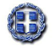                                                                  ΔΗΜΟΣΙΕΥΤΕΑ :                                                                        ΣΤΟΝ ΕΛΛΗΝΙΚΟ ΤΥΠΟ                                                                        ΣΤΟ ΤΕΥΧΟΣ ΔΗΜΟΣΙΩΝ ΣΥΜΒΑΣΕΩΝΑΠΟΦΑΣΗ ΔΗΜΑΡΧΟΥ 4855/2017ΘΕΜΑ: «Διακήρυξη ανοικτού ηλεκτρονικού διαγωνισμού κάτω των ορίων, με κριτήριο κατακύρωσης την πλέον συμφέρουσα από οικονομικής άποψης προσφορά βάσει τιμής για την προμήθεια γραφικής ύλης του Δήμου Ρόδου, προϋπολογισμού €244.297,67 συμπεριλαμβανομένου του Φ.Π.Α.»  Ο Δήμαρχος έχοντας υπόψη: Το Ν.3852/2010 «Νέα Αρχιτεκτονική της Αυτοδιοίκησης και της Αποκεντρωμένης Διοίκησης - Πρόγραμμα Καλλικράτης» (ΦΕΚ 87/Α/07-06-2010),όπως τροποποιήθηκε και ισχύει. Το Ν.4412/2016 «Δημόσιες Συμβάσεις Έργων, Προμηθειών και Υπηρεσιών» (προσαρμογή στις Οδηγίες 2014/24/ΕΕ και 2014/25/ΕΕ) (ΦΕΚ 147/Α/08-08-2016). Το Ν.2690/1999 «Κύρωση του Κώδικα Διοικητικής Διαδικασίας και άλλες διατάξεις» (Φ.Ε.Κ. 45/Α/09-03-1999), όπως τροποποιήθηκε και ισχύει. Το Ν.2859/2000 «Κύρωση Κώδικα Φ.Π.Α.» (ΦΕΚ 248/Α/07-11-2000), όπως τροποποιήθηκε και ισχύει. Το Ν.3419/2005 «Γενικό Εμπορικό Μητρώο Γ.Ε.Μ.Η. & εκσυγχρονισμός της Επιμελητηριακής Νομοθεσίας» (ΦΕΚ 114/Α/8-6-2006), όπως τροποποιήθηκε και ισχύει. Το Ν.3861/2010 «Ενίσχυση της διαφάνειας με την υποχρεωτική ανάρτηση νόμων και πράξεων κυβερνητικών, διοικητικών και αυτοδιοικητικών οργάνων στο διαδίκτυο «Πρόγραμμα Διαύγεια και άλλες διατάξεις» (ΦΕΚ 112/Α/13-07-2010), όπως τροποποιήθηκε και ισχύει. Το Ν.4013/2011 «περί σύστασης ενιαίας Ανεξάρτητης Αρχής Δημοσίων Συμβάσεων και Κεντρικού Ηλεκτρονικού Μητρώου Δημοσίων Συμβάσεων» (ΦΕΚ 204/Α/15-09-2011), όπως τροποποιήθηκε και ισχύει. Το άρθρο 64 του Ν.4172/2013 «Φορολογία εισοδήματος, επείγοντα μέτρα εφαρμογής του ν. 4046/2012, του ν. 4093/2012 και του ν. 4127/2013 και άλλες διατάξεις» (ΦΕΚ 167/Α/23-07-2013), όπως τροποποιήθηκε και ισχύει. Τις διατάξεις του Ν.4250/2014 «Διοικητικές Απλουστεύσεις κ.λ.π.» (ΦΕΚ 74/Α/26-03-2014), όπως τροποποιήθηκε και ισχύει.  Το Ν.4270/2014 «Αρχές δημοσιονομικής διαχείρισης και εποπτείας (ενσωμάτωση της Οδηγίας 2011/85/ΕΕ) - δημόσιο λογιστικό και άλλες διατάξεις»(ΦΕΚ 143/Α/28-06-2014) , όπως τροποποιήθηκε και ισχύει.  Το Π.Δ.113/2010 «Ανάληψη υποχρεώσεων από τους Διατάκτες» (ΦΕΚ 194/ Α/22-11-2010), όπως τροποποιήθηκε και ισχύει. Τις διατάξεις του Ν. 3463/2006/Α’114 «Κύρωση του Κώδικα Δήμων και Κοινοτήτων» και ειδικότερα της  παρ 9εδ.β  του άρθρου 209. Την με α.α. 1208  Π.Α.Υ. η οποία καταχωρήθηκε στο μητρώο δεσμεύσεων του Δήμου με α./α. Α/1.286.Το ΠΡΩΤΟΓΕΝΕΣ ΑΙΤΗΜΑ που καταχωρήθηκε στο ΚΗΜΔΗΣ με ΑΔΑΜ:  17REQ001831725 Τις με αριθμό 585,560/2017 απόφασεις της Οικονομικής Επιτροπής  με την οποία εγκρίθηκαν:  η διάθεση πίστωσης της προ υπολογιζόμενης δαπάνης σύμφωνα με την αναληφθείσα   Π.Α.Υ.οι τεχνικές προδιαγραφές καικαταρτίσθηκαν  οι όροι διακήρυξης Το ΕΓΚΡΕΚΡΙΜΕΝΟ ΑΙΤΗΜΑ που καταχωρήθηκε στο ΚΗΜΔΗΣ με ΑΔΑΜ:17REQ002064691.Τις ανάγκες του Δήμου για την προμήθεια γραφικής ύλης.Την απόφαση Δημάρχου 2640/2017 περί μεταβίβασης αρμοδιοτήτων.                                                                                           ΑΠΟΦΑΣΙΖΕΙ	Ανοικτό ηλεκτρονικό διαγωνισμό κάτω των ορίων, με έγγραφες σφραγισμένες προσφορές, με κριτήριο κατακύρωσης την πλέον συμφέρουσα από οικονομικής άποψης προσφορά βάσει τιμής για την ανάδειξη αναδόχου για την προμήθεια «γραφικής ύλης έτους 2017-2018» για τις ανάγκες του Δήμου κατά 130.000,00€ το έτος 2017 και κατά 115.000,00€ για το έτος 2018,  συμπεριλαμβανομένου του Φ.Π.Α. και θα βαρύνει τους Κωδικούς Αριθμούς Εξόδων (Κ.Α.Ε.) ως εξής:Η δαπάνη θα χρηματοδοτηθεί από ιδίους πόρους.Προσφορές γίνονται δεκτές για το σύνολο των υπό προμήθεια ειδών κάθε ομάδας χωριστά με βάση τους Πίνακες του Παραρτήματος Β’. Μειοδότης θα αναδειχτεί εκείνος που θα προσφέρει τη χαμηλότερη συνολικά τιμή ανά Ομάδα Ειδών της παρούσας Διακήρυξης.Ο διαγωνισμός θα διεξαχθεί σύμφωνα με τους όρους που περιέχονται στην παρούσα Διακήρυξη ως και τα παραρτήματά της, που αποτελούν ενιαίο και αναπόσπαστο μέρος:Κανένας υποψήφιος δε μπορεί σε οποιαδήποτε περίπτωση, να επικαλεστεί προφορικές απαντήσεις εκ μέρους της Αναθέτουσας Αρχής, σχετικά με τους όρους του παρόντος διαγωνισμού. Επισημαίνεται ότι οι διευκρινίσεις επί των τιθέμενων ερωτημάτων υποψήφιων συμμετασχόντων στο διαγωνισμό, όσον αφορά στους όρους της παρούσας διακήρυξης, παρέχονται εγγράφως από την Υπηρεσία μας σε όσους έχουν εκδηλώσει ενδιαφέρον συμμετοχής. Η Αναθέτουσα Αρχή διατηρεί το δικαίωμα της επαναπροκήρυξης του διαγωνισμού με τροποποίηση ή μη των όρων και προδιαγραφών της Διακήρυξης, της αναβολής ή της ακύρωσης του διαγωνισμού ή της υπαναχώρησης της από τις εν λόγω υπηρεσίες σε κάθε στάδιο της διαδικασίας, χωρίς υποχρέωση καταβολής αποζημίωσης εξ αυτού του λόγου στους Υποψηφίους. Οποιεσδήποτε δαπάνες αναλήφθηκαν για την προετοιμασία ή/και υποβολή των Προσφορών από τους Υποψήφιους ή τρίτα πρόσωπα εξ ονόματος τους, τους βαρύνουν εξ ολοκλήρου και η Αναθέτουσα Αρχή δε φέρει καμία ευθύνη για τέτοιες δαπάνες. Η παρούσα Διακήρυξη Θα αναρτηθεί: στον Ιστότοπο του προγράμματος ΔΙΑΥΓΕΙΑ, www.diavgeia.gov.gr. στην Ιστοσελίδα του Δήμου  Ρόδου, www.rhodes.grστο Κεντρικό Ηλεκτρονικό Μητρώο Δημοσίων Συμβάσεων της Γενικής Γραμματείας Εμπορίου και Προστασίας Καταναλωτή. Θα δημοσιευθεί Στον Ελληνικό Τύπο Στο τεύχος δημοσίων συμβάσεων της Εφημερίδας της Κυβέρνησης Η διάθεση των τευχών του διαγωνισμού γίνεται ατελώς από το τμήμα προμηθειών του Δήμου (Καποδιστρίου 3-5. περιοχή Κόβα) . Οι παραλήπτες της Διακήρυξης υποχρεούνται άμεσα να την ελέγξουν από άποψη πληρότητας και εφόσον διαπιστώσουν οποιαδήποτε παράληψη να το γνωρίσουν εγγράφως στο  Δήμο και να ζητήσουν νέο πλήρες αντίγραφο. Προσφυγές κατά της νομιμότητας της διαδικασίας του διαγωνισμού με το αιτιολογικό της μη πληρότητας του παραληφθέντος αντιγράφου της Διακήρυξης, θα απορρίπτονται ως απαράδεκτες. Τυχόν διευκρινίσεις σχετικά με τους όρους της Διακήρυξης παρέχονται από το Τμήμα Προμηθειών Διεύθυνσης Καποδιστρίου 3-5, τηλ:22410-77728, fax: 22410-39780, E-mail: nafantenos@gmail.com. Συνοπτικά Στοιχεία ΠΙΝΑΚΑΣ ΠΕΡΙΕΧΟΜΕΝΩΝ ΠΑΡΑΡΤΗΜΑ «Α΄» ΓΕΝIΚΟI ΟΡΟΙ ΔΙΑΓΩΝΙΣΜΟΥ ΑΡΘΡΟ 1Ο: ΧΡΟΝΟΣ ΚΑΙ ΤΡΟΠΟΣ ΥΠΟΒΟΛΗΣ ΠΡΟΣΦΟΡΩΝ ΑΡΘΡΟ 2Ο :ΤΕΥΧΗ  ΔΗΜΟΠΡΑΤΗΣΗΣ ΑΡΘΡΟ 3Ο : ΓΛΩΣΣΑ  ΔΙΑΔΙΚΑΣΙΑΣ ΑΡΘΡΟ 4Ο : ΔΙΚΑΙΩΜΑ ΣΥΜΜΕΤΟΧΗΣ ΑΡΘΡΟ 5Ο : ΣΥΜΠΛΗΡΩΜΑΤΙΚΕΣ ΠΛΗΡΩΦΟΡΙΕΣ –ΔΙΕΥΚΡΙΝΗΣΕΙΣ ΕΠΙ ΤΩΝ  ΕΓΓΡΑΦΩΝΑΡΘΡΟ 6Ο : ΧΡΟΝΟΣ ΚΑΙ ΤΡΟΠΟΣ ΠΡΟΣΒΑΣΗΣ ΣΤΑ ΕΓΓΡΑΦΑΑΡΘΡΟ 7Ο : ΔΙΚΑΙΟΛΟΓΗΤΙΚΑ ΣΥΜΜΕΤΟΧΗΣ –ΠΕΡΙΕΧΟΜΕΝΟ ΠΡΟΣΦΟΡΩΝ ΑΡΘΡΟ 8Ο : ΠΡΟΣΦΕΡΟΜΕΝΗ ΤΙΜΗ  ΑΡΘΡΟ 9Ο :ΧΡΟΝΟΣ ΙΣΧΥΟΣ ΤΩΝ ΠΡΟΣΦΟΡΩΝ ΑΡΘΡΟ 10Ο : ΣΥΜΠΛΗΡΩΣΗ –ΑΠΟΣΑΦΙΝΗΣΗ ΔΙΚΑΙΟΛΟΓΗΤΙΚΩΝ ΑΡΘΡΟ 11Ο : ΑΠΟΡΡΙΨΗ ΠΡΟΣΦΟΡΩΝΑΡΘΡΟ 12Ο :ΧΡΟΝΟΣ ΙΣΧΥΟΣ ΠΡΟΣΦΟΡΩΝΑΡΘΡΟ 13Ο : ΑΠΟΣΦΡΑΓΙΣΗ ΚΑΙ ΑΞΙΟΛΟΓΗΣΗ ΠΡΟΣΦΟΡΩΝ –ΑΝΑΔΕΙΞΗ ΠΡΟΣΩΡΙΝΟΥ ΑΝΑΔΟΧΟΥ ΑΡΘΡΟ 14Ο :.ΠΡΟΣΚΛΗΣΗ ΓΙΑ ΥΠΟΒΟΛΗ ΔΙΚΑΙΟΛΟΓΗΤΙΚΩΝ ΑΡΘΡΟ 15Ο:ΚΡΙΣΗ ΑΠΟΤΕΛΕΣΜΑΤΩΝ ΔΙΑΓΩΝΙΣΜΟΥ ΑΡΘΡΟ 16Ο: ΚΑΤΑΚΥΡΩΣΗ –ΣΥΝΑΨΗ ΣΥΜΦΩΝΗΤΙΚΟΥ ΑΡΘΡΟ 17Ο:   ΔΙΑΡΚΕΙΑ ΙΣΧΥΟΣ ΤΗΣ ΣΥΜΒΑΣΗΣ                  ΑΡΘΡΟ 18Ο :ΕΓΓΥΗΣΕΙΣ ΑΡΘΡΟ 19Ο : ΕΚΤΕΛΕΣΗ ΤΗΣ ΣΥΜΒΑΣΗΣ ΑΡΘΡΟ 20Ο : ΔΙΟΙΚΗΤΙΚΕΣ ΠΡΟΣΦΥΓΕΣ –ΕΝΣΤΑΣΕΙΣ –ΚΗΡΥΞΗ ΑΝΑΔΟΧΟΥ ΕΚΠΤΩΤΟΥ-ΚΥΡΩΣΕΙΣ ΑΡΘΡΟ 21ο:ΜΟΝΟΜΕΡΗΣ ΛΥΣΗ  ΤΗΣ ΣΥΜΒΑΣΗΣΑΡΘΡΟ 22ο: ΔΗΜΟΣΙΕΥΣΗ ΑΡΘΡΟ 23ο:ΠΑΡΑΛΑΒΗ –ΤΡΟΠΟΣ ΠΛΗΡΩΜΗΣ –ΚΡΑΤΗΣΕΙΣ ΑΡΘΡΟ 24ο:ΔΙΑΔΙΚΑΣΙΑ ΕΠΙΛΥΣΗΣ ΔΙΑΦΟΡΩΝ ΠΑΡΑΡΤΗΜΑ «Α1» ΤΥΠΟΠΟΙΗΜΕΝΟ ΕΝΤΥΠΟ ΥΠΕΥΘΥΝΗΣ ΔΗΛΩΣΗΣ  (ΤΕΥΔ)ΠΑΡΑΡΤΗΜΑ «Β΄» .ΕΙΔΙΚΟΙ ΟΡΟΙ ΔΙΑΓΩΝΙΣΜΟΥ – ΤΕΧΝΙΚΕΣ ΠΡΟΔΙΑΓΡΑΦΕΣ - ΜΕΛΕΤΗΑΡΘΡΟ 1Ο: ΤΕΧΝΙΚΟΟΙΚΟΝΟΜΙΚΗ ΜΕΛΕΤΗ ΑΡΘΡΟ 2Ο :  ΕΝΔΕΙΚΤΙΚΟΣ ΠΡΟΥΠΟΛΟΓΙΣΜΟΣ ΑΡΘΡΟ 3Ο : ΤΟΠΟΣ, ΧΡΟΝΟΣ ΚΑΙ ΤΡΟΠΟΣ ΠΑΡΑΔΟΣΗΣ ΠΑΡΑΡΤΗΜΑ «Γ΄» ΥΠΟΔΕΙΓΜΑ ΕΓΓΥΗΤΙΚΗΣ ΕΠΙΣΤΟΛΗΣΠΑΡΑΡΤΗΜΑ «Δ΄» ΣΧΕΔΙΟ ΣΥΜΒΑΣΗΣ ΑΡΘΡΟ 1Ο: ΣΥΜΒΑΤΙΚΟ ΑΝΤΙΚΕΙΜΕΝΟ-ΤΕΧΝΙΚΕΣ ΠΡΟΔΙΑΓΡΑΦΕΣ-ΠΟΣΟΤΗΤΑ-ΤΙΜΗ ΑΡΘΡΟ 2Ο : ΤΟΠΟΣ, ΧΡΟΝΟΣ ΚΑΙ ΤΡΟΠΟΣ ΠΑΡΑΔΟΣΗΣ ΑΡΘΡΟ 3Ο: ΤΡΟΠΟΣ ΠΛΗΡΩΜΗΣ – ΚΡΑΤΗΣΕΙΣ ΑΡΘΡΟ 4Ο: ΕΠΙΤΡΟΠΗ ΠΑΡΑΚΟΛΟΥΘΗΣΗΣ ΚΑΙ ΠΑΡΑΛΑΒΗΣ  ΑΡΘΡΟ 5Ο: ΥΠΟΧΡΕΩΣΕΙΣ ΑΝΑΔΟΧΟΥ ΑΡΘΡΟ 6Ο: ΥΠΟΚΑΤΑΣΤΑΣΗ ΑΝΑΔΟΧΟΥ ΑΡΘΡΟ 7Ο: ΤΡΟΠΟΠΟΙΗΣΗ ΤΗΣ ΣΥΜΒΑΣΗΣ  ΑΡΘΡΟ 8Ο: ΜΟΝΟΜΕΡΗΣ ΛΥΣΗ ΤΗΣ ΣΥΜΒΑΣΗΣ ΑΡΘΡΟ 9Ο: ΙΣΧΥΣ ΤΗΣ ΣΥΜΒΑΣΗΣ ΑΡΘΡΟ 10Ο: ΚΗΡΥΞΗ ΑΝΑΔΟΧΟΥ ΩΣ ΕΚΠΤΩΤΟΥ – ΚΥΡΩΣΕΙΣ ΑΡΘΡΟ 11 Ο : ΕΠΙΛΥΣΗ ΔΙΑΦΟΡΩΝ – ΕΦΑΡΜΟΣΤΕΟ ΔΙΚΑΙΟ ΠΑΡΑΡΤΗΜΑ «Ε» ΕΝΤΥΠΑ  ΟΙΚΟΝΟΜΙΚΩΝ  ΠΡΟΣΦΟΡΩΝΠΑΡΑΡΤΗΜΑ Α’ – ΓΕΝΙΚΟΙ ΟΡΟΙ ΔΙΑΓΩΝΙΣΜΟΥ(ανήκει στη διακήρυξη με αριθμό ……/2017)Ο διαγωνισμός θα πραγματοποιηθεί με χρήση της πλατφόρμας του Εθνικού Συστήματος Ηλεκτρονικών Δημοσίων Συμβάσεων (ΕΣΗΔΗΣ) μέσω της διαδικτυακής πύλης www.promitheus.gov.gr του συστήματος. Οι προσφορές υποβάλλονται από τους οικονομικούς φορείς ηλεκτρονικά, μέσω της διαδικτυακής πύλης  www.promitheus.gov.gr, του Ε.Σ.Η.ΔΗ.Σ. μέχρι την καταληκτική ημερομηνία και ώρα που ορίζει η παρούσα διακήρυξη, στην Ελληνική γλώσσα, σε ηλεκτρονικό φάκελο, σύμφωνα με τα αναφερόμενα στο Ν.4155/13 (ΦΕΚ/Α/29-5-2013), στο άρθρο 11 της Υ.Α. Π1/2390/2013 (ΦΕΚ/Β/2677/21-10-2013) «Τεχνικές λεπτομέρειες και διαδικασίες λειτουργίας του Εθνικού Συστήματος Ηλεκτρονικών Δημοσίων Συμβάσεων (Ε.Σ.Η.ΔΗ.Σ.)». Όσοι οικονομικοί φορείς επιθυμούν να λάβουν μέρος στο διαγωνισμό πρέπει να υποβάλλουν προσφορά στην αναθέτουσα αρχή με χρήση της πλατφόρμας ΕΣΗΔΗΣ εντός της προθεσμίας που ορίζεται στα έγγραφα της σύμβασης. Μετά την παρέλευση της καταληκτικής ημερομηνίας και ώρας δεν υπάρχει η δυνατότητα υποβολής προσφοράς στο Σύστημα.  Ημερομηνία έναρξης υποβολής προσφορών είναι η  12/10/2017 και  ώρα 11:00πμ.Καταληκτική ημερομηνία και ώρα υποβολής προσφορών είναι 03/11/2017 και  ώρα 15:00μμ.Κάθε Οικονομικός φορέας έχει δικαίωμα υποβολής προσφοράς για το σύνολο των υλικών (ολική προσφορά) ή για κάθε ομάδα χωριστά στο σύνολο της. Μετά την παρέλευση της καταληκτικής ημερομηνίας και ώρας, δεν υπάρχει η δυνατότητα υποβολής προσφοράς στο Σύστημα. Ο χρόνος υποβολής της προσφοράς και οποιαδήποτε ηλεκτρονική επικοινωνία μέσω του συστήματος βεβαιώνεται αυτόματα από το σύστημα με υπηρεσίες χρονοσήμανσης, σύμφωνα με τα οριζόμενα στο άρθρο 6 της  Π1-2390/2013. Οι προσφορές κατατίθενται σε ηλεκτρονικό φάκελο, σύμφωνα με το Ν.4412/2016 (Α΄ 147) και την Π1/2390/2013(Β΄2677) Υπουργική Απόφαση ¨Τεχνικές λεπτομέρειες και διαδικασίες του Εθνικού Συστήματος Ηλεκτρονικών Δημοσίων Συμβάσεων (Ε.Σ.Η.ΔΗ.Σ)¨. Τα τεύχη δημοπράτησης τα οποία αποτελούν συμβατικά στοιχεία της προμήθειας κατά σειρά  ισχύος είναι:α)η σύμβαση β) η παρούσα προκήρυξη με τα προσαρτήματά της γ) η οικονομική προσφορά του αναδόχου δ) το τιμολόγιο της υπηρεσίαςε) οι τεχνικές προδιαγραφές - μελέτη στ) ο προϋπολογισμόςΕπίσημη γλώσσα της διαδικασίας είναι η Ελληνική και κάθε έγγραφο της Αναθέτουσας Αρχής είναι συντεταγμένο στην Ελληνική γλώσσα.Όλα τα δημόσια έγγραφα και δικαιολογητικά που αφορούν αλλοδαπές επιχειρήσεις και που θα κατατεθούν από τους διαγωνιζόμενους στην παρούσα διαδικασία, θα είναι νόμιμα επικυρωμένα από την αντίστοιχη χώρα προέλευσης και επισημείωση της σφραγίδας της Χάγης (APOSTILLE), ώστε να πιστοποιείται η γνησιότητά τους. Η μετάφραση των εν λόγω εγγράφων μπορεί να γίνει είτε:           α) από αρμόδια μεταφραστική υπηρεσία της χώρας προέλευσης,           β) από τη μεταφραστική υπηρεσία του Υπουργείου Εξωτερικών της Ελλάδος,           γ) από το αρμόδιο προξενείο,             δ) από δικηγόρο, κατά την έννοια των άρθρων 454 του Κώδικα Πολιτικής                                                                                         Δικονομίας             (Π.Δ. 503/1985, Φ.Ε.Κ. 182 Α΄/24-10-1985) και 53 του Κώδικα περί Δικηγόρων             (Ν.4194/2013, Φ.Ε.Κ. 208 Α΄/27-09-2013), όπως εκάστοτε ισχύουν.Επικρατούσα διατύπωση είναι πάντοτε η Ελληνική. Οι τυχόν προσφυγές θα υποβάλλονται στην Ελληνική γλώσσα.Οι έγγραφες και προφορικές συνεννοήσεις μεταξύ της Υπηρεσίας (σε όλες τις βαθμίδες της) και του αναδόχου θα γίνονται υποχρεωτικά στην Ελληνική γλώσσα. Ο ανάδοχος είναι υποχρεωμένος να διευκολύνει την επικοινωνία των αλλοδαπών υπαλλήλων του με την Υπηρεσία.α. Δεκτοί στο διαγωνισμόΔικαίωμα συμμετοχής στο διαγωνισμό έχουν φυσικά ή νομικά πρόσωπα εγκατεστημένα:     α) στην Ελλάδα ή σε άλλο κράτος-μέλος της Ένωσης,     β) σε κράτος-μέλος του Ευρωπαϊκού Οικονομικού Χώρου (Ε.Ο.Χ.),     γ) σε τρίτες χώρες που έχουν υπογράψει και κυρώσει τη Συμφωνία περί Δημόσιων     Συμβάσεων, ΣΔΣ, (Ν. 2513/1997, Α΄139), στο βαθμό που η υπό ανάθεση δημόσια     σύμβαση καλύπτεται από τα Παραρτήματα 1, 2, 4 και 5 και τις γενικές σημειώσεις του  σχετικού με την Ένωση Προσαρτήματος Ι της ως άνω Συμφωνίας, καθώς και δ) σε τρίτες χώρες που δεν εμπίπτουν στην περίπτωση γ' της παρούσας παραγράφου και έχουν συνάψει διμερείς ή πολυμερείς συμφωνίες με την Ένωση σε θέματα διαδικασιών ανάθεσης δημοσίων συμβάσεων,  εφόσον πληρούν τις προϋποθέσεις που ορίζονται στο άρθρο 79 του Ν. 4412/2016 (Α΄147), όπως περιγράφονται στο άρθρο 7 της παρούσας.      Τα ανωτέρω ισχύουν και σε περίπτωση ενώσεων για τα μέλη τους. Οι οικονομικοί φορείς οι οποίοι, δυνάμει της νομοθεσίας του κράτους - μέλους στο οποίο είναι εγκατεστημένοι, έχουν δικαίωμα να παρέχουν τη συγκεκριμένη προμήθεια δεν απορρίπτονται με μοναδική αιτιολογία το γεγονός ότι, δυνάμει της νομοθεσίας του κράτους - μέλους στο οποίο πραγματοποιείται η ανάθεση της σύμβασης, θα έπρεπε να είναι είτε φυσικά είτε νομικά πρόσωπα. Στις διαδικασίες σύναψης συμβάσεων μπορούν να συμμετέχουν ενώσεις οικονομικών φορέων, συμπεριλαμβανομένων των προσωρινών συμπράξεων. Δεν απαιτείται οι εν λόγω ενώσεις να περιβληθούν με συγκεκριμένη νομική μορφή για την υποβολή προσφοράς ή την αίτηση συμμετοχής. Όμως, η αναθέτουσα αρχή μπορεί να απαιτήσει από τις ενώσεις οικονομικών φορέων να περιβληθούν με συγκεκριμένη νομική μορφή εφόσον τους ανατεθεί η σύμβαση, στο μέτρο που η περιβολή αυτής της νομικής μορφής είναι αναγκαία για την ικανοποιητική εκτέλεση της σύμβασης.  Στις περιπτώσεις υποβολής προσφοράς από ένωση οικονομικών φορέων, όλα τα μέλη της ευθύνονται έναντι της αναθέτουσας αρχής αλληλέγγυα και εις ολόκληρον. Σε περίπτωση ανάθεσης της σύμβασης στην ένωση, η ευθύνη αυτή εξακολουθεί μέχρι πλήρους εκτέλεσης της σύμβασης.Στήριξη στις ικανότητες άλλων φορέων, σύμφωνα με τα προβλεπόμενα στο άρθρο 78 του ν. 4412/2016 Οι οικονομικοί φορείς δύνανται να στηρίζονται στις ικανότητες άλλων φορέων, ασχέτως της νομικής φύσης των δεσμών τους με αυτούς, όσον αφορά τα κριτήρια της οικονομικής και χρηματοοικονομικής επάρκειας που προβλέπονται στην παρ. 3 του άρθρου 75 και τα κριτήρια σχετικά με την τεχνική και επαγγελματική ικανότητα που προβλέπονται στην παρ. 4 του άρθρου 75, ως αυτά εξειδικεύονται ακολούθωςΕπισημαίνεται ότι όσον αφορά τα κριτήρια που σχετίζονται με τους τίτλους σπουδών και τα επαγγελματικά προσόντα, που ορίζονται στην περίπτωση στ' του Μέρους II του Παραρτήματος XII του Προσαρτήματος A', ή με τη σχετική επαγγελματική εμπειρία, οι οικονομικοί φορείς μπορούν να βασίζονται στις ικανότητες άλλων φορέων μόνο εάν οι τελευταίοι θα εκτελέσουν τις εργασίες ή τις υπηρεσίες για τις οποίες απαιτούνται οι συγκεκριμένες ικανότητες.Εφόσον ο οικονομικός φορέας επιθυμεί να στηριχθεί στις ικανότητες άλλων φορέων, αποδεικνύει στην αναθέτουσα αρχή ότι θα έχει στη διάθεσή του τους αναγκαίους πόρους, ιδίως, με την προσκόμιση της σχετικής δέσμευσης των φορέων αυτών για τον σκοπό αυτό.Η αναθέτουσα αρχή δύναται να ελέγχει αν οι φορείς, στις ικανότητες των οποίων προτίθεται να στηριχθεί ο οικονομικός φορέας πληρούν τα σχετικά κριτήρια επιλογής και εάν συντρέχουν λόγοι αποκλεισμού.Επιπλέον, η Αναθέτουσα Αρχή δύναται να απαιτήσει από τον οικονομικό φορέα να αντικαταστήσει έναν φορέα που δεν πληροί σχετικό κριτήριο επιλογής ή για τον οποίο συντρέχουν λόγοι αποκλεισμού, ως αυτοί αναλύονται ακολούθως.Στις περιπτώσεις που οι οικονομικοί φορείς στηρίζονται στις ικανότητες άλλων φορέων όσον αφορά τα κριτήρια που σχετίζονται με την οικονομική και χρηματοοικονομική επάρκεια, ο οικονομικός φορέας θα είναι από κοινού υπεύθυνος με τον φορέα για την υλοποίηση του αντικειμένου της σύμβασης.Υπό τους ίδιους όρους, μία ένωση οικονομικών φορέων μπορεί να στηρίζεται στις ικανότητες των συμμετεχόντων στην ένωση ή άλλων φορέων.Τεχνική και επαγγελματική ικανότητα. Όσον αφορά στην τεχνική και επαγγελματική ικανότητα για την παρούσα διαδικασία σύναψης σύμβασης, οι οικονομικοί φορείς απαιτείται κατά τη διάρκεια των πέντε τελευταίων ετών να έχουν εκτελέσει τουλάχιστον μια σύμβαση προμήθειας ανάλογης της παρούσας, ύψους μεγαλύτερη του 50% του προϋπολογισμού της συγκεκριμένης διακήρυξης.β. Εγγραφή οικονομικών φορέων –υποβολή προσφορών Για την συμμετοχή στο διαγωνισμό οι ενδιαφερόμενοι οικονομικοί φορείς απαιτείται να διαθέτουν ψηφιακή υπογραφή, χορηγούμενη από πιστοποιημένη αρχή παροχής ψηφιακής υπογραφής και να εγγραφούν στο ηλεκτρονικό σύστημα (Ε.Σ.Η.ΔΗ.Σ. - Διαδικτυακή πύλη www.promitheus.gov.gr ) ακολουθώντας την κατωτέρω διαδικασία εγγραφής:Οι οικονομικοί φορείς, αιτούνται, μέσω της ιστοσελίδας συστήματος και από τον σύνδεσμο «Εγγραφείτε ως οικονομικός φορέας», την εγγραφή τους σε αυτό (παρέχοντας τις απαραίτητες πληροφορίες και αποδεχόμενοι τους όρους χρήσης του) ταυτοποιούμενοι ως εξής:Όσοι από τους ανωτέρω διαθέτουν ελληνικό Αριθμό Φορολογικού Μητρώου (ΑΦΜ) ταυτοποιούνται με χρήση των διαπιστευτηρίων (όνομα χρήστη και κωδικό πρόσβασης) που αυτοί κατέχουν από το σύστημα TAXISNet της Γενικής Γραμματείας Πληροφοριακών Συστημάτων. Εφόσον γίνει η ταυτοποίηση, εγκρίνεται η εγγραφή του χρήστη από το Τμήμα Προγραμματισμού και Στοιχείων της Διεύθυνσης Πολιτικής Προμηθειών της Γενικής Διεύθυνσης Κρατικών Προμηθειών.Οι οικονομικοί φορείς –χρήστες των κρατών μελών της Ευρωπαϊκής Ένωσης οι οποίοι δεν διαθέτουν ελληνικό Αριθμό Φορολογικού Μητρώου (ΑΦΜ) αιτούνται την εγγραφή τους συμπληρώνοντας τον αριθμό ταυτότητας ΦΠΑ (VAT Ιdentification Number) και ταυτοποιούνται με χρήση των διαπιστευτηρίων που κατέχουν από το αντίστοιχο σύστημα. Εφόσον γίνει η ταυτοποίηση, εγκρίνεται η εγγραφή του χρήστη από το Τμήμα Προγραμματισμού και Στοιχείων της Διεύθυνσης Πολιτικής Προμηθειών της Γενικής Διεύθυνσης Κρατικών Προμηθειών. Οι οικονομικοί φορείς – χρήστες τρίτων χωρών αιτούνται την εγγραφή τους και ταυτοποιούνται από τη Γ.Γ.Ε. αποστέλλοντας: είτε υπεύθυνη δήλωση ψηφιακά υπογεγραμμένη με επίσημη μετάφραση στην ελληνική.είτε  ένορκη βεβαίωση ή πιστοποιητικό σε μορφή αρχείου .pdf με επίσημη μετάφραση στην ελληνική, στην οποία να δηλώνεται / αποδεικνύεται η εγγραφή του σε επαγγελματικό ή εμπορικό μητρώο, προσκομιζόμενα εντός τριών (3) εργασίμων ημερών και σε έντυπη μορφή (πρωτότυπο ή ακριβές αντίγραφο) στην αρμόδια υπηρεσία. Το αίτημα εγγραφής υποβάλλεται από όλους τους υποψηφίους χρήστες  ηλεκτρονικά μέσω του Συστήματος, όπως αναφέρεται ανωτέρω.  Ο υποψήφιος χρήστης ενημερώνεται από το Σύστημα ή μέσω ηλεκτρονικού ταχυδρομείου σχετικά με την εξέλιξη του αιτήματος εγγραφής του. Εφόσον το αίτημα εγγραφής εγκριθεί, ο υποψήφιος χρήστης λαμβάνει σύνδεσμο ενεργοποίησης λογαριασμού ως πιστοποιημένος χρήστης και προβαίνει στην ενεργοποίηση του λογαριασμού του. Οι προσφορές και οι αιτήσεις συμμετοχής υπογράφονται ψηφιακά από τον οικονομικό φορέα ή, σε περίπτωση νομικών προσώπων, από το νόμιμο εκπρόσωπο αυτών. Η ένωση οικονομικών φορέων υποβάλλει κοινή προσφορά, η οποία υπογράφεται ψηφιακά υποχρεωτικά είτε από όλους τους οικονομικούς φορείς που αποτελούν την ένωση είτε από εκπρόσωπό τους νομίμως εξουσιοδοτημένο. Στην προσφορά απαραιτήτως πρέπει να προσδιορίζεται η έκταση και το είδος της συμμετοχής του κάθε μέλους της ένωσης, συμπεριλαμβανομένης της κατανομής αμοιβής μεταξύ τους, καθώς και ο εκπρόσωπος/συντονιστής αυτής. Ο  χρόνος υποβολής της προσφοράς και οποιαδήποτε ηλεκτρονική επικοινωνία μέσω του συστήματος βεβαιώνεται αυτόματα από το σύστημα με υπηρεσίες χρονοσήμανσης, σύμφωνα με τα οριζόμενα στο άρθρο 6 της  Π1-2390/2013. Οι προσφορές κατατίθενται σε ηλεκτρονικό φάκελο, σύμφωνα με το Ν.4412/2016 (Α΄ 147) και την Π1/2390/2013(Β΄2677) Υπουργική Απόφαση ¨Τεχνικές λεπτομέρειες και διαδικασίες του Εθνικού Συστήματος Ηλεκτρονικών Δημοσίων Συμβάσεων (Ε.Σ.Η.ΔΗ.Σ)¨. Τα σχετικά αιτήματα υποβάλλονται ηλεκτρονικά μόνο στο δικτυακό τόπο του διαγωνισμού μέσω της Διαδικτυακής πύλης www.promitheus.gov.gr , του Ε.Σ.Η.ΔΗ.Σ. Αιτήματα παροχής συμπληρωματικών πληροφοριών – διευκρινίσεων υποβάλλονται μόνο από εγγεγραμμένους στο σύστημα οικονομικούς φορείς, σε όσους δηλαδή διαθέτουν σχετικά διαπιστευτήρια που τους έχουν χορηγηθεί (όνομα χρήστη και κωδικό πρόσβασης) ύστερα από αίτησή τους. Τα αιτήματα, συνοδεύονται υποχρεωτικά από επισυναπτόμενο ηλεκτρονικό αρχείο σε μορφή αρχείου .pdf, με το κείμενο των ερωτημάτων, το οποίο υποχρεωτικά πρέπει να είναι ψηφιακά υπογεγραμμένο. Αιτήματα παροχής διευκρινίσεων που υποβάλλονται είτε με άλλο τρόπο είτε το ηλεκτρονικό αρχείο που τα συνοδεύει δεν είναι ψηφιακά υπογεγραμμένο, δεν εξετάζονται.Τα αιτήματα για συμπληρωματικές πληροφορίες πρέπει να κατατίθενται σύμφωνα με τα καθοριζόμενα στη § 2του άρθρου 67 Ν.4412/16. Οι οικονομικοί φορείς που συμμετέχουν στη διαγωνιστική διαδικασία έχουν πρόσβαση στα έγγραφα που παράγονται στο Σύστημα με τον τρόπο και στο χρόνο που ορίζεται από τις κατά περίπτωση κείμενες διατάξεις, εφαρμοζόμενων κατά τα λοιπά των διατάξεων του άρθρου 5 του ν. 2690/1999, των διατάξεων για το ηλεκτρονικό δημόσιο έγγραφο (ΥΑΠ/Φ.40.4/3/1031/2012 ΦΕΚ Β’ 1317/23.04.2012) και αυτών της περίπτωσης β της παραγράφου 2 του άρθρου 6 του ν. 4155/2013. Τα περιεχόμενα του ηλεκτρονικού φακέλου της προσφοράς ορίζονται ως εξής: (α) ένας (υπο)φάκελος με την ένδειξη «Δικαιολογητικά Συμμετοχής - Τεχνική προσφορά» και (β) ένας (υπο)φάκελος με την ένδειξη «Οικονομική Προσφορά».Α. Περιεχόμενα (υπο)φακέλου «Δικαιολογητικά συμμετοχής - Τεχνική προσφορά» Στον (υπο)φάκελο με την ένδειξη «Δικαιολογητικά Συμμετοχής - Τεχνική προσφορά» υποβάλλονται η εγγύηση συμμετοχής και όλα τα απαιτούμενα κατά το στάδιο υποβολής της προσφοράς δικαιολογητικά καθώς και η τεχνική προσφορά. Συγκεκριμένα: Α1. Δικαιολογητικά συμμετοχήςΟι συμμετέχοντες υποβάλουν ηλεκτρονικά μαζί με την προσφορά τους, εγκαίρως επί ποινή αποκλεισμού, τα εξής δικαιολογητικά, σε μορφή αρχείου .pdf σύμφωνα με το ν. 4155/13((ΦΕΚ/Α/29-5-2013) και το άρθρο 11 της ΥΑ Π1/2390/13 «Τεχνικές λεπτομέρειες και διαδικασίες λειτουργίας του Εθνικού Συστήματος Ηλεκτρονικών Δημοσίων Συμβάσεων (Ε.Σ.Η.ΔΗ.Σ.)», όπως αναλυτικά περιγράφονται κατωτέρω:Τυποποιημένο έντυπο Υπεύθυνης Δήλωσης(Τ.Ε.Υ.Δ)  του άρθρου 79 παρ 4  του Ν.4412/16 , που αποτελεί αναπόσπαστο τμήμα της διακήρυξης (Παράρτημα...). και συμπληρώνεται   ,(ΣΥΜΠΛΗΡΩΣΗ : ΜΕΡΟΥΣ ΙΙ (ΕΝΟΤΗΤΕΣ  Α,Β,Γ και Δ ) ,ΜΕΡΟΥΣ ΙΙΙ(ΕΝΟΤΗΤΕΣ  Α,Β,Γ )  ώστε να δηλώνονται από τους οικονομικούς φορείς  οι σχετικές  πληροφορίες που απαιτούνται από τη διακήρυξη και τα σχετικά πεδία του Το ανωτέρω Τυποποιημένο έντυπο Υπεύθυνης  Δήλωσης(Τ.Ε.Υ.Δ)υπογράφεται   και  υποβάλλεται από τους  υποψήφιους  αφού συμπληρωθεί    :   Σημείωση(1):Υποχρέωση υποβολής του τυποποιημένου εντύπου υπεύθυνης δήλωσης -Τ.Ε.Υ.Δ-   Η υποχρέωση υποβολής του τυποποιημένου εντύπου υπεύθυνης δήλωσης -Τ.Ε.Υ.Δ-  περί μη έκδοσης τελεσίδικης καταδικαστικής απόφασης για τα αδικήματα της §1(περ α-στ  )του άρθρου 73 Ν 4412/16  αφορά σε κάθε πρόσωπο που είναι μέλος του διοικητικού, διευθυντικού ή εποπτικού οργάνου του εν λόγω οικονομικού φορέα ή έχει εξουσία εκπροσώπησης, λήψης αποφάσεων ή ελέγχου σε αυτό. Η υποχρέωση του προηγούμενου εδαφίου αφορά ιδίως: α) στις περιπτώσεις εταιρειών περιορισμένης ευθύνης (Ε.Π.Ε.) και προσωπικών εταιρειών (O.E. και Ε.Ε.), τους διαχειριστές, β) στις περιπτώσεις ανωνύμων εταιρειών (Α.Ε.), τον Διευθύνοντα Σύμβουλο, καθώς και όλα τα μέλη του Διοικητικού Συμβουλίου. γ)Σε όλες τις υπόλοιπες περιπτώσεις νομικών προσώπων, η υποχρέωση των προηγούμενων εδαφίων αφορά στους νόμιμους εκπροσώπους τους.Σημείωση (2):Υποχρέωση υπογραφής του ΤΕΥΔ Το Τυποποιημένου Εγγράφου Υπεύθυνης Δήλωσης (ΤΕΥΔ) υπογράφεται από το φυσικό/-ά πρόσωπο/α, τα οποία είναι μέλη του διοικητικού, διευθυντικού ή εποπτικού οργάνου ενός οικονομικού φορέα ή έχουν ή έχουν εξουσία εκπροσώπησης, λήψης αποφάσεων ή ελέγχου σε αυτό σύμφωνα με το ισχύον θεσμικό & κανονιστικό πλαίσιο που διέπει τον οικονομικό φορέα, συμπεριλαμβανομένων των διατάξεων περί προστασίας δεδομένων προσωπικού χαρακτήρα (Πρβλ. Κανονισμό (ΕΕ) 2017/6 & Κατευθυντήρια Οδηγία 15 Ε.Α.Α.ΔΗ.ΣΥ).Συγκεκριμένα η υποχρέωση αφορά: α) στις περιπτώσεις Εταιρειών Περιορισμένης Ευθύνης (Ε.Π.Ε.) και προσωπικών εταιρειών (Ο.Ε. & Ε.Ε.), τους διαχειριστές, β) στις περιπτώσεις Ανωνύμων Εταιρειών (Α.Ε.) το Δ/ντα Σύμβουλο καθώς και όλα τα μέλη του Διοικητικού Συμβουλίου. γ)Σε όλες τις υπόλοιπες περιπτώσεις νομικών προσώπων, η υποχρέωση των προηγούμενων εδαφίων αφορά στους νόμιμους εκπροσώπους τους.Σε περίπτωση που περισσότερα πρόσωπα, σύμφωνα με τα παραπάνω έχουν υποχρέωση υπογραφής του ΤΕΥΔ υπογράφουν στο Μέρος VI Τελικές δηλώσεις του ίδιου (και όχι διαφορετικού για κάθε υπογράφοντα) ΤΕΥΔ ( Συχνές ερωτήσεις – Απαντήσεις Ε.Α.Α.ΔΗ.ΣΥ. - αριθ. 38).Διευκρίνιση : Οι  ανωτέρω υπεύθυνες  δηλώσεις  μπορεί να φέρουν  ημερομηνία εντός του διαστήματος από την δημοσίευση της παρούσας διακήρυξης έως και την καταληκτική ημερομηνία υποβολής των προσφορών Σε περίπτωση που ο προσφέρων είναι νομικό πρόσωπο, την  Υπεύθυνη Δήλωση   Ν.1599/1986 (Α΄75),   [ πλην του Τ.Ε.Υ.Δ ο τρόπος υποβολής  και υπογραφής του οποίου περιγράφεται στις ανωτέρω σημειώσεις (1) και (2 )]υπογράφουν   :α) οι Διαχειριστές, όταν το νομικό πρόσωπο είναι Ο.Ε, Ε.Ε και Ε.Π.Ε.β) ο Διευθύνων Σύμβουλος η το εξουσιοδοτημένο για το σκοπό αυτό πρόσωπο, όταν το νομικό πρόσωπο είναι Α.Ε.γ) σε κάθε άλλη περίπτωση νομικού προσώπου, οι νόμιμοι εκπρόσωποί του.δ) όταν ο προσφέρων είναι συνεταιρισμός, η ως άνω υπεύθυνη δήλωση υπογράφεται  από τον Πρόεδρο του Δ.Σ. του συνεταιρισμού.ε) όταν προσφέρων είναι ένωση ή κοινοπραξία, η ανωτέρω υπεύθυνη δήλωση αφορά κάθε μέλος που συμμετέχει στην ένωση ή κοινοπραξία.Το ανωτέρω Τυποποιημένο έντυπο Υπεύθυνης Δήλωσης(Τ.Ε.Υ.Δ) υποβάλλεται ηλεκτρονικά από τους  υποψήφιους  οικονομικούς φορείς αφού συμπληρωθεί  στις ακόλουθες ενότητες του ,  :      ΜΕΡΟΣ ΙΙ : Πληροφορίες  σχετικά με τον οικονομικό φορέα                   Α. Πληροφορίες  σχετικά με τον οικονομικό φορέα                  Β. Πληροφορίες σχετικά με το νόμιμο εκπρόσωπο                 Γ. Πληροφορίες σχετικά με τη στήριξη στις ικανότητες άλλων φορέωνΜΕΡΟΣ ΙΙΙ : Λόγοι αποκλεισμού                   Α. Λόγοι αποκλεισμού που σχετίζονται με ποινικές δίκες                   Β. Λόγοι που σχετίζονται με τη καταβολή φόρων η εισφορών                      κοινωνικής ασφάλισης                 Γ. Λόγοι που σχετίζονται με αφερεγγυότητα, σύγκρουση συμφερόντων                                              η επαγγελματικό παράπτωμα  ΜΕΡΟΣ IV : Κριτήρια επιλογής ΜΕΡΟΣ VI : Τελικές ΔηλώσειςΜε την συμπλήρωση των ανωτέρω ενοτήτων του ΤΕΥΔ :1)Δηλώνεται   κατά τα προβλεπόμενα στην παρ. 2 του άρθρου 79 ότι δεν βρίσκεται σε μία από τις καταστάσεις των άρθρων 73 και 74 του Ν. 4412/2016 (Α΄147) για τις οποίες οι οικονομικοί φορείς αποκλείονται ή μπορούν να αποκλεισθούν. Αναλυτικά: «Δεν υπάρχει εις βάρος μου τελεσίδικη καταδικαστική απόφαση για έναν από τους  ακόλουθους λόγους: α) συμμετοχή σε εγκληματική οργάνωση, όπως αυτή ορίζεται στο άρθρο 2 της απόφασης - πλαίσιο 2008/841/ΔΕΥ του Συμβουλίου της 24ης Οκτωβρίου 2008, για την καταπολέμηση του οργανωμένου εγκλήματος(ΕΕ L 300 της 11.11.2008 σ.42), β) δωροδοκία, όπως ορίζεται στο άρθρο 3 της σύμβασης περί της καταπολέμησης της διαφθοράς στην οποία ενέχονται υπάλληλοι των Ευρωπαϊκών Κοινοτήτων ή των κρατών - μελών της Ένωσης (ΕΕ C 195 της 25.6.1997, σ.1) και στην παράγραφο 1 του άρθρου 2 της απόφασης -πλαίσιο 2003/568/ΔΕΥ του Συμβουλίου της 22ας Ιουλίου 2003, για την καταπολέμηση της δωροδοκίας στον ιδιωτικό τομέα (ΕΕ L 192 της 31.7.2003, σ. 54), καθώς και όπως ορίζεται στην κείμενη νομοθεσία ή στο εθνικό δίκαιο του οικονομικού φορέα, γ) απάτη, κατά την έννοια του άρθρου 1 της σύμβασης σχετικά με την προστασία των οικονομικών συμφερόντων των Ευρωπαϊκών Κοινοτήτων (ΕΕ C 316 της 27.11.1995, σ. 48), η οποία κυρώθηκε με το ν. 2803/2000 (Α' 48), δ) τρομοκρατικά εγκλήματα ή εγκλήματα συνδεόμενα με τρομοκρατικές δραστηριότητες, όπως ορίζονται, αντιστοίχως, στα άρθρα 1 και 3 της απόφασης - πλαίσιο 2002/475/ΔΕΥ του Συμβουλίου της 13ης Ιουνίου 2002, για την καταπολέμηση της τρομοκρατίας (ΕΕ L 164 της 22.6.2002, σ. 3) ή ηθική αυτουργία ή συνέργεια ή απόπειρα διάπραξης εγκλήματος, όπως ορίζονται στο άρθρο 4 αυτής, ε) νομιμοποίηση εσόδων από παράνομες δραστηριότητες ή χρηματοδότηση της τρομοκρατίας, όπως αυτές Ορίζονται στο άρθρο 1 της Οδηγίας 2005/60/ΕΚ του Ευρωπαϊκού Κοινοβουλίου και του Συμβουλίου της 26ης Οκτωβρίου 2005, σχετικά με την πρόληψη της χρησιμοποίησης του χρηματοπιστωτικού συστήματος για τη νομιμοποίηση εσόδων από παράνομες δραστηριότητες και τη χρηματοδότηση της τρομοκρατίας (ΕΕ L 309 της 25.11.2005, σ. 15), η οποία ενσωματώθηκε στην εθνική νομοθεσία με το ν. 3691/2008 (Α' 166), στ) παιδική εργασία και άλλες μορφές εμπορίας  ανθρώπων, όπως ορίζονται στο άρθρο 2 της Οδηγίας 2011/36/ΕΕ του Ευρωπαϊκού Κοινοβουλίου και του Συμβουλίου της 5ης Απριλίου 2011, για την πρόληψη και την καταπολέμηση της εμπορίας ανθρώπων και για την προστασία των θυμάτων της, καθώς και για την αντικατάσταση της απόφασης -πλαίσιο 2002/629/ΔΕΥ του Συμβουλίου (ΕΕ L 101 της 15.4.2011, σ. 1), η οποία ενσωματώθηκε στην εθνική νομοθεσία με το ν. 4198/2013 (Α' 215 ).» Σημείωση1: Η υποχρέωση υποβολής του τυποποιημένου εντύπου υπεύθυνης δήλωσης (Τ.Ε.Υ.Δ ) περί μη έκδοσης τελεσίδικης καταδικαστικής απόφασης αφορά σε κάθε πρόσωπο που είναι μέλος του διοικητικού, διευθυντικού ή εποπτικού οργάνου του εν λόγω οικονομικού φορέα ή έχει εξουσία εκπροσώπησης, λήψης αποφάσεων ή ελέγχου σε αυτό. Η υποχρέωση του προηγούμενου εδαφίου αφορά ιδίως: α) στις περιπτώσεις εταιρειών περιορισμένης ευθύνης (Ε.Π.Ε.) και προσωπικών εταιρειών (O.E. και Ε.Ε.), τους διαχειριστές, β) στις περιπτώσεις ανωνύμων εταιρειών (Α.Ε.), τον Διευθύνοντα Σύμβουλο, καθώς και όλα τα μέλη του Διοικητικού Συμβουλίου. 2. Δηλώνεται ότι  δεν έχει αθετήσει τις υποχρεώσεις  του όσον αφορά την καταβολή φόρων ή εισφορών κοινωνικής ασφάλισης και αυτό έχει διαπιστωθεί από δικαστική ή διοικητική απόφαση με τελεσίδικη και δεσμευτική ισχύ, σύμφωνα με διατάξεις της χώρας όπου είναι εγκατεστημένος ή την εθνική νομοθεσία και β) δεν έχει αθετήσει τις υποχρεώσεις του  όσον αφορά την καταβολή φόρων ή εισφορών κοινωνικής ασφάλισης.»Αν ο οικονομικός φορέας είναι Έλληνας πολίτης ή έχει την εγκατάστασή του στην Ελλάδα, οι υποχρεώσεις του που αφορούν τις εισφορές κοινωνικής ασφάλισης καλύπτουν τόσο την κύρια όσο και την επικουρική ασφάλιση.Σημείωση1: Εφόσον ο οικονομικός φορέας εκπληρώσει τις υποχρεώσεις του είτε καταβάλλοντας τους φόρους ή τις εισφορές κοινωνικής ασφάλισης που οφείλει, συμπεριλαμβανομένων των τόκων ή των προστίμων είτε υπαγόμενος σε δεσμευτικό διακανονισμό για την καταβολή τους θεωρείται ότι δεν αθετεί τις αναγραφόμενες υποχρεώσεις καταβολής φόρων και κοινωνικής ασφάλισης.           3.Δηλώνεται  ότι   πληροί τις ακόλουθες καταστάσεις: α) τηρεί τις υποχρεώσεις του που απορρέουν από τις διατάξεις της περιβαλλοντικής, κοινωνικοασφαλιστικής και εργατικής νομοθεσίας, που έχουν θεσπισθεί με το δίκαιο της Ένωσης, το εθνικό δίκαιο, συλλογικές συμβάσεις ή διεθνείς διατάξεις περιβαλλοντικού, κοινωνικού και εργατικού δικαίου, οι οποίες απαριθμούνται στο Παράρτημα Χ του Προσαρτήματος Α' του Ν. 4412/2016 (Α΄147). β) δεν τελεί υπό πτώχευση, δεν έχει υπαχθεί σε διαδικασία εξυγίανσης ή ειδικής εκκαθάρισης, δεν τελεί υπό αναγκαστική διαχείριση από εκκαθαριστή ή από το δικαστήριο, δεν έχει υπαχθεί σε διαδικασία πτωχευτικού συμβιβασμού, δεν έχει αναστείλει τις επιχειρηματικές του δραστηριότητες και δε βρίσκεται σε οποιαδήποτε  ανάλογη κατάσταση προκύπτουσα από παρόμοια διαδικασία, προβλεπόμενη σε εθνικές διατάξεις νόμου, γ) δεν έχει διαπράξει ο οικονομικός φορέας σοβαρό επαγγελματικό παράπτωμαδ)δεν έχει συνάψει συμφωνίες με άλλους οικονομικούς φορείς με σκοπό τη στρέβλωση του ανταγωνισμούε) δεν έχει κριθεί ένοχος σοβαρών ψευδών δηλώσεων κατά την παροχή των πληροφοριών που απαιτούνται για την εξακρίβωση της απουσίας των λόγων αποκλεισμού ή την πλήρωση των κριτηρίων επιλογής,στ) δεν έχει αποκρύψει τις πληροφορίες αυτές,ζ) ήταν σε θέση να υποβάλλει χωρίς καθυστέρηση τα δικαιολογητικά που απαιτούνται από την αναθέτουσα αρχή/αναθέτοντα φορέα καθώς και ότι διαθέτει την απαιτούμενη χρηματοοικονομική και τεχνική επάρκεια προκειμένου να υλοποιήσει το συμβατικό  αντικείμενο.η) δεν έχει επιχειρήσει να επηρεάσει με αθέμιτο τρόπο τη διαδικασία λήψης αποφάσεων της αναθέτουσας αρχής ή του αναθέτοντα φορέα, να αποκτήσει εμπιστευτικές πληροφορίες που ενδέχεται να του αποφέρουν αθέμιτο πλεονέκτημα στη διαδικασία ανάθεσης ή να παράσχει εξ αμελείας παραπλανητικές πληροφορίες που ενδέχεται να επηρεάσουν ουσιωδώς τις αποφάσεις που αφορούν τον αποκλεισμό, την επιλογή ή την ανάθεσηA1.2) Δηλώνονται  τα περί εγγραφής τους στο οικείο  Επιμελητήριο ,ορίζοντας ρητά την επωνυμία του Επιμελητηρίου και το αντικείμενο των  δραστηριοτήτων που ασκούν ( ρητά κατονομαζόμενες ) ,προκειμένου για νομικά πρόσωπα, η το ειδικό επάγγελμά τους ,προκειμένου για φυσικά πρόσωπα ,με το οποίο είναι εγγεγραμμένοι στο ΕπιμελητήριοΑ1.3 ) εγγύηση συμμετοχής, κατά τα προβλεπόμενα στο άρθρο  18 της διακήρυξης Α1.4) Τα αποδεικτικά έγγραφα νομιμοποίησης του προσφέροντος ή του υποψήφιου νομικού προσώπου Νομιμοποιητικά Έγγραφα:Στην περίπτωση συμμετέχοντος ημεδαπού ή αλλοδαπού νομικού προσώπου, τα δημοσιευμένα επίσημα νομιμοποιητικά έγγραφα (Φ.Ε.Κ. ή Γ.Ε.ΜΗ., κ.λ.π.), τα οποία προβλέπονται από το δίκαιο της χώρας έδρας ή λειτουργίας τους, από τα οποία να προκύπτουν:Ο  Πρόεδρος και τα μέλη του Δ.Σ., καθώς και ο Διευθύνων Σύμβουλος, όταν το νομικό πρόσωπο είναι Α.Ε., Οι Διαχειριστές, όταν το νομικό πρόσωπο είναι Ο.Ε., Ε.Ε., Ι.Κ.Ε. ή Ε.Π.Ε.Στην περίπτωση φυσικού προσώπου, η βεβαίωση έναρξης εργασιών επιτηδευματία από την αντίστοιχη Δημόσια Οικονομική Υπηρεσία.Στην περίπτωση άλλων μορφών εταιρειών, οποιαδήποτε νομιμοποιητικά έγγραφα από τα οποία να προκύπτουν οι νόμιμοι εκπρόσωποι και οι οποίοι έχουν δικαίωμα να δεσμεύουν με την υπογραφή τους.Α1.5)Το Παραστατικό εκπροσώπησης, αν οι οικονομικοί φορείς συμμετέχουν με αντιπρόσωπο τους, ήτοι συμβολαιογραφικό πληρεξούσιο η έγγραφη εξουσιοδότηση θεωρημένη για το γνήσιο της υπογραφής από οποιαδήποτε δημόσια αρχή  Α1.6) Υπεύθυνη δήλωση ότι η προσφορά του ισχύει για διάστημα 120 ημερών. Οι ενώσεις οικονομικών φορέων που υποβάλλουν κοινή προσφορά, υποβάλλουν τα παραπάνω κατά περίπτωση δικαιολογητικά των περιπτώσεων α' και β’, για κάθε οικονομικό φορέα που συμμετέχει στην ένωση. (άρθρο 93 Ν.4412/16).Α1.7 Υπεύθυνη δήλωση της παρ. 4 του άρθρου 8 του Ν.1599/1986 (Α΄75), όπως εκάστοτε ισχύει, στην οποία να:1.Δηλώνεται ότι η προσφορά συντάχθηκε σύμφωνα με τους όρους της παρούσας διακήρυξης της οποίας έλαβαν γνώση, και την αποδέχονται πλήρως και ανεπιφύλακτα.2.Δηλώνεται ότι τα στοιχεία που αναφέρονται στην προσφορά είναι αληθή και ακριβή Οι υπεύθυνες δηλώσεις, τα στοιχεία και δικαιολογητικά για τη συμμετοχή του προσφέροντος στη διαγωνιστική διαδικασία υποβάλλονται από αυτόν ηλεκτρονικά σε μορφή αρχείου τύπου .pdf και προσκομίζονται κατά περίπτωση (όπως αναφέρεται παρακάτω) από αυτόν εντός τριών (3) εργάσιμων ημερών από την ηλεκτρονική υποβολή, πλην των ΦΕΚ. (Τα δικαιολογητικά προσκομίζονται στο Πρωτόκολλο του Δήμου, με διαβιβαστικό όπου θα αναφέρονται αναλυτικά τα προσκομιζόμενα δικαιολογητικά).Όταν υπογράφονται από τον ίδιο φέρουν ψηφιακή υπογραφή. Οι απαιτούμενες δηλώσεις ή υπεύθυνες δηλώσεις του παρόντος άρθρου υπογράφονται ψηφιακά από τους έχοντες υποχρέωση προς τούτο και δεν απαιτείται σχετική θεώρηση. Επισημαίνεται, ότι τα ανωτέρω δικαιολογητικά ή τα άλλα στοιχεία του υποφακέλου «Δικαιολογητικά συμμετοχής - τεχνική προσφορά» που έχουν υποβληθεί με την ηλεκτρονική προσφορά και απαιτούνται να προσκομισθούν στην αναθέτουσα αρχή εντός της ανωτέρω αναφερόμενης προθεσμίας είναι τα δικαιολογητικά και στοιχεία που δεν έχουν εκδοθεί/συνταχθεί από τον ίδιο τον οικονομικό φορέα και κατά συνέπεια δεν φέρουν την ψηφιακή του υπογραφή. Ως τέτοια στοιχεία είναι τα δικαιολογητικά Α1.3 , Α1.4, Α1.5 , όπως αναφέρονται και απαριθμούνται ανωτέρω. Σε περίπτωση όπου τα στοιχεία αυτά δεν προσκομισθούν παντελώς εντός της προαναφερόμενης προθεσμίας των τριών (3) εργασίμων ημερών, η ηλεκτρονική προσφορά του υποψηφίου δεν αποσφραγίζεται και αποκλείεται από τη διαδικασία του διαγωνισμού. Κατά την υποβολή της προσφοράς από τον Οικονομικό Φορέα σημαίνονται από αυτόν με χρήση του σχετικού πεδίου του συστήματος τα στοιχεία εκείνα της προσφοράς του που έχουν εμπιστευτικό χαρακτήρα. Τα στοιχεία αυτά αφορούν, ιδίως, τα τεχνικά ή εμπορικά απόρρητα και τις εμπιστευτικές πτυχές των προσφορών.Α2. Τεχνική Προσφορά. Στον (υπό) φάκελο «Δικαιολογητικά Συμμετοχής – Τεχνική Προσφορά», υποβάλλονται ηλεκτρονικά τα κάτωθι : Η Τεχνική Προσφορά συντάσσεται συμπληρώνοντας την αντίστοιχη ειδική ηλεκτρονική φόρμα του συστήματος. Στην συνέχεια, το σύστημα παράγει σχετικό ηλεκτρονικό αρχείο, σε μορφή .pdf, το οποίο υπογράφεται ψηφιακά και υποβάλλεται από τον προσφέροντα. Τα στοιχεία που περιλαμβάνονται στην ειδική ηλεκτρονική φόρμα του συστήματος και του παραγόμενου ψηφιακά υπογεγραμμένου ηλεκτρονικού αρχείου πρέπει να ταυτίζονται. Σε αντίθετη περίπτωση, το σύστημα παράγει σχετικό μήνυμα και ο προσφέρων καλείται να παράγει εκ νέου το ηλεκτρονικό αρχείο .pdf. Εφόσον απαιτήσεις της διακήρυξης για την τεχνική προσφορά δεν έχουν αποτυπωθεί στο σύνολό τους στις ειδικές ηλεκτρονικές φόρμες του συστήματος, ο προσφέρων επισυνάπτει στην τεχνική του προσφορά ψηφιακά υπογεγραμμένα τα σχετικά ηλεκτρονικά αρχεία.Β. Οικονομική Προσφορά Στον (υπο)φάκελο με την ένδειξη «Οικονομική Προσφορά» περιλαμβάνεται η οικονομική προσφορά του προσφέροντα. Η Οικονομική Προσφορά υποβάλλεται ηλεκτρονικά επί ποινή απορρίψεως στον (υπό) φάκελο «Οικονομική Προσφορά». Η οικονομική προσφορά, συντάσσεται συμπληρώνοντας την αντίστοιχη ειδική ηλεκτρονική φόρμα του συστήματος. Στην συνέχεια, το σύστημα παράγει σχετικό ηλεκτρονικό αρχείο, σε μορφή .pdf, το οποίο υπογράφεται ψηφιακά και υποβάλλεται από τον προσφέροντα.  Τα στοιχεία που περιλαμβάνονται στην ειδική ηλεκτρονική φόρμα του συστήματος και του παραγόμενου ψηφιακά υπογεγραμμένου ηλεκτρονικού αρχείου πρέπει να ταυτίζονται. Σε αντίθετη περίπτωση, το σύστημα παράγει σχετικό μήνυμα και ο προσφέρων καλείται να παράγει εκ νέου το ηλεκτρονικό αρχείο pdf. Εφόσον η οικονομική προσφορά δεν έχει αποτυπωθεί στο σύνολό της στις ειδικές ηλεκτρονικές φόρμες του συστήματος, ο προσφέρων επισυνάπτει ψηφιακά υπογεγραμμένα τα σχετικά ηλεκτρονικά αρχεία.Η προσφερόμενη τιμή θα είναι σε ευρώ. Στην τιμή περιλαμβάνονται οι τυχόν κρατήσεις και η δαπάνη για τις ανακοινώσεις και δημοσιεύσεις της περίληψης της προκήρυξης. Η τιμή της προσφοράς είναι δεσμευτική για τον διαγωνιζόμενο μέχρι και την οριστική παραλαβή της προμήθειας. Αποκλείεται αναθεώρηση της τιμής προσφοράς και οποιαδήποτε αξίωση του αναδόχου πέραν της τιμής της προσφοράς του. Ο ΦΠΑ επί τοις εκατό (%), στον οποίο υπάγεται η προμήθεια σε οποιαδήποτε χρονική στιγμή, βαρύνει το Δήμο. Δεν υπάρχει η δυνατότητα υποβολής εναλλακτικών προσφορών. Δεν επιτρέπονται προσφορές μεγαλύτερες από τον προϋπολογισμό της υπηρεσίας ή αρνητικές εκπτώσεις. Οι προσφορές ισχύουν και δεσμεύουν τους διαγωνιζομένους εκατόν είκοσι (120) ημέρες από την επόμενη της διενέργειας του διαγωνισμού. Προσφορά που ορίζει χρόνο ισχύος μικρότερο από αυτόν που προβλέπεται στα έγγραφα της σύμβασης απορρίπτεται ως απαράδεκτη (άρθρο 97 παρ.1 Ν.4412/16). Η παράταση της ισχύος της προσφοράς μπορεί να λαμβάνει χώρα κατ' ανώτατο όριο για χρονικό διάστημα ίσο με την προβλεπόμενη αρχική διάρκεια ισχύος της προσφοράς (120 ημέρες). Μετά τη λήξη και του παραπάνω ανώτατου ορίου χρόνου παράτασης ισχύος της προσφοράς, τα αποτελέσματα της διαδικασίας ανάθεσης ματαιώνονται, εκτός αν η αναθέτουσα αρχή κρίνει, κατά περίπτωση, αιτιολογημένα, ότι η συνέχιση της διαδικασίας εξυπηρετεί το δημόσιο συμφέρον, οπότε οι οικονομικοί φoρείς που συμμετέχουν στη διαδικασία μπορούν να επιλέξουν είτε να παρατείνουν την προσφορά τους, εφόσον τους ζητηθεί πριν την πάροδο του ανωτέρω ανώτατου ορίου παράτασης της προσφοράς τους είτε όχι. Στην τελευταία περίπτωση, η διαδικασία συνεχίζεται με όσους παρατείνουν τις προσφορές τους και αποκλείονται οι λοιποί οικονομικοί φoρείς (άρθρο 97 παρ.4 Ν.4412/16). Κατά τη διαδικασία αξιολόγησης των προσφορών, η αναθέτουσα αρχή μπορεί να καλεί εγγράφως τους προσφέροντες ή τους υποψηφίους να διευκρινίζουν ή να συμπληρώνουν τα έγγραφα ή δικαιολογητικά που έχουν υποβάλει, μέσα σε εύλογη προθεσμία, η οποία δεν μπορεί να είναι μικρότερη από επτά (7) ημέρες από την 10 ημερομηνία κοινοποίησης σε αυτούς της σχετικής πρόσκλησης. Οποιαδήποτε διευκρίνιση ή συμπλήρωση που υποβάλλεται από τους προσφέροντες ή υποψηφίους, χωρίς να έχει ζητηθεί από την αναθέτουσα αρχή, δεν λαμβάνεται υπόψη (άρθρο 102, παρ.1, Ν.4412/16). Η πιο πάνω διευκρίνιση ή η συμπλήρωση αφορά μόνο τις ασάφειες, επουσιώδεις πλημμέλειες ή πρόδηλα τυπικά σφάλματα που επιδέχονται διόρθωση ή συμπλήρωση, ιδίως δε παράλειψη μονογραφών, διακεκομμένη αρίθμηση, ελαττώματα συσκευασίας και σήμανσης του φακέλου και των υποφακέλων των προσφορών ή αιτήσεων συμμετοχής, λεκτικές και φραστικές αποκλίσεις των εγγράφων της προσφοράς από την ορολογία των εγγράφων της σύμβασης, που δεν επιφέρουν έννομες συνέπειες ως προς το περιεχόμενό τους, ελλείψεις ως προς τα νομιμοποιητικά στοιχεία, πλημμελής σήμανση αντιγράφων που εκδίδονται, σύμφωνα με τις διατάξεις του άρθρου 1 του ν. 4250/2014 (Α' 74), μεταφράσεων και λοιπών πιστοποιητικών ή βεβαιώσεων, διαφοροποίηση της δομής των εγγράφων της προσφοράς από τα υποδείγματα, υποχρεωτικά ή μη, που θεσπίζονται με νόμο, κανονιστικές πράξεις ή τα έγγραφα της σύμβασης. Η συμπλήρωση ή η διευκρίνιση, κατά το πρώτο εδάφιο, δεν επιτρέπεται να έχει ως συνέπεια μεταγενέστερη αντικατάσταση ή υποβολή εγγράφων σε συμμόρφωση με τους όρους της διακήρυξης, αλλά μόνο τη διευκρίνιση ή συμπλήρωση, ακόμη και με νέα έγγραφα, εγγράφων ή δικαιολογητικών που έχουν ήδη υποβληθεί (άρθρο 102, παρ.2, Ν.4412/16). Η διευκρίνιση ή η συμπλήρωση δεν πρέπει να εισάγει διακρίσεις, άνιση μεταχείριση των οικονομικών φορέων ή να έχει ως συνέπεια ευνοϊκή μεταχείριση συγκεκριμένου οικονομικού φορέα στη διαδικασία ανάθεσης της δημόσιας σύμβασης. (άρθρο 102, παρ.3, Ν.4412/16)Η επιτροπή διαγωνισμού  μπορεί να καλεί εγγράφως τους προσφέροντες να διευκρινίσουν, μέσα σε εύλογη προθεσμία η οποία δεν μπορεί να είναι μικρότερη από επτά (7) ημέρες από την ημερομηνία κοινοποίησης της σχετικής πρόσκλησης, το περιεχόμενο της τεχνικής ή οικονομικής προσφοράς που έχουν υποβάλει, αν περιέχει ασάφειες ήσσονος σημασίας ατέλειες, επουσιώδεις παραλείψεις ή πρόδηλα τυπικά ή υπολογιστικά σφάλματα που η αναθέτουσα αρχή κρίνει ότι μπορεί να θεραπευθούν. Η διευκρίνιση αυτή δεν πρέπει να έχει ως αποτέλεσμα την ουσιώδη αλλοίωση της προσφοράς και δεν πρέπει να προσδίδει αθέμιτο ανταγωνιστικό πλεονέκτημα στη συγκεκριμένη προσφορά σε σχέση με τις λοιπές. (άρθρο 102, παρ.4, Ν.4412/16) Η παροχή της δυνατότητας διευκρινίσεων στον προσφέροντα ή υποψήφιο, σύμφωνα με τις παραγράφους 1 έως 4, είναι υποχρεωτική για την αναθέτουσα αρχή, αν επίκειται αποκλεισμός του από τη διαδικασία, λόγω ασαφειών των δικαιολογητικών και εγγράφων της προσφοράς (άρθρο 102, παρ.5, Ν.4412/16).1. Κάθε έλλειψη δικαιολογητικού του άρθρου 7 «Περιεχόμενο Προσφορών» που θα διαπιστωθεί μετά από έλεγχο, θα συνεπάγεται την απόρριψη της προσφοράς. 2. Προσφορά που ορίζει μικρότερο από το ζητούμενο χρόνο ισχύος απορρίπτεται ως απαράδεκτη. Οι προσφορές ισχύουν και δεσμεύουν τους διαγωνιζομένους εκατόν είκοσι (120) ημέρες από την επόμενη της διενέργειας του διαγωνισμού. Προσφορά που ορίζει χρόνο ισχύος μικρότερο από αυτόν που προβλέπεται στα έγγραφα της σύμβασης απορρίπτεται ως απαράδεκτη (άρθρο 97 παρ.1 Ν.4412/16). Η παράταση της ισχύος της προσφοράς μπορεί να λαμβάνει χώρα κατ' ανώτατο όριο για χρονικό διάστημα ίσο με την προβλεπόμενη αρχική διάρκεια ισχύος της προσφοράς (120 ημέρες). Μετά τη λήξη και του παραπάνω ανώτατου ορίου χρόνου παράτασης ισχύος της προσφοράς, τα αποτελέσματα της διαδικασίας ανάθεσης ματαιώνονται, εκτός αν η αναθέτουσα αρχή κρίνει, κατά περίπτωση, αιτιολογημένα, ότι η συνέχιση της διαδικασίας εξυπηρετεί το δημόσιο συμφέρον, οπότε οι οικονομικοί φoρείς που συμμετέχουν στη διαδικασία μπορούν να επιλέξουν είτε να παρατείνουν την προσφορά τους, εφόσον τους ζητηθεί πριν την πάροδο του ανωτέρω ανώτατου ορίου παράτασης της προσφοράς τους είτε όχι. Στην τελευταία περίπτωση, η διαδικασία συνεχίζεται με όσους παρατείνουν τις προσφορές τους και αποκλείονται οι λοιποί οικονομικοί φoρείς (άρθρο 97 παρ.4 Ν.4412/16). Η αρμόδια επιτροπή αξιολόγησης του διαγωνισμού, που έχει ορισθεί από την αναθέτουσα αρχή και τα μέλη της είναι πιστοποιημένοι χρήστες του συστήματος προβαίνει στη διαδικασία ελέγχου και αξιολόγησης των κατά περίπτωση φακέλων και υποφακέλων των προσφορών. Η ηλεκτρονική αποσφράγιση των προσφορών γίνεται τέσσερεις (4) εργάσιμες ημέρες μετά την καταληκτική ημερομηνία υποβολής των προσφορών και ώρα 10:00 μέσω των αρμόδιων πιστοποιημένων στο σύστημα οργάνων της Αναθέτουσας Αρχής, εφαρμοζόμενων κατά τα λοιπά των κείμενων διατάξεων για την ανάθεση δημοσίων συμβάσεων και διαδικασιών. Κατά την προαναφερόμενη ημερομηνία και ώρα γίνεται αποσφράγιση μόνο των ηλεκτρονικών (υπό)φακέλων «Δικαιολογητικά Συμμετοχής - Τεχνική Προσφορά». Οι ηλεκτρονικοί (υπο)φάκελοι των οικονομικών προσφορών αποσφραγίζονται ηλεκτρονικά μέσω των αρμόδιων πιστοποιημένων στο σύστημα οργάνων την ίδια ημέρα μετά την ολοκλήρωση του ελέγχου των ηλεκτρονικών (υπό)φακέλων «Δικαιολογητικά Συμμετοχής Τεχνική Προσφορά». Για όσες προσφορές δεν κρίθηκαν αποδεκτές κατά το στάδιο ελέγχου των ηλεκτρονικών (υπό)φακέλων «Δικαιολογητικά Συμμετοχής Τεχνική Προσφορά» οι φάκελοι της οικονομικής προσφοράς δεν αποσφραγίζονται (άρθρο 100, παρ.2, Ν.4412/16).Αμέσως μετά την ηλεκτρονική αποσφράγιση των (υπο)φακέλων «Δικαιολογητικά Συμμετοχής – Τεχνική Προσφορά», οι συμμετέχοντες στο διαγωνισμό θα έχουν ηλεκτρονική πρόσβαση στο περιεχόμενο των προσφορών που αποσφραγίσθηκαν. Ομοίως, μετά την ηλεκτρονική αποσφράγιση των (υπο)φακέλων «Οικονομική Προσφορά», οι προσφέροντες των οποίων οι οικονομικές προσφορές αποσφραγίσθηκαν, θα έχουν ηλεκτρονική πρόσβαση στο περιεχόμενο των προσφορών που αποσφραγίσθηκαν προκειμένου να λάβουν γνώση των τιμών που προσφέρθηκαν. Μετά την ηλεκτρονική αποσφράγιση των προσφορών η Αναθέτουσα Αρχή προβαίνει στην αξιολόγηση αυτών μέσω των αρμόδιων πιστοποιημένων στο Σύστημα οργάνων της, εφαρμοζόμενων κατά τα λοιπά των κειμένων διατάξεων για την ανάθεση δημοσίων συμβάσεων και των διαδικασιών της κατά περίπτωση Αναθέτουσας Αρχής. Μέσα από το Σύστημα ΕΣΗΔΗΣ: 1.Η Επιτροπή αξιολόγησης του διαγωνισμού, που έχει ορισθεί από την αναθέτουσα αρχή, και τα μέλη της, πιστοποιημένοι χρήστες του συστήματος, προβαίνει στη διαδικασία ελέγχου και αξιολόγησης των κατά περίπτωση φακέλων και υποφακέλων των προσφορών, συντάσσει και υπογράφει τα κατά περίπτωση πρακτικά αξιολόγησης των φακέλων και υποφακέλων των προσφορών. 2.Οι συμμετέχοντες στο διαγωνισμό ενημερώνονται για την αποδοχή ή την απόρριψη της προσφοράς τους. Τα αποτελέσματα των ανωτέρω σταδίων επικυρώνονται με απόφαση της Οικονομικής Επιτροπής η οποία κοινοποιείται μέσω του συστήματος στους συμμετέχοντες και ανακηρύσσεται  ο προσωρινός ανάδοχος.Κατά της ανωτέρω απόφασης χωρεί ένσταση, σύμφωνα με το άρθρο 127 του Ν.4412/16, η προθεσμία άσκησης της οποίας είναι πέντε (5) ημέρες από την κοινοποίησή της στον ενδιαφερόμενο οικονομικό φορέα.Η εν λόγω απόφαση δεν παράγει τα έννομα αποτελέσματά της, εφόσον η αναθέτουσα αρχή δεν την κοινοποίησε σε όλους τους προσφέροντες.Μετά την αξιολόγηση των προσφορών, η επιτροπή διαγωνισμού ειδοποιεί ηλεκτρονικά μέσω του συστήματος τον προσφέροντα, στον οποίο πρόκειται να γίνει η κατακύρωση («υποψήφιο ανάδοχο»), να υποβάλει εντός προθεσμίας δέκα πέντε (15) ημερών από την κοινοποίηση της σχετικής έγγραφης ειδοποίησης σε αυτόν, τα πρωτότυπα ή αντίγραφα, που εκδίδονται, σύμφωνα με τις διατάξεις του άρθρου 1 του ν. 4250/2014 (A' 74) των δικαιολογητικών, όπως καθορίζονται στο παρόν άρθρο, ως αποδεικτικά στοιχεία για την πλήρωση των κριτηρίων της μη συνδρομής λόγων αποκλεισμού και της πλήρωσης των κριτηρίων ποιοτικής επιλογής. Ο οικονομικός φορέας στον οποίο πρόκειται να γίνει η κατακύρωση υποβάλλει μέσω του Συστήματος τα δικαιολογητικά που περιγράφονται ως κατωτέρω στο παρόν άρθρο. Με την παραλαβή των ως άνω δικαιολογητικών, το Σύστημα εκδίδει επιβεβαίωση της παραλαβής τους και αποστέλλει ενημερωτικό ηλεκτρονικό μήνυμα σε αυτόν στον οποίο πρόκειται να γίνει η κατακύρωση. Τα δικαιολογητικά προσκομίζονται από τον προσφέροντα εντός (3) εργασίμων     ημερών από την ηλεκτρονική υποβολή και σε έντυπη μορφή (πρωτότυπο ή  ακριβές αντίγραφο) στην αρμόδια υπηρεσία.Η Οικονομική Επιτροπή  μπορεί  να απαιτεί  τα πιστοποιητικά, τις βεβαιώσεις και τα λοιπά αποδεικτικά μέσα που αναφέρονται στις παραγράφους 2,4 και 5 του άρθρου 80 και στο Παράρτημα ΧΙΙ του Προσαρτήματος Α΄ του Ν. 4412/16 (Α΄147) ως απόδειξη της μη ύπαρξης λόγων αποκλεισμού, όπως αναφέρονται στα άρθρα 73 και 74 και της πλήρωσης των κριτηρίων επιλογής, σύμφωνα με το άρθρο 75 του ίδιου νόμου. H αναθέτουσα αρχή δέχεται ως επαρκή απόδειξη του ότι ο οικονομικός φορέας δεν εμπίπτει σε καμία από τις περιπτώσεις που αναφέρονται στο άρθρο 73 του Ν. 4412/16 (Α΄147), όπως περιγράφονται στο άρθρο 7 της παρούσας: α. ΓΙΑ ΤΟΥΣ  ΕΛΛΗΝΕΣ ΠΟΛΙΤΕΣ:(1) Απόσπασμα ποινικού μητρώου έκδοσης του τελευταίου τριμήνου πριν από την κοινοποίηση της ως άνω σχετικής ειδοποίησης, από το οποίο να προκύπτει, ότι δεν έχουν εις βάρος τους τελεσίδικη καταδικαστική απόφαση, για κάποιο αδίκημα από τα αναφερόμενα της παρ. 1 του άρθρου 73 του Ν. 4412/2016 ήτοι : Συμμετοχή σε εγκληματική οργάνωση, δωροδοκία, απάτη, νομιμοποίηση εσόδων από παράνομες δραστηριότητες, παιδική εργασία και άλλες μορφές εμπορίας ανθρώπων, για κάποιο από τα αδικήματα της υπεξαίρεσης, της απάτης, της εκβίασης, της πλαστογραφίας, της ψευδορκίας, της δωροδοκίας και της δόλιας χρεοκοπίας.Σημειώνεται ότι σε περίπτωση που το απόσπασμα ποινικού μητρώου φέρει καταδικαστικές αποφάσεις, οι συμμετέχοντες θα πρέπει να προσκομίσουν τις αναφερόμενες σε αυτό καταδικαστικές αποφάσεις.(2) Πιστοποιητικό  έκδοσης του τελευταίου τριμήνου πριν από την κοινοποίηση της ως άνω σχετικής έγγραφης ειδοποίησης, από το οποίο να προκύπτει ότι δεν τελούν υπό πτώχευση, δεν έχουν υπαχθεί σε διαδικασία εξυγίανσης, ειδικής εκκαθάρισης η δεν τελούν υπό αναγκαστική διαχείριση από εκκαθαριστή η από δικαστήριο η δεν έχουν υπαχθεί σε διαδικασία πτωχευτικού συμβιβασμού η δεν έχουν αναστείλει τις επιχειρηματικές τους δραστηριότητες η δεν βρίσκονται σε οποιαδήποτε ανάλογη κατάσταση προκύπτουσα από παρόμοια διαδικασία, προβλεπόμενη σε εθνικές διατάξεις νόμου  (3) Πιστοποιητικό που εκδίδεται από αρμόδια κατά περίπτωση αρχή, από το οποίο να προκύπτει ότι κατά την ημερομηνία της ως άνω σχετικής ειδοποίησης, είναι ενήμεροι ως προς τις υποχρεώσεις τους που αφορούν τις εισφορές κοινωνικής ασφάλισης (κύριας και επικουρικής) καθώς και ως προς τις φορολογικές υποχρεώσεις τους.(4) Πιστοποιητικό του οικείου Επιμελητηρίου, με το οποίο θα πιστοποιείται αφενός η εγγραφή τους σε αυτό και το ειδικό επάγγελμά τους, κατά την καταληκτική ημερομηνία υποβολής προσφορών, και αφετέρου ότι εξακολουθούν να παραμένουν εγγεγραμμένοι μέχρι της επίδοσης της ως άνω σχετικής ειδοποίησης.(5) Για την απόδειξη της τεχνικής ικανότητας οι οικονομικοί φορείς προσκομίζουν σχετική σύμβαση που θα συνοδεύεται με βεβαίωση καλής εκτέλεσης από το φορέα για τον οποίο έχει υλοποιηθεί (ιδιωτικό ή δημόσιο).β. ΓΙΑ  ΤΑ ΗΜΕΔΑΠΑ ΝΟΜΙΚΑ ΠΡΟΣΩΠΑ:Τα παραπάνω κατά περίπτωση δικαιολογητικά για τους Έλληνες πολίτες. Ειδικά η απαίτηση του ποινικού μητρώου  θα αφορά   τους διαχειριστές, στις περιπτώσεις Ε.Π.Ε., Ο.Ε. και Ε.Ε. και τα μέλη του ΔΣ και τον Διευθύνοντα Σύμβουλο, στις περιπτώσεις Α.Ε..Τα νομικά πρόσωπα ημεδαπά και αλλοδαπά πρέπει να προσκομίσουν πιστοποιητικά κοινωνικής ασφάλισης για τα μέλη τους ( Ο.Ε  και  Ε.Ε ) και το απασχολούμενο προσωπικό (Ο.Ε. , Ε.Ε., Ε.Π.Ε. , Α.Ε.) γ. ΓΙΑ  ΤΑ ΦΥΣΙΚΑ ΚΑΙ ΝΟΜΙΚΑ ΑΛΛΟΔΑΠΑ ΠΡΟΣΩΠΑ:Τα παραπάνω κατά περίπτωση δικαιολογητικά .Σημειώνεται ειδικά ότι:Εάν σε κάποια Χώρα βεβαιώνεται από οποιαδήποτε αρχή της, ότι δεν εκδίδονται τα παραπάνω έγγραφα ή πιστοποιητικά, ή αν αυτά δεν καλύπτουν όλες τις ως άνω αναφερόμενες περιπτώσεις, δύναται να αντικατασταθούν από ένορκη βεβαίωση του ενδιαφερόμενου, ή όπου δεν προβλέπεται η ένορκη βεβαίωση από υπεύθυνη δήλωση ενώπιον αρμόδιας δικαστικής ή διοικητικής αρχής, συμβολαιογράφου ή αρμόδιου επαγγελματικού ή εμπορικού οργανισμού του κράτους- μέλους ή της χώρας καταγωγής ή της χώρας όπου είναι εγκατεστημένος ο οικονομικός φορέας. Στην κατά τα άνω υπεύθυνη δήλωση θα δηλώνεται ότι στην συγκεκριμένη χώρα δεν εκδίδονται τα συγκεκριμένα έγγραφα και ότι δεν συντρέχουν στο συγκεκριμένο πρόσωπο οι ανωτέρω νομικές καταστάσεις.δ. ΟΙ ΣΥΝΕΤΑΙΡΙΣΜΟΙ:(1) Τα παραπάνω κατά περίπτωση δικαιολογητικά για τους Έλληνες πολίτες, τα οποία θα αφορούν τον Πρόεδρο του Διοικητικού τους Συμβουλίου.(2) Βεβαίωση αρμόδιας αρχής ότι ο Συνεταιρισμός λειτουργεί νόμιμα.ε. ΟΙ ΕΝΩΣΕΙΣ ΠΡΟΣΦΕΡΟΝΤΩΝ ΠΟΥ ΥΠΟΒΑΛΛΟΥΝ ΚΟΙΝΗ ΠΡΟΣΦΟΡΑ:Τα παραπάνω κατά περίπτωση δικαιολογητικά, για κάθε προσφέροντα που συμμετέχει στην Ένωση.Αν δεν προσκομισθούν τα παραπάνω δικαιολογητικά ή υπάρχουν ελλείψεις σε αυτά που υποβλήθηκαν, παρέχεται προθεσμία στον προσωρινό ανάδοχο να τα προσκομίσει ή να τα συμπληρώσει εντός πέντε (5) ημερών από την κοινοποίηση σχετικής έγγραφης ειδοποίησης σε αυτόν. Η αναθέτουσα αρχή μπορεί να παρατείνει την ως άνω προθεσμία, εφόσον αιτιολογείται αυτό επαρκώς και κατ' ανώτατο όριο για δεκαπέντε (15) επιπλέον ημέρες.Αν, κατά τον έλεγχο των παραπάνω δικαιολογητικών διαπιστωθεί ότι τα στοιχεία που δηλώθηκαν είναι ψευδή ή ανακριβή, ο προσωρινός ανάδοχος κηρύσσεται έκπτωτος και η κατακύρωση γίνεται στον προσφέροντα που υπέβαλε την αμέσως χαμηλότερη τιμή, χωρίς να λαμβάνεται υπόψη η προσφορά του προσφέροντος που απορρίφθηκε. Αν κανένας από τους προσφέροντες δεν υπέβαλε αληθή ή ακριβή δήλωση η διαδικασία ανάθεσης ματαιώνεται.Αν ο προσωρινός ανάδοχος δεν υποβάλει στο προκαθορισμένο χρονικό διάστημα τα απαιτούμενα πρωτότυπα ή αντίγραφα, των παραπάνω δικαιολογητικών, κηρύσσεται έκπτωτος και η κατακύρωση γίνεται στον προσφέροντα που υπέβαλε την αμέσως χαμηλότερη τιμή, χωρίς να λαμβάνεται υπόψη η προσφορά του προσφέροντος που απορρίφθηκε. Αν κανένας από τους προσφέροντες δεν προσκομίζει ένα ή περισσότερα από τα απαιτούμενα έγγραφα και δικαιολογητικά, η διαδικασία ματαιώνεται.Αν από τα παραπάνω δικαιολογητικά που προσκομίσθηκαν νομίμως και εμπροθέσμως, δεν αποδεικνύεται η μη συνδρομή των λόγων αποκλεισμού των άρθρων 73 και 74 του Ν.4412/16, ο προσωρινός ανάδοχος κηρύσσεται έκπτωτος και με την επιφύλαξη του άρθρου 104, η κατακύρωση γίνεται στον προσφέροντα που υπέβαλε την αμέσως χαμηλότερη τιμή, χωρίς να λαμβάνεται υπόψη η προσφορά του προσφέροντος που απορρίφθηκε. Αν κανένας από τους προσφέροντες δεν αποδείξει ότι πληροί τα ανωτέρω κριτήρια, η διαδικασία ματαιώνεται. Η διαδικασία ελέγχου των παραπάνω δικαιολογητικών ολοκληρώνεται με τη σύνταξη πρακτικού από το αρμόδιο γνωμοδοτικό όργανο και τη διαβίβαση του φακέλου στο αποφαινόμενο όργανο της αναθέτουσας αρχής( ήτοι της οικονομικής επιτροπής ) για τη λήψη απόφασης είτε για την κήρυξη του προσωρινού αναδόχου ως εκπτώτου είτε για τη ματαίωση της διαδικασίας κατά τις ανωτέρω παραγράφους είτε κατακύρωσης της σύμβασης. Τα αποτελέσματα του ελέγχου των παραπάνω δικαιολογητικών, επικυρώνονται με την απόφαση κατακύρωσης του άρθρου 105 του Ν. 4412/2016.Η αναθέτουσα αρχή( μέσω του τμήματος προμηθειών ) κοινοποιεί αμέσως την απόφαση κατακύρωσης, μαζί με αντίγραφο όλων των πρακτικών της διαδικασίας ελέγχου και αξιολόγησης των δικαιολογητικών κατακύρωσης, σε κάθε προσφέροντα εκτός από τον ανάδοχο με κάθε πρόσφορο τρόπο, όπως με τηλεομοιοτυπία, ηλεκτρονικό ταχυδρομείο κ.λπ., επί αποδείξει.Όσοι υπέβαλαν παραδεκτές προσφορές λαμβάνουν γνώση των παραπάνω δικαιολογητικών που κατατέθηκαν, κατά τα οριζόμενα στα έγγραφα της σύμβασης και στις διατάξεις του παρόντος.1. Η Επιτροπή του διαγωνισμού με εισήγησή της μπορεί να προτείνει :α. Κατακύρωση της προμήθειας για ολόκληρες τις ποσότητες ή για μεγαλύτερες ή μικρότερες ποσότητες από τις αναγραφόμενες, σύμφωνα με όσα ορίζονται στο αρ.104 του Ν.4412/16.β. Ματαίωση των αποτελεσμάτων του διαγωνισμού, σύμφωνα με όσα ορίζονται στα άρθρα 103 και 106 του Ν.4412/16.2. Σύμφωνα με το αρ.117 του Ν.4412/16 η υποβολή μιας προσφοράς δεν αποτελεί κώλυμα για τη συνέχιση της διαδικασίας του διαγωνισμού και την ανάθεση της σύμβασης.Στην απόφαση κατακύρωσης αναφέρονται υποχρεωτικά οι προθεσμίες για την αναστολή της σύναψης της σύμβασης. Η αναθέτουσα αρχή κοινοποιεί αμέσως την απόφαση κατακύρωσης, μαζί με αντίγραφο όλων των πρακτικών της διαδικασίας ελέγχου και αξιολόγησης των προσφορών σε κάθε προσφέροντα εκτός από τον προσωρινό ανάδοχο με κάθε πρόσφορο τρόπο, όπως με τηλεομοιοτυπία, ηλεκτρονικό ταχυδρομείο κ.λπ., επί αποδείξει. Η απόφαση κατακύρωσης δεν παράγει τα έννομα αποτελέσματά της, εφόσον η αναθέτουσα αρχή δεν την κοινοποίησε σε όλους τους προσφέροντες. Τα έννομα αποτελέσματα της απόφασης κατακύρωσης και ιδίως η σύναψη της σύμβασης επέρχονται εφόσον και όταν συντρέξουν σωρευτικά τα εξής:α) άπρακτη πάροδος των προθεσμιών άσκησης των προβλεπόμενων στις κείμενες διατάξεις βοηθημάτων και μέσων στο στάδιο της προδικαστικής και δικαστικής προστασίας και από τις αποφάσεις αναστολών επί αυτών,β) κοινοποίηση της απόφασης κατακύρωσης στον προσωρινό ανάδοχο, εφόσον ο τελευταίος υποβάλει επικαιροποιημένα τα δικαιολογητικά του άρθρου 80 του Ν.4412/16, έπειτα από σχετική πρόσκληση.Μετά την επέλευση των εννόμων αποτελεσμάτων της απόφασης κατακύρωσης, η αναθέτουσα αρχή προσκαλεί τον ανάδοχο να προσέλθει για την υπογραφή του συμφωνητικού, εντός είκοσι (20) ημερών από την κοινοποίηση σχετικής έγγραφης ειδικής πρόσκλησης, προσκομίζοντας την προβλεπόμενη εγγύηση καλής εκτέλεσης.Σχέδιο συμφωνητικού επισυνάπτεται στην παρούσα διακήρυξη, ως το Παράρτημα «Δ΄» αυτής. Η Υπηρεσία συμπληρώνει στο κείμενο του συμφωνητικού τα στοιχεία της προσφοράς του προμηθευτή, με την οποία συμμετείχε αυτός στον διαγωνισμό και η οποία έγινε αποδεκτή με την κατακύρωση του αποτελέσματος του διαγωνισμού σ’ αυτόν. Δεν χωρεί διαπραγμάτευση στο κείμενο του συμφωνητικού που επισυνάφθηκε στην διακήρυξη του διαγωνισμού, ούτε καθ’ οιονδήποτε τρόπο τροποποίηση ή συμπλήρωση της προσφοράς του προμηθευτή.Η υπογραφή του συμφωνητικού έχει αποδεικτικό χαρακτήρα. Εάν ο ανάδοχος δεν προσέλθει να υπογράψει το συμφωνητικό, μέσα στην προθεσμία που ορίζεται στην ειδική πρόκληση, κηρύσσεται έκπτωτος, και η κατακύρωση γίνεται στον προσφέροντα που υπέβαλε την αμέσως χαμηλότερη τιμή. Αν κανένας από τους προσφέροντες δεν προσέλθει για την υπογραφή του συμφωνητικού, η διαδικασία ανάθεσης ματαιώνεται. Η σύμβαση θα έχει ισχύ από την υπογραφή της και μέχρι και τις 31/12/2018.α) Εγγύηση συμμετοχής στο διαγωνισμό Το ύψος της εγγύηση συμμετοχής καθορίζεται σε χρηματικό ποσό, που αντιστοιχεί στο 2% επί του ενδεικτικού προϋπολογισμού της ομάδας ή ομάδων που συμμετέχει (μη συμπεριλαμβανομένου Φ.Π.Α.). εκτιμώμενης αξίας της σύμβασης προ ΦΠΑ, με ανάλογη στρογγυλοποίηση. (άρθρο 72 παρ.1α του Ν.4412/16). Στην περίπτωση ένωσης οικονομικών φορέων, η εγγύηση συμμετοχής περιλαμβάνει και τον όρο ότι η εγγύηση καλύπτει τις υποχρεώσεις όλων των οικονομικών φορέων που συμμετέχουν στην ένωση. Η εγγύηση συμμετοχής πρέπει να ισχύει τουλάχιστον για τριάντα (30) ημέρες μετά τη λήξη του χρόνου ισχύος της προσφοράς, ήτοι εκατόν πενήντα (150) ημέρες από την επόμενη της διενέργειας του διαγωνισμού (στην προκειμένη περίπτωση της καταληκτικής ημερομηνίας υποβολής προσφορών). Η αναθέτουσα αρχή μπορεί, πριν τη λήξη της προσφοράς, να ζητά από τον προσφέροντα να παρατείνει, πριν τη λήξη τους, τη διάρκεια ισχύος της προσφοράς και της εγγύησης συμμετοχής.Η εγγύηση συμμετοχής επιστρέφεται στους λοιπούς προσφέροντες μετά: α1) την άπρακτη πάροδο της προθεσμίας άσκησης προσφυγής ή την έκδοση απόφασης επί ασκηθείσας προσφυγής κατά της απόφασης κατακύρωσης και α2) την άπρακτη πάροδο της προθεσμίας άσκησης ασφαλιστικών μέτρων ή την έκδοση απόφασης επ’ αυτών. β) Εγγύηση καλής εκτέλεσηςΤα ύψος της εγγύησης καλής εκτέλεσης καθορίζεται σε ποσοστό 5% επί της αξίας της σύμβασης προ ΦΠΑ και κατατίθεται πριν ή κατά την υπογραφή της σύμβασης. Η εγγύηση καλής εκτέλεσης καταπίπτει στην περίπτωση παράβασης των όρων της σύμβασης, όπως αυτή ειδικότερα ορίζει. Η εγγύηση καλής εκτέλεσης της σύμβασης καλύπτει συνολικά και χωρίς διακρίσεις την εφαρμογή όλων των όρων της σύμβασης και κάθε απαίτηση της αναθέτουσας αρχής ή του κυρίου του έργου έναντι του αναδόχου. Ο χρόνος ισχύος της εγγυητικής επιστολής πρέπει να είναι μεγαλύτερος από τον συμβατικό χρόνο παράδοσης των ειδών πλέον 2 μήνες. Η εγγύηση καλής εκτέλεσης της σύμβασης επιστρέφεται στον ανάδοχο της προμήθειας μετά την οριστική παραλαβή των προς προμήθεια ειδών από την αρμόδια επιτροπή και την εκκαθάριση των τυχόν απαιτήσεων μεταξύ των δύο συμβαλλόμενων.Οι προαναφερόμενες εγγυήσεις εκδίδονται από πιστωτικά ιδρύματα που λειτουργούν νόμιμα στα κράτη - μέλη της Ένωσης ή του Ευρωπαϊκού Οικονομικού Χώρου ή στα κράτη-μέρη της ΣΔΣ και έχουν, σύμφωνα με τις ισχύουσες διατάξεις, το δικαίωμα αυτό. Μπορούν, επίσης, να εκδίδονται από το Ε.Τ.Α.Α. - Τ.Σ.Μ.Ε.Δ.Ε. ή να παρέχονται με γραμμάτιο του Ταμείου Παρακαταθηκών και Δανείων με παρακατάθεση σε αυτό του αντίστοιχου χρηματικού ποσού. Αν συσταθεί παρακαταθήκη με γραμμάτιο παρακατάθεσης χρεογράφων στο Ταμείο Παρακαταθηκών και Δανείων, τα τοκομερίδια ή μερίσματα που λήγουν κατά τη διάρκεια της εγγύησης επιστρέφονται μετά τη λήξη τους στον υπέρ ου η εγγύηση οικονομικό φορέα.Οι εγγυήσεις του παρόντος άρθρου περιλαμβάνουν κατ’ ελάχιστον τα ακόλουθα στοιχεία: την ημερομηνία έκδοσης, τον εκδότητην αναθέτουσα αρχή προς την οποία απευθύνονται, τον αριθμό της εγγύησης, το ποσό που καλύπτει η εγγύηση, την πλήρη επωνυμία, τον Α.Φ.Μ. και τη διεύθυνση του οικονομικού φορέα υπέρ του οποίου εκδίδεται η εγγύηση, τους όρους ότι: - η εγγύηση παρέχεται ανέκκλητα και ανεπιφύλακτα, ο δε εκδότης παραιτείται του δικαιώματος της διαιρέσεως και της διζήσεως, και - ότι σε περίπτωση κατάπτωσης αυτής, το ποσό της κατάπτωσης υπόκειται στο εκάστοτε ισχύον τέλος χαρτοσήμου, τα στοιχεία της σχετικής διακήρυξης ή πρόσκλησης εκδήλωσης ενδιαφέροντος και την ημερομηνία διενέργειας του διαγωνισμού, την ημερομηνία λήξης ή τον χρόνο ισχύος της εγγύησης , την ανάληψη υποχρέωσης από τον εκδότη της εγγύησης να καταβάλει το ποσό της εγγύησης ολικά ή μερικά εντός πέντε (5) ημερών μετά από απλή έγγραφη ειδοποίηση εκείνου προς τον οποίο απευθύνεται και στην περίπτωση της εγγύησης καλής εκτέλεσης, τον αριθμό και τον τίτλο της σχετικής σύμβασης.Η αναθέτουσα αρχή επικοινωνεί με τους φορείς που φέρονται να έχουν εκδώσει τις εγγυητικές επιστολές προκειμένου να διαπιστώσει την εγκυρότητά τους. Σε περίπτωση που στο πρωτόκολλο οριστικής και ποσοτικής παραλαβής αναφέρονται παρατηρήσεις, η επιστροφή της εγγύησης καλής εκτέλεσης γίνεται μετά την αντιμετώπιση, κατά τα προβλεπόμενα, των παρατηρήσεων και του εκπρόθεσμου. Οι ανωτέρω εγγυήσεις εκδίδονται και θα πρέπει να είναι συμπληρωμένες σύμφωνα με τα υποδείγματα της παρούσας διακήρυξης. Κατά την εκτέλεση της σύμβασης εφαρμόζονται: α) οι διατάξεις του Ν.4412/16, β) οι όροι της παρούσας σύμβασης και γ) συμπληρωματικά ο Αστικός Κώδικας.Κατά την εκτέλεση της σύμβασης ο ανάδοχος επιβάλλεται να τηρεί τις υποχρεώσεις στους τομείς του περιβαλλοντικού, κοινωνικοασφαλιστικού και εργατικού δικαίου, που έχουν θεσπισθεί με το δίκαιο της Ένωσης, το εθνικό δίκαιο, συλλογικές συμβάσεις ή διεθνείς διατάξεις περιβαλλοντικού, κοινωνικοασφαλιστικού και εργατικού δικαίου, οι οποίες απαριθμούνται στο Παράρτημα Χ του Προσαρτήματος Α' του Ν.4412/16Τροποποίηση των όρων της σύμβασης κατά τη διάρκειά της πραγματοποιείται σύμφωνα με όσα προβλέπονται στα αρ.132 και 201 του Ν.4412/16Η σύμβαση θεωρείται ότι εκτελέστηκε όταν συντρέχουν οι εξής προϋποθέσεις, σύμφωνα με το άρθρο 202 του Ν.4412/16:α. Παραδόθηκε ολόκληρη η ποσότητα ή, σε περίπτωση διαιρετού υλικού, η ποσότητα που παραδόθηκε υπολείπεται της συμβατικής, κατά μέρος που κρίνεται ως ασήμαντο από το αρμόδιο όργανο,β. παραλήφθηκαν οριστικά ποσοτικά και ποιοτικά τα υπό προμήθεια είδη,γ. έγινε η αποπληρωμή του συμβατικού τιμήματος, αφού προηγουμένως επιβλήθηκαν κυρώσεις ή εκπτώσεις,δ. εκπληρώθηκαν και οι λοιπές συμβατικές υποχρεώσεις και από τα δύο συμβαλλόμενα μέρη και αποδεσμεύθηκαν οι σχετικές εγγυήσεις κατά τα προβλεπόμενα από τη σύμβαση. Προσφυγές ενώπιον της Αρχής Εξέτασης Προδικαστικών ΠροσφυγώνΜετά τη σύσταση της Αρχής Εξέτασης Προδικαστικών Προσφυγών (ΑΕΠΠ), κάθε ενδιαφερόμενος ο οποίος έχει συμφέρον να του ανατεθεί συγκεκριμένη σύμβαση και έχει ή είχε υποστεί ή ενδέχεται να υποστεί ζημιά από εκτελεστή πράξη ή παράλειψη της Αναθέτουσας Αρχής κατά παράβαση της νομοθεσίας της Ένωσης ή της εσωτερικής νομοθεσίας, έχει δικαίωμα να προσφύγει στην Αρχή Εξέτασης Προδικαστικών Προσφυγών (ΑΕΠΠ) και να ζητήσει προσωρινή προστασία, ακύρωση της παράνομης πράξης ή παράλειψης της Αναθέτουσας Αρχής, ή ακύρωση σύμβασης η οποία έχει συναφθεί παράνομα.Σύμφωνα με την παρ. 8 του αρ. 379 του Ν. 4412/2016, στις διαφορές που προκύπτουν κατά τη διαδικασία ανάθεσης συμβάσεων και τροποποίησης αυτών, εφαρμόζονται τα αναφερόμενα στο Βιβλίο IV του Ν. 4412/2016 άρθρα 345-374 περί «Έννομης Προστασίας κατά τη Σύναψη Δημοσίων Συμβάσεων» Σύμφωνα με την παρ. 1(γ) του αρ. 361 του Ν. 4412/2016, ειδικά για την άσκηση προσφυγής κατάπροκήρυξης, η πλήρη γνώση αυτής τεκμαίρεται μετά την πάροδο δεκαπέντε (15) ημερών από τη δημοσίευση στο ΚΗΜΔΗΣ.Κατά τις λοιπές διαδικασίες υποβολής προδικαστικής προσφυγής κατά πράξεων που εκδίδονται πριν από τη σύναψη της σύμβασης, ισχύουν τα αναφερόμενα στο Βιβλίο IV του Ν. 4412/2016 άρθρα 345-374 περί «Έννομης Προστασίας κατά τη Σύναψη Δημοσίων Συμβάσεων».Η αναθέτουσα αρχή μπορεί, υπό τις προϋποθέσεις που ορίζουν οι κείμενες διατάξεις, να καταγγείλει τη σύμβαση κατά τη διάρκεια της εκτέλεσης της, εφόσον:α) η σύμβαση έχει υποστεί ουσιώδη τροποποίηση, που θα απαιτούσε νέα διαδικασία σύναψης σύμβασης δυνάμει του άρθρου 132 του Ν.4412/16,β) ο ανάδοχος, κατά το χρόνο της ανάθεσης της σύμβασης, τελούσε σε μια από τις καταστάσεις που αναφέρονται στην παράγραφο 1 του άρθρου 73 του Ν.4412/16και, ως εκ τούτου, θα έπρεπε να έχει αποκλειστεί από τη διαδικασία της σύναψης σύμβασης,Κατά τα λοιπά εφαρμόζονται οι διατάξεις του άρθρου 133 του Ν.4412/16.Η Αναθέτουσα αρχή θα μεριμνήσει για τα ακόλουθα: τη δημοσίευση της περίληψη της διακήρυξης στις προβλεπόμενες εφημερίδες. την αποστολή περίληψης της διακήρυξης στο Εθνικό Τυπογραφείο για δημοσίευση στο τεύχος Δημοσίευσης Δημοσίων Συμβάσεων της Εφημερίδας της Κυβερνήσεως. την ανάρτηση στην ιστοσελίδα του Δήμου, τη δημοσίευση στη Διαύγεια, την καταχώρηση στο Κεντρικό Ηλεκτρονικό Μητρώο Δημοσίων Συμβάσεων (Κ.Η.Μ.Δ.Σ.) και στο Εθνικό Σύστημα Ηλεκτρονικών Δημοσίων Συμβάσεων (ΕΣΗΔΗΣ). Τα έξοδα δημοσίευσης βαρύνουν τον ανάδοχο (παρ. 3, άρθρο 4 του ν. 3548/2007 όπως προστέθηκε με το άρθρο 46 του Ν.3801/09).Η παραλαβή των υπό προμήθεια υλικών θα γίνεται τμηματικά  εντός 3 εργάσιμων ημερών από την έγγραφη ειδοποίηση της υπηρεσίας, στο χώρο του Τμήματος Προμηθειών Καποδιστρίου 3-5 με έξοδα του προμηθευτή  (ο οποίος δεν θα φέρει αντιρρήσεις για το ύψος των παραγγελιών), και σύμφωνα με τις διατάξεις του Ν.4412/2016 καθώς και τους τυχόν ειδικούς όρους που θα περιληφθούν στην σύμβαση. Η πληρωμή της αξίας των υπό προμήθεια ειδών θα γίνει για το 100% της αξίας του εκάστοτε τιμολογίου, αφού υπογραφούν τα σχετικά Πρωτόκολλα Ποσοτικής Παραλαβής από τις αρμόδιες Επιτροπές. Στις συμβάσεις για την πληρωμή του τιμήματος απαιτούνται κατ’ ελάχιστο τα εξής δικαιολογητικά: α) Πρωτόκολλο οριστικής παραλαβής του τμήματος που αφορά η πληρωμή ή του συνόλου του συμβατικού αντικείμενου σύμφωνα με το άρθρο 219. β) Τιμολόγιο του αναδόχου. γ) Εξοφλητική απόδειξη του αναδόχου, εάν το τιμολόγιο δεν φέρει την ένδειξη «Εξοφλήθηκε». δ) Πιστοποιητικά Φορολογικής και Ασφαλιστικής Ενημερότητας (άρθρο 200 παρ.5 του Ν.4412/16). Πέραν των ανωτέρω δικαιολογητικών οι αρμόδιες υπηρεσίες που διενεργούν τον έλεγχο και την πληρωμή, μπορούν να ζητήσουν και οποιοδήποτε άλλο δικαιολογητικό, εφόσον προβλέπεται στην κείμενη νομοθεσία ή στα έγγραφα της σύμβασης. (άρθρο 200 παρ.6 του Ν.4412/16). Η αμοιβή του Αναδόχου επιβαρύνεται με τον προβλεπόμενο φόρο εισοδήματος .Η αμοιβή του Αναδόχου επιβαρύνεται επίσης με κράτηση ύψους 0,06%, υπέρ της Ενιαίας Ανεξάρτητης Αρχής Δημοσίων Συμβάσεων, η οποία υπολογίζεται επί της αξίας, εκτός Φ.Π.Α., της αρχικής, καθώς και κάθε συμπληρωματικής σύμβασης. Επί του ποσού της κράτησης 0,06% υπέρ της Ενιαίας Ανεξάρτητης Αρχής Δημοσίων Συμβάσεων διενεργείται κράτηση τέλους χαρτοσήμου 3%, πλέον εισφοράς 20% υπέρ Ο.Γ.Α..Ο Φ.Π.Α. βαρύνει το Δημόσιο και αποδίδεται από τον Ανάδοχο.Η  παρούσα σύμβαση  διέπεται από την Ελληνική και Κοινοτική Νομοθεσία και κάθε διαφορά που θα προκύψει μεταξύ του Δήμου  και του Αναδόχου, η οποία θα αφορά στην εκτέλεση, την εφαρμογή η γενικά τις σχέσεις που δημιουργούνται από αυτή, θα λυθεί από τα εδρεύοντα στο Νομό  αρμόδια δικαστήρια. Είναι αυτονόητο ότι πριν από οποιαδήποτε προσφυγή στα δικαστήρια, τα συμβαλλόμενα μέρη θα καταβάλλουν κάθε προσπάθεια για φιλική διευθέτηση των διαφορών που ενδεχόμενα να αναφύονται μεταξύ τους.1. Η Υπηρεσία δεν αναλαμβάνει καμία υποχρέωση για τυχόν μέτρα που θα ληφθούν από οποιαδήποτε δημόσια αρχή και αυξήσεις των κάθε φύσεως δαπανών, φόρων, τελών κ.λπ. 2. Μετά την υπογραφή της σύμβασης ο προμηθευτής δεν έχει δικαίωμα να εκχωρήσει σε οποιοδήποτε τρίτο τα δικαιώματα και τις υποχρεώσεις του χωρίς την έγγραφη συγκατάθεση του Δήμου 3. Κανένας από τους συμμετέχοντες στο διαγωνισμό δεν μπορεί σε οποιαδήποτε περίπτωση να επικαλεστεί προφορικές απαντήσεις εκ μέρους του Δήμου 4. Για όλα τα είδη δεν απαιτούνται δείγματα, εκτός εάν κατά την τεχνική αξιολόγηση η επιτροπή διενέργειας ζητήσει από τις εταιρείες την κατάθεση δείγματος των προσφερομένων ειδών, όπου αυτή κρίνει, για την πιστότερη αξιολόγηση της ποιότητας και καταλληλότητας τους. Η κατάθεση δείγματος (εις διπλούν) θα ζητηθεί εγγράφως από την αρμόδια επιτροπή. Στην περίπτωση που η επιτροπή κρίνει, με αιτιολογημένες αποδείξεις, ότι το δείγμα που κατατέθηκε από την εταιρεία δεν πληροί όλους του τεχνικούς όρους, τότε η επιτροπή θα απορρίπτει το συγκεκριμένο είδος και θα αξιολογεί την αμέσως καλύτερη τεχνική προσφορά.                                                             											                          Ο ΑΝΤΙΔΗΜΑΡΧΟΣ	     ΣΑΒΒΑΣ ΔΙΑΚΟΣΤΑΜΑΤΙΟΥ                                           ΠΑΡΑΡΤΗΜΑ Α1’             ΤΥΠΟΠΟΙΗΜΕΝΟ ΕΝΤΥΠΟ ΥΠΕΥΘΥΝΗΣ ΔΗΛΩΣΗΣ (TEΥΔ)                          [άρθρου 79 παρ. 4 ν. 4412/2016 (Α 147)] για διαδικασίες σύναψης δημόσιας σύμβασης κάτω των ορίων των οδηγιώνΜέρος Ι: Πληροφορίες σχετικά με την αναθέτουσα αρχή/αναθέτοντα φορέα  και τη διαδικασία ανάθεσηςΠαροχή πληροφοριών δημοσίευσης σε εθνικό επίπεδο, με τις οποίες είναι δυνατή η αδιαμφισβήτητη ταυτοποίηση της διαδικασίας σύναψης δημόσιας σύμβασης:ΟΛΕΣ ΟΙ ΥΠΟΛΟΙΠΕΣ ΠΛΗΡΟΦΟΡΙΕΣ ΣΕ ΚΑΘΕ ΕΝΟΤΗΤΑ ΤΟΥ ΤΕΥΔ ΘΑ ΠΡΕΠΕΙ ΝΑ ΣΥΜΠΛΗΡΩΘΟΥΝ ΑΠΟ ΤΟΝ ΟΙΚΟΝΟΜΙΚΟ ΦΟΡΕΑΜέρος II: Πληροφορίες σχετικά με τον οικονομικό φορέαΑ: Πληροφορίες σχετικά με τον οικονομικό φορέαΒ: Πληροφορίες σχετικά με τους νόμιμους εκπροσώπους του οικονομικού φορέαΚατά περίπτωση, αναφέρετε το όνομα και τη διεύθυνση του προσώπου ή των προσώπων που είναι αρμόδια/εξουσιοδοτημένα να εκπροσωπούν τον οικονομικό φορέα για τους σκοπούς της παρούσας διαδικασίας ανάθεσης δημόσιας σύμβασης:Γ: Πληροφορίες σχετικά με τη στήριξη στις ικανότητες άλλων ΦΟΡΕΩΝ Εάν ναι, επισυνάψτε χωριστό έντυπο ΤΕΥΔ με τις πληροφορίες που απαιτούνται σύμφωνα με τις ενότητες Α και Β του παρόντος μέρους και σύμφωνα με το μέρος ΙΙΙ, για κάθε ένα από τους σχετικούς φορείς, δεόντως συμπληρωμένο και υπογεγραμμένο από τους νομίμους εκπροσώπους αυτών. Επισημαίνεται ότι θα πρέπει να περιλαμβάνονται επίσης το τεχνικό προσωπικό ή οι τεχνικές υπηρεσίες, είτε ανήκουν απευθείας στην επιχείρηση του οικονομικού φορέα είτε όχι, ιδίως οι υπεύθυνοι για τον έλεγχο της ποιότητας και, όταν πρόκειται για δημόσιες συμβάσεις έργων, το τεχνικό προσωπικό ή οι τεχνικές υπηρεσίες που θα έχει στη διάθεσή του ο οικονομικός φορέας για την εκτέλεση της σύμβασης. Εφόσον είναι σχετικές για την ειδική ικανότητα ή ικανότητες στις οποίες στηρίζεται ο οικονομικός φορέας, παρακαλείσθε να συμπεριλάβετε τις πληροφορίες που απαιτούνται σύμφωνα με τα μέρη IV και V για κάθε ένα από τους οικονομικούς φορείς.Μέρος III: Λόγοι αποκλεισμούΑ: Λόγοι αποκλεισμού που σχετίζονται με ποινικές καταδίκεςΣτο άρθρο 73 παρ. 1 ορίζονται οι ακόλουθοι λόγοι αποκλεισμού:συμμετοχή σε εγκληματική οργάνωση·δωροδοκία·απάτη·τρομοκρατικά εγκλήματα ή εγκλήματα συνδεόμενα με τρομοκρατικές δραστηριότητες·νομιμοποίηση εσόδων από παράνομες δραστηριότητες ή χρηματοδότηση της τρομοκρατίας·παιδική εργασία και άλλες μορφές εμπορίας ανθρώπων.Β: Λόγοι που σχετίζονται με την καταβολή φόρων ή εισφορών κοινωνικής ασφάλισης Γ: Λόγοι που σχετίζονται με αφερεγγυότητα, σύγκρουση συμφερόντων ή επαγγελματικό παράπτωμαΜέρος IV: Κριτήρια επιλογήςΌσον αφορά τα κριτήρια επιλογής (ενότητα  ή ενότητες Α έως Δ του παρόντος μέρους), ο οικονομικός φορέας δηλώνει ότι: Α: ΚαταλληλότηταΟ οικονομικός φορέας πρέπει να  παράσχει πληροφορίες μόνον όταν τα σχετικά κριτήρια επιλογής έχουν προσδιοριστεί από την αναθέτουσα αρχή ή τον αναθέτοντα φορέα στη σχετική διακήρυξη ή στην πρόσκληση ή στα έγγραφα της σύμβασης που αναφέρονται στην διακήρυξη. Γ: Τεχνική και επαγγελματική ικανότηταΟ οικονομικός φορέας πρέπει να παράσχει πληροφορίες μόνον όταν τα σχετικά κριτήρια επιλογής έχουν οριστεί από την αναθέτουσα αρχή ή τον αναθέτοντα φορέα  στη σχετική διακήρυξη ή στην πρόσκληση ή στα έγγραφα της σύμβασης που αναφέρονται στη διακήρυξη .Μέρος VI: Τελικές δηλώσειςΟ κάτωθι υπογεγραμμένος, δηλώνω επισήμως ότι τα στοιχεία που έχω αναφέρει σύμφωνα με τα μέρη Ι – IV ανωτέρω είναι ακριβή και ορθά και ότι έχω πλήρη επίγνωση των συνεπειών σε περίπτωση σοβαρών ψευδών δηλώσεων.Ο κάτωθι υπογεγραμμένος, δηλώνω επισήμως ότι είμαισε θέση, κατόπιν αιτήματος και χωρίς καθυστέρηση, να προσκομίσω τα πιστοποιητικά και τις λοιπές μορφές αποδεικτικών εγγράφων που αναφέρονται, εκτός εάν :α) η αναθέτουσα αρχή ή ο αναθέτων φορέας έχει τη δυνατότητα να λάβει τα σχετικά δικαιολογητικά απευθείας με πρόσβαση σε εθνική βάση δεδομένων σε οποιοδήποτε κράτος μέλος αυτή διατίθεται δωρεάν.β) η αναθέτουσα αρχή ή ο αναθέτων φορέας έχουν ήδη στην κατοχή τους τα σχετικά έγγραφα.Ο κάτωθι υπογεγραμμένος δίδω επισήμως τη συγκατάθεσή μου στ... [προσδιορισμός της αναθέτουσας αρχής ή του αναθέτοντα φορέα, όπως καθορίζεται στο μέρος Ι, ενότητα Α], προκειμένου να αποκτήσει πρόσβαση σε δικαιολογητικά των πληροφοριών τις οποίες έχω υποβάλλει στ... [να προσδιοριστεί το αντίστοιχο μέρος/ενότητα/σημείο] του παρόντος Τυποποιημένου Εντύπου Υπεύθυνης Δήλώσης για τους σκοπούς τ... [προσδιορισμός της διαδικασίας προμήθειας: (συνοπτική περιγραφή, παραπομπή στη δημοσίευση στον εθνικό τύπο, έντυπο και ηλεκτρονικό, αριθμός αναφοράς)].Ημερομηνία, τόπος και, όπου ζητείται ή είναι απαραίτητο, υπογραφή(-ές): [……]   ΠΑΡΑΡΤΗΜΑ Β΄ΜΕΛΕΤΗ ΠΡΟΜΗΘΕΙΑΣ ΓΡΑΦΙΚΗΣ ΥΛΗΣ ΚΑΙ ΛΟΙΠΩΝ ΥΛΙΚΩΝ ΓΡΑΦΕΙΟΥ, ΕΝΤΥΠΩΝ, ΥΛΙΚΩΝ ΜΗΧΑΝΟΓΡΑΦΗΣΗΣ ΚΑΙ ΠΟΛΛΑΠΛΩΝ ΕΚΤΥΠΩΣΕΩΝ ΓΙΑ ΤΙΣ ΥΠΗΡΕΣΙΕΣ ΤΟΥ ΔΗΜΟΥ ΡΟΔΟΥ ΕΤΟΥΣ 2017-2018(ΚΩΔ.6612,6613,6614) 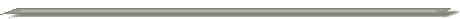 ΕΝΔ. ΠΡΟΫΠΟΛΟΓΙΣΜΟΣ:  244.297,67 ευρώ με ΦΠΑΤΡΟΠΟΣ ΕΚΤΕΛΕΣΗΣ: ΑΝΟΙΚΤΟΣ ΔΗΜΟΣΙΟΣ ΗΛΕΚΤΡΟΝΙΚΟΣ ΔΙΑΓΩΝΙΣΜΟΣΕΛΛΗΝΙΚΗ ΔΗΜΟΚΡΑΤΙΑ                                             ΝΟΜΟΣ ΔΩΔΕΚΑΝΗΣΟΥΔΗΜΟΣ ΡΟΔOY                                                                                                                        ΔΝΣΗ OIKΟΝΟΜΙΚΩΝΤΜΗΜΑ ΠΡΟΜΗΘΕΙΩΝ                               		ΤΕΧΝΙΚΗ ΕΚΘΕΣΗΜε αυτή τη μελέτη προβλέπεται η εκτέλεση της προμήθειας «γραφικής ύλης και λοιπών υλικών γραφείου, εντύπων, υλικών μηχανογράφησης και εκτυπώσεων, έτους 2017 (κωδ. 6612, 6613,6614)».Η εκτέλεση της προμήθειας θα γίνει με δημόσιο ανοικτό ηλεκτρονικό  μειοδοτικό διαγωνισμό και με κριτήριο κατακύρωσης την πλέον συμφέρουσα από οικονομικής άποψης προσφορά βάσει τιμής σύμφωνα με τις διατάξεις του Ν. 4412/2016 και του άρθρου 209 του Δημοτικού και Κοινοτικού Κώδικα(Ν. 3463/2006).Ο ενδεικτικός προϋπολογισμός της μελέτης ανέρχεται στο ποσόν των 245.000,00 ευρώ με ΦΠΑ και θα βαρύνει τον τακτικό προϋπολογισμό του Δήμου Ρόδου του οικονομικού έτους 2017 στον κωδικό 6612, 6613, 6614.ΕΛΛΗΝΙΚΗ ΔΗΜΟΚΡΑΤΙΑ                                             ΝΟΜΟΣ ΔΩΔΕΚΑΝΗΣΟΥΔΗΜΟΣ ΡΟΔΟΥ                                                     Δ/ΝΣΗ ΟΙΚΟΝΟΜΙΚΩΝ                                                                ΤΜΗΜΑ ΠΡΟΜΗΘΕΙΩΝ       ΓΕΝΙΚΗ  ΚΑΙ  ΕΙΔΙΚΗ   ΣΥΓΓΡΑΦΗ ΥΠΟΧΡΕΩΣΕΩΝΑΡΘΡΟ 1ο – ΑΝΤΙΚΕΙΜΕΝΟ ΤΗΣ ΠΑΡΟΥΣΗΣΑντικείμενο της παρούσας είναι η προμήθεια «γραφικής ύλης και λοιπών υλικών γραφείου, εντύπων, υλικών μηχανογράφησης και πολλαπλών εκτυπώσεων, έτους 2017 - 2018(κωδ.6612, 6613, 6614)».ΑΡΘΡΟ 2ο – ΙΣΧΥΟΥΣΕΣ ΔΙΑΤΑΞΕΙΣ Η διενέργεια του διαγωνισμού και η εκτέλεση της προμήθειας διέπονται από τις διατάξεις   :α) του νέου Ν. 3463/2006(Περί Κυρώσεως  Δημοτικού και Κοινοτικού Κώδικα άρθρο 209)β) του Ν. 4412/2016γ) Ο Ν. 3852/2010 (Νόμος Καλλικράτη)ΑΡΘΡΟ 3ο – ΤΡΟΠΟΣ ΕΚΤΕΛΕΣΗΣΗ εκτέλεση της προμήθειας αυτής θα πραγματοποιηθεί με ανοικτό ηλεκτρονικό δημόσιο  διαγωνισμό με τους όρους που καθορίζει η Οικονομική Επιτροπή.ΑΡΘΡΟ 4ο – ΑΝΑΚΟΙΝΩΣΗ ΑΠΟΤΕΛΕΣΜΑΤΟΣΟ ανάδοχος της προμήθειας αυτής, μετά την κατά νόμο έγκριση του αποτελέσματος και μετά την ανακοίνωση του αποτελέσματος υποχρεούται να προσέλθει στο Δήμο μέσα σε διάστημα 20 είκοσι ημερολογιακών ημερών  με την παραλαβή του εγγράφου της πρόσκλησης, για την υπογραφή της σχετικής σύμβασης, προσκομίζοντας και την εγγυητική επιστολή καλής εκτέλεσης (άρθρο 72 του Ν. 4412/2016).ΑΡΘΡΟ 5ο - ΣΥΜΒΑΣΗ Η σύμβαση συντάσσεται από τον αρμόδιο υπάλληλο και περιλαμβάνει όλα τα στοιχεία.ΑΡΘΡΟ 6ο – ΕΓΓΥΗΣΕΙΣ ΚΑΛΗΣ ΕΚΤΕΛΕΣΗΣ   Ο προμηθευτής στον οποίο έγινε η κατακύρωση της προμήθειας υποχρεούται να καταθέσει με την υπογραφή της σύμβασης, εγγύηση καλής εκτέλεσης των όρων της σύμβασης το ύψος της οποίας είναι 5% χωρίς το ΦΠΑ και θα έχει λήξη την 31/12/2018. Η εγγύηση καλής εκτέλεσης της σύμβασης επιστρέφεται στον ανάδοχο της προμήθειας μετά την οριστική ποσοτική και ποιοτική παραλαβή από την αρμόδια επιτροπή.Άρθρο 7ο - ΤΟΠΟΣ, ΧΡΟΝΟΣ ΚΑΙ ΤΡΟΠΟΣ ΠΑΡΑΔΟΣΗΣΤα αναφερόμενα στο άρθρο 1 είδη θα παραδίδονται στο χώρο εγκατάστασης τους που θα υποδυκνείεται κάθε φορά κατόπιν συνεννόησης με το Τμήμα Προμηθειών.Η παράδοση της προμήθειας θα ολοκληρωθεί τμηματικά μέχρι τις 31/12/2018.Η παράδοση θα γίνεται τμηματικά, εντός της παραπάνω προθεσμίας και μετά την αποστολή του ΔΕΛΤΙΟΥ ΠΑΡΑΓΓΕΛΙΑΣ με  τα αναγραφόμενα είδη.Η παράδοση θα γίνεται με ευθύνη, μέριμνα και δαπάνη του προμηθευτή.Το τιμολόγιο συνοδευόμενο από τα απαραίτητα σχετικά θα παραδίδεται από τον Προμηθευτή στο Τμήμα Προμηθειών Καποδιστρίου 3-5.Η παρακολούθηση της προμήθειας και η πιστοποίηση της εκτέλεσης των υποχρεώσεων του αναδόχου, θα γίνεται με ευθύνη των αρμοδίων οργάνων των Υπηρεσιών για λογαριασμό των οποίων εκτελείται η συγκεκριμένη προμήθεια (Διεύθυνση Περιβάλλοντος και Πρασίνου).Ο Ανάδοχος υποχρεούται να τηρήσει πιστά τους όρους της σύμβασης, να προμηθευτεί εγκαίρως τα υλικά και να πάρει όλα τα κατάλληλα και απαραίτητα μέτρα ώστε να είναι συνεπής στις υποχρεώσεις του.Κατά τα λοιπά εφαρμόζονται οι διατάξεις των άρθρων 206 και 207 του Ν 4412/16.ΑΡΘΡΟ 8ο : ΤΡΟΠΟΣ ΠΛΗΡΩΜΗΣ - ΚΡΑΤΗΣΕΙΣΗ πληρωμή του Αναδόχου θα πραγματοποιηθεί μετά την οριστική, ποιοτική και ποσοτική παραλαβή του αντικειμένου της σύμβασης από την αρμόδια Επιτροπή παραλαβής. Απαιτούμενα δικαιολογητικά για την πληρωμή του προμηθευτή είναι:α) Τιμολόγιο Πώλησης υπέρ της Υπηρεσίας.β) Πρωτόκολλο οριστικής ποιοτικής και ποσοτικής παραλαβής των υλικών.γ) Λοιπά, κατά περίπτωση, δικαιολογητικά.Η εξόφληση του τιμολογίου θα γίνει σύμφωνα με τη διαδικασία που προβλέπεται στο Ν.4270/2014 «Αρχές δημοσιονομικής διαχείρισης και εποπτείας (ενσωμάτωση της Οδηγίας 2011/85/ΕΕ) - δημόσιο λογιστικό και άλλες διατάξεις», όπως τροποποιήθηκε και ισχύει.Η αμοιβή του Αναδόχου επιβαρύνεται με τον προβλεπόμενο φόρο εισοδήματος .Η αμοιβή του Αναδόχου επιβαρύνεται επίσης με κράτηση ύψους 0,06%, υπέρ της Ενιαίας Ανεξάρτητης Αρχής Δημοσίων Συμβάσεων, η οποία υπολογίζεται επί της αξίας, εκτός Φ.Π.Α., της αρχικής, καθώς και κάθε συμπληρωματικής σύμβασης. Επί του ποσού της κράτησης 0,06% υπέρ της Ενιαίας Ανεξάρτητης Αρχής Δημοσίων Συμβάσεων διενεργείται κράτηση τέλους χαρτοσήμου 3%, πλέον εισφοράς 20% υπέρ Ο.Γ.Α..Οι κρατήσεις υπέρ τρίτων βαρύνουν τον Προμηθευτή, ο δε Φ.Π.Α. βαρύνει το Δημόσιο και θα αποδίδεται από τον Προμηθευτή.ΑΡΘΡΟ 9ο: ΕΠΙΤΡΟΠΗ ΠΑΡΑΚΟΛΟΥΘΗΣΗΣ ΚΑΙ ΠΑΡΑΛΑΒΗΣΗ παραλαβή των υλικών γίνεται από αρμόδια Επιτροπή Παραλαβής.Κατά τη διαδικασία παραλαβής των υλικών διενεργείται ποιοτικός και ποσοτικός έλεγχος και καλείται να παραστεί, εφόσον το επιθυμεί, ο προμηθευτής.Μετά την ολοκλήρωση της ως άνω διαδικασίας η Επιτροπή Παραλαβής μπορεί:α) να παραλάβει το υλικό,β) να παραλάβει το υλικό με παρατηρήσεις λόγω αποκλίσεων από τις τεχνικές προδιαγραφές της σύμβασης,γ) να απορρίψει το υλικόΗ παρακολούθηση της εκτέλεσης της προμήθειας, καθώς και η πιστοποίηση της ολοκλήρωσης όλων των υποχρεώσεων του Αναδόχου, θα γίνει από την Επιτροπή Παραλαβής, που έχει ορισθεί με απόφαση της Αναθέτουσας Αρχής Η Επιτροπή Παραλαβής μπορεί να εισηγείται  ως κατά Νόμο αρμόδιο, για την επιβολή κυρώσεων στον Ανάδοχο, σε περίπτωση συμπεριφοράς του αντίθετης προς τα αναφερόμενα στη σύμβαση.Κατά τα λοιπά ισχύουν οι διατάξεις των άρθρων 208 και 209 του Ν.4412/16.ΑΡΘΡΟ 10ο : ΥΠΟΧΡΕΩΣΕΙΣ ΑΝΑΔΟΧΟΥ1. Ο Ανάδοχος υποχρεούται κατά τη διάρκεια της σύμβασης να ακολουθεί πιστά τις οδηγίες και τις υποδείξεις του Δήμου .2. Ο Ανάδοχος υποχρεούται να παρέχει στο Δήμο οποιεσδήποτε αναφορές και πληροφορίες του ζητηθούν σχετικά με την εκτέλεση της σύμβασης.3. Ο Ανάδοχος ρητά ευθύνεται για κάθε ενέργεια των υπαλλήλων, τυχόν συμβούλων ή αντιπροσώπων αυτού, συμπεριλαμβανομένου ανεξαιρέτως οποιουδήποτε χρησιμοποιηθεί από αυτόν για την εκπλήρωση των υποχρεώσεων που αναλαμβάνει καθώς και για τις τυχόν παρεπόμενες υποχρεώσεις.4. Ο Ανάδοχος υποχρεούται να συνεργαστεί με οποιαδήποτε Υπηρεσία, Επιτροπή ή και κάθε τρίτο, με τον τρόπο που θα του υποδείξει η αρμόδια Διεύθυνση του Δήμου.5. Ο Ανάδοχος υποχρεούται να εξασφαλίσει την έγκαιρη και άριστης ποιότητας προμήθεια των υλικών, που συνιστούν το αντικείμενο της παρούσας σύμβασης.6. Για την γρήγορη διεκπεραίωση των ζητημάτων που τυχόν προκύψουν, ο Ανάδοχος ορίζει ως εκπρόσωπο του το ……………………….. προκειμένου να προβαίνει σε σχετική επικοινωνία με τον εκπρόσωπο της Αρμόδιας Υπηρεσίας για την οποία γίνεται αυτή η προμήθεια.7. Κατά την εκτέλεση της σύμβασης, ο ανάδοχος τηρεί τις υποχρεώσεις του που απορρέουν από τις διατάξεις της περιβαλλοντικής, κοινωνικοασφαλιστικής και εργατικής νομοθεσίας, που έχουν θεσπισθεί με το δίκαιο της Ένωσης, το εθνικό δίκαιο, συλλογικές συμβάσεις ή διεθνείς διατάξεις περιβαλλοντικού, κοινωνικού και εργατικού δικαίου, οι οποίες απαριθμούνται στο Παράρτημα Χ του Προσαρτήματος Α' του Ν.4412/16.ΑΡΘΡΟ 11ο : ΥΠΟΚΑΤΑΣΤΑΣΗ ΑΝΑΔΟΧΟΥΟ Ανάδοχος δε δικαιούται να μεταβιβάσει ή εκχωρήσει τη Σύμβαση ή μέρος αυτής χωρίς την έγγραφη συναίνεση της Αναθέτουσας Αρχής.Εάν ο Ανάδοχος προβεί σε μεταβίβαση ή εκχώρηση χωρίς την προηγούμενη έγγραφη συναίνεση της Αναθέτουσας Αρχής, η τελευταία δικαιούται, χωρίς προηγούμενη όχληση, να επιβάλει αυτοδικαίως τις κυρώσεις για αθέτηση της Σύμβασης.ΑΡΘΡΟ 12ο : ΤΡΟΠΟΠΟΙΗΣΗ ΤΗΣ ΣΥΜΒΑΣΗΣΤροποποίηση των όρων της σύμβασης κατά τη διάρκειά της πραγματοποιείται σύμφωνα με όσα προβλέπονται στα αρ.132 και 201 του Ν.4412/16.ΑΡΘΡΟ 13ο : ΜΟΝΟΜΕΡΗΣ ΛΥΣΗ ΤΗΣ ΣΥΜΒΑΣΗΣΗ αναθέτουσα αρχή μπορεί, υπό τις προϋποθέσεις που ορίζουν οι κείμενες διατάξεις, να καταγγείλει τη σύμβαση κατά τη διάρκεια της εκτέλεσης της, εφόσον:α) η σύμβαση έχει υποστεί ουσιώδη τροποποίηση, που θα απαιτούσε νέα διαδικασία σύναψης σύμβασης δυνάμει του άρθρου 132 του Ν.4412/16,β) ο ανάδοχος, κατά το χρόνο της ανάθεσης της σύμβασης, τελούσε σε μια από τις καταστάσεις που αναφέρονται στην παράγραφο 1 του άρθρου 73 του Ν.4412/16 και ως εκ τούτου, θα έπρεπε να έχει αποκλειστεί από τη διαδικασία της σύναψης σύμβασης,Κατά τα λοιπά εφαρμόζονται οι διατάξεις του άρθρου 133 του Ν.4412/16.ΑΡΘΡΟ 14ο : ΙΣΧΥΣ ΤΗΣ ΣΥΜΒΑΣΗΣΗ ισχύς της παρούσης συμβάσεως αρχίζει από την υπογραφή της και μέχρι την παράδοση του συνόλου των υπό προμήθεια ειδών, η οποία πρέπει να έχει ολοκληρωθεί έως 31/12/2018. ΑΡΘΡΟ 15ο : ΚΗΡΥΞΗ ΑΝΑΔΟΧΟΥ ΩΣ ΕΚΠΤΩΤΟΥ – ΚΥΡΩΣΕΙΣ1. Ο ανάδοχος κηρύσσεται υποχρεωτικά έκπτωτος από την ανάθεση που έγινε στο όνομα του και από κάθε δικαίωμα που απορρέει από αυτήν, με απόφαση του αρμοδίου αποφαινόμενου οργάνου, ύστερα από γνωμοδότηση του αρμόδιου οργάνου:α) στην περίπτωση της παραγράφου 5 του άρθρου 105 του ν.4412/16,β) σε περίπτωση δημόσιας σύμβασης προμηθειών, εφόσον δε φόρτωσε, παρέδωσε ή αντικατέστησε τα συμβατικά υλικά ή δεν επισκεύασε ή συντήρησε αυτά μέσα στον συμβατικό χρόνο ή στον χρόνο παράτασης που του δόθηκε, σύμφωνα με όσα προβλέπονται στο άρθρο 206 του ν.4412/16,2. Ο οικονομικός φορέας δεν κηρύσσεται έκπτωτος από την κατακύρωση ή ανάθεση ή την σύμβαση όταν:α) Η σύμβαση δεν υπογράφηκε ή το υλικό δεν φορτώθηκε ή παραδόθηκε ή αντικαταστάθηκε με ευθύνη του φορέα που εκτελεί τη σύμβαση.β) Συντρέχουν λόγοι ανωτέρας βίας (αρ. 204 του ν.4412/16).3. Στον οικονομικό φορέα που κηρύσσεται έκπτωτος από την κατακύρωση, ανάθεση ή σύμβαση, επιβάλλεται, με απόφαση του αποφαινόμενου οργάνου, ύστερα από γνωμοδότηση του αρμοδίου οργάνου, το οποίο υποχρεωτικά καλεί τον ενδιαφερόμενο προς παροχή εξηγήσεων, ολική κατάπτωση της εγγύησης καλής εκτέλεσης της σύμβασης. 4. Επιπλέον μπορεί να επιβληθεί προσωρινός αποκλεισμός του αναδόχου από το σύνολο των συμβάσεων προμηθειών ή υπηρεσιών των φορέων που εμπίπτουν στο πεδίο εφαρμογής του ν.4412/16 κατά τα ειδικότερα προβλεπόμενα στο άρθρο 74.Κατά τα λοιπά εφαρμόζονται οι διατάξεις του άρθρου 203 του Ν.4412/16.ΑΡΘΡΟ 16ο   : ΕΠΙΛΥΣΗ ΔΙΑΦΟΡΩΝ – ΕΦΑΡΜΟΣΤΕΟ ΔΙΚΑΙΟΗ παρούσα προμήθεια διέπεται από την Ελληνική Νομοθεσία και Κοινοτική Νομοθεσία. Κάθε διαφορά που θα προκύψει μεταξύ των Υπηρεσιών και του Αναδόχου, η οποία θα αφορά στην εκτέλεση, την εφαρμογή ή γενικά τις σχέσεις που δημιουργούνται από αυτή, θα λυθεί από τα αρμόδια δικαστήρια. Είναι αυτονόητο ότι πριν από οποιαδήποτε προσφυγή στα δικαστήρια, τα συμβαλλόμενα μέρη θα καταβάλλουν κάθε προσπάθεια για φιλική διευθέτηση των διαφορών που ενδεχόμενα να αναφύονται μεταξύ τους.Σε πίστωση των ανωτέρω, η παρούσα σύμβαση αφού διαβάστηκε και βεβαιώθηκε, υπογράφεται από τους συμβαλλόμενους σε τέσσερα (4) όμοια πρωτότυπα, από τα οποία το ένα επιδόθηκε στον «ΑΝΑΔΟΧΟ». ΕΝΔΕΙΚΤΙΚΟΣ ΠΡΟΥΠΟΛΟΓΙΣΜΟΣΑΝΑΛΩΣΙΜΑ ΕΚΤΥΠΩΤΩΝ	ΟΜΑΔΑ 3: ΧΑΡΤΙ ΕΚΤΥΠΩΣΗΣΓΕΝΙΚΟ ΣΥΝΟΛΟ	ΕΙΔΙΚΟΙ ΟΡΟΙΟι ενδεικτικές τιμές δεν συμπεριλαμβάνουν ΦΠΑ 24%. Τιμές προσφοράς που υπερβαίνουν τις ενδεικτικές τιμές της μελέτης στο σύνολο της κάθε ομάδας δεν θα γίνουν αποδεκτές.Η παράδοση των υλικών θα γίνεται στις κατά τόπους αποθήκες του Δήμου Ρόδου από προσωπικό και με έξοδα του προμηθευτή.  Ο/οι μειοδότης/ες είναι υποχρεωμένοι να παραδίδουν τα υλικά το αργότερο μέσα σε τρεις(3) εργάσιμες ημέρες από την ημερομηνία της έγγραφης παραγγελίας από το Τμήμα Προμηθειών, αλλιώς τούτα δεν θα παραλαμβάνονται.Το Τμήμα Προμηθειών θα δεχθεί προσφορές για το σύνολο των ομάδων ή και για κάθε ομάδα ξεχωριστά. Απαραίτητη προϋπόθεση για να γίνει αποδεκτή μία προσφορά είναι να περιέχει όλα τα υλικά της προσφερόμενης ομάδας. Ο Δήμος δεν είναι υποχρεωμένος να προμηθευτεί όλη την ποσότητα των προκηρυχθέντων υλικών.  Μπορεί να προμηθευτεί μέρος αυτών όχι όμως λιγότερο του 70%. Τα είδη γραφικής ύλης θα πρέπει να είναι ΜΗ ΤΟΞΙΚΑ, να φέρουν τη σήμανση CE και να τηρούν τις προδιαγραφές της Ευρωπαϊκής Ένωσης.Όπου αναφέρονται είδη συγκεκριμένης μάρκας, για να περιγραφούν πιο συγκεκριμένα οι τεχνικές προδιαγραφές αυτών, γίνονται δεκτά και ισοδύναμα αυτών.Το φωτοαντιγραφικό λευκό χαρτί Α4 θα έχει διαστάσεις 21,0 Χ  και βάρος 80gr/m².Το φωτοαντιγραφικό λευκό χαρτί Α3 θα έχει διαστάσεις 29,7 X  και βάρος 80gr/m².Το φωτοαντιγραφικό χαρτί πρέπει να είναι κατάλληλο για φωτοτυπίες και εκτυπώσεις μαυρόασπρες και έγχρωμες σε εκτυπωτή laser και inkjet. Το χαρτί θα πρέπει να είναι συσκευασμένο σε δεσμίδες των 500 φύλλων, οι οποίες δεν πρέπει να περιέχουν σκισμένα ή ελαττωματικά φύλλα, όλα της ίδιας διάστασης, ποιότητας και κατηγορίας. Ο προμηθευτής αναλαμβάνει την υποχρέωση να αντικαταστήσει τις δεσμίδες που τυχόν βρεθούν με ελαττωματική κατασκευή κατά την παραλαβή ή στο στάδιο της χρησιμοποίησης.Όλα τα υλικά θα είναι καινούργια και μέσα στις συσκευασίες πώλησής τους. Χτυπημένα ή αλλοιωμένα προιόντα δεν θα παραλαμβάνονται. Ειδικά για την κατηγορία των μελανιών, θα γίνουν αποδεκτά μόνο original-αυθεντικά. Σε περίπτωση προβλημάτων κατά τη χρήση των υλικών θα πρέπει ο προμηθευτής να παρευρεθεί σε δοκιμή χρήσης και σε περίπτωση αστοχίας θα γίνει αντικατάσταση όλου του υλικού που θα βρίσκεται στις αποθήκες του Δήμου.Τα είδη γραφικής ύλης θα πρέπει να είναι ΜΗ ΤΟΞΙΚΑ, να φέρουν τη σήμανση CE και να τηρούν τις προδιαγραφές της Ευρωπαϊκής Ένωσης.Όπου αναφέρονται είδη συγκεκριμένης μάρκας, για να περιγραφούν πιο συγκεκριμένα οι τεχνικές προδιαγραφές αυτών, γίνονται δεκτά και ισοδύναμα αυτών.Το φωτοαντιγραφικό λευκό χαρτί Α4 θα έχει διαστάσεις 21,0 Χ  και βάρος 80gr/m².Το φωτοαντιγραφικό λευκό χαρτί Α3 θα έχει διαστάσεις 29,7 X  και βάρος 80gr/m².Το φωτοαντιγραφικό χαρτί πρέπει να είναι κατάλληλο για φωτοτυπίες και εκτυπώσεις μαυρόασπρες και έγχρωμες σε εκτυπωτή laser και inkjet. Το χαρτί θα πρέπει να είναι συσκευασμένο σε δεσμίδες των 500 φύλλων, οι οποίες δεν πρέπει να περιέχουν σκισμένα ή ελαττωματικά φύλλα, όλα της ίδιας διάστασης, ποιότητας και κατηγορίας. Ο προμηθευτής αναλαμβάνει την υποχρέωση να αντικαταστήσει τις δεσμίδες που τυχόν βρεθούν με ελαττωματική κατασκευή κατά την παραλαβή ή στο στάδιο της χρησιμοποίησηςΣτην τεχνική τους προσφορά οι προσφέροντες θα πρέπει να δηλώνουν ότι οι τύποι των μελανιών καθώς και τα προσφερόμενα είναι γνήσια εργοστασιακά μελάνια, είναι καινούργια και αμεταχείριστα, να λήγουν τουλάχιστον ένα (1) χρόνο μετά την ημερομηνία παράδοσής τους και επίσης να δηλώνουν τη συμμόρφωσή τους σε όλους τους όρους των τεχνικών προδιαγραφών.Η μάρκα που αναγράφεται στο μελάνι να είναι ίδια με την μάρκα του εκτυπωτή για τον οποίο προορίζεται (original μελάνι).Σε περίπτωση παράδοσης ελαττωματικού υλικού αυτό θα αντικαθίσταται.ΠΑΡΑΡΤΗΜΑ Γ’  ΥΠΟΔΕΙΓΜΑ ΕΓΓΥΗΤΙΚΗΣ(ανήκει στη διακήρυξη με αριθμό …/2017)ΥΠΟΔΕΙΓΜΑ ΕΓΓΥΗΤΙΚΗΣ ΕΠΙΣΤΟΛΗΣ ΣΥΜΜΕΤΟΧΗΣΟνομασία Τράπεζας............................................................................... Κατάστημα............................................................................................. Ημερομηνία Έκδοσης.......... Ευρώ.................................… Προς ΔΗΜΟ ………………………………………………………………….ΕΓΓΥΗΤΙΚΗ ΕΠΙΣΤΟΛΗ ΣΥΜΜΕΤΟΧΗΣ ΑΡ..................ΕΥΡΩ …..Έχουμε την τιμή να σας γνωρίσουμε ότι εγγυώμεθα με την παρούσα επιστολή η οποία παρέχεται ανέκκλητα και ανεπιφύλακτα, παραιτούμενοι του δικαιώματος της διαιρέσεως και διζήσεως, για ποσό των ….(ολογράφως το ποσό)… ευρώ (….αριθμητικώς το ποσό… €) υπέρ του (όνομα διαγωνιζόμενου), Δ/νση. (έδρα διαγωνιζόμενου), με ΑΦΜ …….. για τη συμμετοχή τ.. στον διενεργούμενο διαγωνισμό με καταληκτική ημερομηνία υποβολής προσφορών την ………… για την προμήθεια «γραφικής ύλης», σύμφωνα με την υπ΄ αριθμ. ..... ..../..../..2017 προκήρυξη του Δημάρχου …………………………………………..Η παρούσα εγγύηση καλύπτει μόνο τις υποχρεώσεις τ.. εν λόγω ……. που απορρέουν από τη συμμετοχή τ.. στον ανωτέρω διαγωνισμό καθ΄ όλο τον χρόνο ισχύος της. Το παραπάνω ποσό τηρούμε στη διάθεσή σας και θα καταβληθεί ολικά ή μερικά χωρίς καμιά από μέρους μας αντίρρηση ή ένσταση και χωρίς να ερευνηθεί το βάσιμο ή μη της απαίτησης εντός πέντε (5) ημερών, από την απλή έγγραφη ειδοποίησή σας. Αποδεχόμαστε να παρατείνουμε την ισχύ της εγγύησης ύστερα από απλό έγγραφο της Υπηρεσίας σας, με την προϋπόθεση ότι το σχετικό αίτημά σας θα μας υποβληθεί πριν από την ημερομηνία λήξης της. Σε περίπτωση κατάπτωσης της εγγύησης, το ποσό της κατάπτωσης υπόκειται στο ισχύον τέλος χαρτοσήμου. Η παρούσα ισχύει μέχρι και την....................Βεβαιούται υπεύθυνα ότι το ποσό των εγγυητικών μας επιστολών που έχουν δοθεί στο Δημόσιο και τα ΝΠΔΔ συνυπολογίζοντας και το ποσό της παρούσας, δεν υπερβαίνει το όριο των εγγυήσεων που έχει καθορισθεί από το Υπουργείο Οικονομικών για την Τράπεζά μας.ΥΠΟΔΕΙΓΜΑ ΕΓΓΥΗΤΙΚΗΣ ΕΠΙΣΤΟΛΗΣ ΚΑΛΗΣ ΕΚΤΕΛΕΣΗΣΟνομασία Τράπεζας............................................................................... Κατάστημα............................................................................................. Ημερομηνία Έκδοσης.......... Ευρώ.................................… Προς ΔΗΜΟ ……………………………………….ΕΓΓΥΗΤΙΚΗ ΕΠΙΣΤΟΛΗ ΚΑΛΗΣ ΕΚΤΕΛΕΣΗΣ ΑΡ..................ΕΥΡΩ …..Έχουμε την τιμή να σας γνωρίσουμε ότι εγγυώμεθα με την παρούσα επιστολή η οποία παρέχεται ανέκκλητα και ανεπιφύλακτα, παραιτούμενοι του δικαιώματος της διαιρέσεως και διζήσεως, του ποσού των ….(ολογράφως το ποσό)… ευρώ (….αριθμητικώς το ποσό… €) υπέρ τ… ……………………………………………………., Δ/νση ………………………, με ΑΦΜ ………………. για την καλή εκτέλεση των όρων της σύμβασης με αριθμό………. συνολικής αξίας ……….. που αφορά την προμήθεια  «γραφικής ύλης», σύμφωνα με την υπ΄ αριθμ. ..... ..../..../..2017 προκήρυξη του Δημάρχου ………………………………………………...Η παρούσα εγγύηση καλύπτει μόνο τις υποχρεώσεις τ.. εν λόγω που απορρέουν από την καλή εκτέλεση της ανωτέρω σύμβασης καθ΄ όλο τον χρόνο ισχύος της. Το παραπάνω ποσό τηρούμε στη διάθεσή σας και θα καταβληθεί ολικά ή μερικά χωρίς καμιά από μέρους μας αντίρρηση ή ένσταση και χωρίς να ερευνηθεί το βάσιμο ή μη της απαίτησης εντός πέντε (5) ημερών, από την απλή έγγραφη ειδοποίησή σας. Αποδεχόμαστε να παρατείνουμε την ισχύ της εγγύησης ύστερα από απλό έγγραφο της Υπηρεσίας σας, με την προϋπόθεση ότι το σχετικό αίτημά σας θα μας υποβληθεί πριν από την ημερομηνία λήξης της. Σε περίπτωση κατάπτωσης της εγγύησης, το ποσό της κατάπτωσης υπόκειται στο ισχύον τέλος χαρτοσήμου. Η παρούσα ισχύει μέχρι και την........................................... Βεβαιούται υπεύθυνα ότι το ποσό των εγγυητικών μας επιστολών που έχουν δοθεί στο Δημόσιο και τα ΝΠΔΔ συνυπολογίζοντας και το ποσό της παρούσας, δεν υπερβαίνει το όριο των εγγυήσεων που έχει καθορισθεί από το Υπουργείο Οικονομικών για την Τράπεζά μας.ΠΑΡΑΡΤΗΜΑ Δ’  ΣΧΕΔΙΟ ΣΥΜΒΑΣΗΣ(ανήκει στη διακήρυξη με αριθμό …/2017)Δημόσια Σύμβαση προμηθειών   …………………………………………..για τις ανάγκες των υπηρεσιών του Δήμου ………………………………Στην Ρόδο σήμερα ....................., ήμερα ..................., οι υπογράφοντες, την παρούσα, αφενός ο  Δήμος Ρόδου  με Α.Φ.Μ. 997561152 και Δ.Ο.Υ Ρόδου , και εκπροσωπείται νόμιμα από τον κ. ΦΩΤΙΟ ΧΑΤΖΗΔΙΑΚΟ, Δήμαρχο Ρόδου νόμιμο εκπρόσωπο του Δήμου  που θα αποκαλείται παρακάτω ‘ΔΗΜΟΣ’ (ή ο Αντιδήμαρχος ΣΑΒΒΑΣ ΔΙΑΚΟΣΤΑΜΑΤΙΟΥ με την απόφαση ………./2017 του Δημάρχου για την εκχώρηση των αρμοδιοτήτων) και αφετέρου ο/η κ. ........................ φυσικό πρόσωπο (πλήρη στοιχεία) ή η εταιρεία ................... με την επωνυμία «.....................................................» με δ.τ. «.........................» που εδρεύει στην (περιοχή), (οδός, αριθμός), Τ.Κ. ......, τηλ. ................., φαξ ..............., με Α.Φ.Μ. .................... & Δ.Ο.Υ. ...................... και εκπροσωπείται νόμιμα από τον/την κ. .......................... (ονοματεπώνυμο εκπροσώπου), που θα καλείται στο εξής «ανάδοχος/προμηθευτής», σύμφωνα με το Καταστατικό της εταιρείας και με το από .............. Πρακτικό του Δ.Σ. (εφόσον πρόκειται για Α.Ε ή Ε.Π.Ε.), συμφώνησαν και έκαναν αποδεκτά τα ακόλουθα:Σύμφωνα με την υπ’ αριθμ. ………. απόφαση του Γενικού Γραμματέα της Α.Δ.. κατακυρώθηκε στον ανάδοχο «.............................» (πλήρη στοιχεία) το αποτέλεσμα του συνοπτικού μειοδοτικού διαγωνισμού, για την προμήθεια φωτοαντιγραφικού χαρτιού, γραφική ύλης και αναλωσίμων ειδών (Διακήρυξη ………), και στην τιμή της οικονομικής του προσφοράς ………………...Ύστερα από τα παραπάνω, οι συμβαλλόμενοι με την ιδιότητα που προαναφέρθηκε, υπογράφουν την σύμβαση αυτή με τους ακόλουθους ορούς:ΑΡΘΡΟ 1ο : ΣΥΜΒΑΤΙΚΟ ΑΝΤΙΚΕΙΜΕΝΟ-ΤΕΧΝΙΚΕΣ ΠΡΟΔΙΑΓΡΑΦΕΣ-ΠΟΣΟΤΗΤΑ-ΤΙΜΗΩς αντικείμενο της παρούσας σύμβασης ορίζεται η προμήθεια ………………………………….. για τις ανάγκες………………………………………………………………………., σύμφωνα με τον πίνακα που ακολουθεί (συμπληρώνεται βάσει της προσφοράς του αναδόχου):ΑΡΘΡΟ 2ο  : ΤΟΠΟΣ, ΧΡΟΝΟΣ ΚΑΙ ΤΡΟΠΟΣ ΠΑΡΑΔΟΣΗΣΤα αναφερόμενα στο άρθρο 1 είδη θα παραδοθούν στα κτίρια του Δήμου Χαλανδρίου κατόπιν συνεννόησης με το Τμήμα ……………………………………………………………………………………………..Η παράδοση των ειδών θα πρέπει να έχει ολοκληρωθεί το αργότερο μέχρι 4 μήνες από την ημερομηνία υπογραφής της παρούσης.Η παράδοση των ειδών θα γίνεται τμηματικά και ανάλογα με τις ανάγκες των Υπηρεσιών του Δήμου και μετά από ανάλογο γραπτό αίτημα του Δήμου ………………….., με υποχρέωση του Προμηθευτή να παραδώσει άμεσα, εντός των επόμενων - από την αποστολή του ΔΕΛΤΙΟΥ ΠΑΡΑΓΓΕΛΙΑΣ - επτά ημερών, τα αναγραφόμενα είδη.Σε περίπτωση παραγγελίας ειδών τα οποία δε δύνανται να παραδοθούν εντός του ανωτέρου χρονικού διαστήματος, ο προμηθευτής οφείλει να ενημερώσει την Υπηρεσία για το χρόνο παράδοσης των εν λόγω ειδών, ο οποίος δεν πρέπει να ξεπερνά τις δέκα (10) ημέρες από την παραγγελία.Η παράδοση θα γίνεται με ευθύνη, μέριμνα και δαπάνη του προμηθευτή.Το τιμολόγιο συνοδευόμενο από τα απαραίτητα σχετικά θα παραδίδεται από τον Προμηθευτή στο Τμήμα Προμηθειών και Διαχείρισης Υλικού της Διεύθυνσης Οικονομικού, στον 3ο όροφο του κτιρίου όπου στεγάζονται οι Κεντρικές Υπηρεσίες (………………………).Η παρακολούθηση της προμήθειας των ειδών και η πιστοποίηση της εκτέλεσης των υποχρεώσεων του αναδόχου, θα γίνεται με ευθύνη των αρμοδίων οργάνων των Υπηρεσιών για λογαριασμό των οποίων εκτελείται η συγκεκριμένη προμήθεια.Ο Ανάδοχος υποχρεούται να τηρήσει πιστά τους όρους της σύμβασης, να προμηθευτεί εγκαίρως τα υλικά και να πάρει όλα τα κατάλληλα και απαραίτητα μέτρα ώστε να είναι συνεπής στις υποχρεώσεις του.Τα είδη που θα βρεθούν κατά τον έλεγχο παραλαβής και μετά, κατά την περίοδο της χρησιμοποίησής τους, ακατάλληλα θα επιστραφούν στον προμηθευτή, ο οποίος έχει υποχρέωση να τα αντικαταστήσει εντός δέκα (10) ημερών.Κατά τα λοιπά εφαρμόζονται οι διατάξεις των άρθρων 206 και 207 του Ν 4412/16ΑΡΘΡΟ 3ο : ΤΡΟΠΟΣ ΠΛΗΡΩΜΗΣ - ΚΡΑΤΗΣΕΙΣΗ πληρωμή του Αναδόχου θα πραγματοποιηθεί μετά την οριστική, ποιοτική και ποσοτική παραλαβή του αντικειμένου της σύμβασης από την αρμόδια Επιτροπή παραλαβής. Απαιτούμενα δικαιολογητικά για την πληρωμή του προμηθευτή είναι:α) Τιμολόγιο Πώλησης υπέρ της Υπηρεσίας.β) Πρωτόκολλο οριστικής ποιοτικής και ποσοτικής παραλαβής των υλικών.γ) Λοιπά, κατά περίπτωση, δικαιολογητικά.Η εξόφληση του τιμολογίου θα γίνει σύμφωνα με τη διαδικασία που προβλέπεται στο Ν.4270/2014 «Αρχές δημοσιονομικής διαχείρισης και εποπτείας (ενσωμάτωση της Οδηγίας 2011/85/ΕΕ) - δημόσιο λογιστικό και άλλες διατάξεις», όπως τροποποιήθηκε και ισχύει.Η αμοιβή του Αναδόχου επιβαρύνεται με τον προβλεπόμενο φόρο εισοδήματος .Η αμοιβή του Αναδόχου επιβαρύνεται επίσης με κράτηση ύψους 0,06%, υπέρ της Ενιαίας Ανεξάρτητης Αρχής Δημοσίων Συμβάσεων, η οποία υπολογίζεται επί της αξίας, εκτός Φ.Π.Α., της αρχικής, καθώς και κάθε συμπληρωματικής σύμβασης. Επί του ποσού της κράτησης 0,06% υπέρ της Ενιαίας Ανεξάρτητης Αρχής Δημοσίων Συμβάσεων διενεργείται κράτηση τέλους χαρτοσήμου 3%, πλέον εισφοράς 20% υπέρ Ο.Γ.Α..Οι κρατήσεις υπέρ τρίτων βαρύνουν τον Προμηθευτή, ο δε Φ.Π.Α. βαρύνει το Δημόσιο και θα αποδίδεται από τον Προμηθευτή.Η συνολική δαπάνη της προμήθειας βαρύνει τον προϋπολογισμό του Δήμου Χαλανδρίου οικονομικού έτους 2016, και συγκεκριμένα υπάρχει η με α.α …. Π.Α.Υ. η οποία καταχωρήθηκε στο μητρώο δεσμεύσεων του Δήμου ΑΡΘΡΟ 4ο: ΕΠΙΤΡΟΠΗ ΠΑΡΑΚΟΛΟΥΘΗΣΗΣ ΚΑΙ ΠΑΡΑΛΑΒΗΣΗ παραλαβή των υλικών γίνεται από αρμόδια Επιτροπή Παραλαβής.Κατά τη διαδικασία παραλαβής των υλικών διενεργείται ποιοτικός και ποσοτικός έλεγχος και καλείται να παραστεί, εφόσον το επιθυμεί, ο προμηθευτής.Μετά την ολοκλήρωση της ως άνω διαδικασίας η Επιτροπή Παραλαβής μπορεί:α) να παραλάβει το υλικό,β) να παραλάβει το υλικό με παρατηρήσεις λόγω αποκλίσεων από τις τεχνικές προδιαγραφές της σύμβασης,γ) να απορρίψει το υλικόΗ παρακολούθηση της εκτέλεσης της προμήθειας, καθώς και η πιστοποίηση της ολοκλήρωσης όλων των υποχρεώσεων του Αναδόχου, θα γίνει από την Επιτροπή Παραλαβής, που έχει ορισθεί με απόφαση της Αναθέτουσας Αρχής Η Επιτροπή Παραλαβής μπορεί να εισηγείται  ως κατά Νόμο αρμόδιο, για την επιβολή κυρώσεων στον Ανάδοχο, σε περίπτωση συμπεριφοράς του αντίθετης προς τα αναφερόμενα στη σύμβαση.Κατά τα λοιπά ισχύουν οι διατάξεις των άρθρων 208 και 209 του Ν.4412/16.ΑΡΘΡΟ 5ο : ΥΠΟΧΡΕΩΣΕΙΣ ΑΝΑΔΟΧΟΥ1. Ο Ανάδοχος υποχρεούται κατά τη διάρκεια της σύμβασης να ακολουθεί πιστά τις οδηγίες και τις υποδείξεις του Δήμου .2. Ο Ανάδοχος υποχρεούται να παρέχει στο Δήμο οποιεσδήποτε αναφορές και πληροφορίες του ζητηθούν σχετικά με την εκτέλεση της σύμβασης.3. Ο Ανάδοχος ρητά ευθύνεται για κάθε ενέργεια των υπαλλήλων, τυχόν συμβούλων ή αντιπροσώπων αυτού, συμπεριλαμβανομένου ανεξαιρέτως οποιουδήποτε χρησιμοποιηθεί από αυτόν για την εκπλήρωση των υποχρεώσεων που αναλαμβάνει καθώς και για τις τυχόν παρεπόμενες υποχρεώσεις.4. Ο Ανάδοχος υποχρεούται να συνεργαστεί με οποιαδήποτε Υπηρεσία, Επιτροπή ή και κάθε τρίτο, με τον τρόπο που θα του υποδείξει η αρμόδια Διεύθυνση του Δήμου.5. Ο Ανάδοχος υποχρεούται να εξασφαλίσει την έγκαιρη και άριστης ποιότητας προμήθεια των υλικών, που συνιστούν το αντικείμενο της παρούσας σύμβασης.6. Για την γρήγορη διεκπεραίωση των ζητημάτων που τυχόν προκύψουν, ο Ανάδοχος ορίζει ως εκπρόσωπο του τον/την κ……………………….., προκειμένου να προβαίνει σε σχετική επικοινωνία με τον εκπρόσωπο της Αρμόδιας Υπηρεσίας για την οποία γίνεται αυτή η προμήθεια.7. Κατά την εκτέλεση της σύμβασης, ο ανάδοχος τηρεί τις υποχρεώσεις του που απορρέουν από τις διατάξεις της περιβαλλοντικής, κοινωνικοασφαλιστικής και εργατικής νομοθεσίας, που έχουν θεσπισθεί με το δίκαιο της Ένωσης, το εθνικό δίκαιο, συλλογικές συμβάσεις ή διεθνείς διατάξεις περιβαλλοντικού, κοινωνικού και εργατικού δικαίου, οι οποίες απαριθμούνται στο Παράρτημα Χ του Προσαρτήματος Α' του Ν.4412/16ΑΡΘΡΟ 6ο : ΥΠΟΚΑΤΑΣΤΑΣΗ ΑΝΑΔΟΧΟΥΟ Ανάδοχος δε δικαιούται να μεταβιβάσει ή εκχωρήσει τη Σύμβαση ή μέρος αυτής χωρίς την έγγραφη συναίνεση της Αναθέτουσας Αρχής.Εάν ο Ανάδοχος προβεί σε μεταβίβαση ή εκχώρηση χωρίς την προηγούμενη έγγραφη συναίνεση της Αναθέτουσας Αρχής, η τελευταία δικαιούται, χωρίς προηγούμενη όχληση, να επιβάλει αυτοδικαίως τις κυρώσεις για αθέτηση της Σύμβασης. ΑΡΘΡΟ 7ο : ΤΡΟΠΟΠΟΙΗΣΗ ΤΗΣ ΣΥΜΒΑΣΗΣΤροποποίηση των όρων της σύμβασης κατά τη διάρκειά της πραγματοποιείται σύμφωνα με όσα προβλέπονται στα αρ.132 και 201 του Ν.4412/16.ΑΡΘΡΟ 8ο : ΜΟΝΟΜΕΡΗΣ ΛΥΣΗ ΤΗΣ ΣΥΜΒΑΣΗΣΗ αναθέτουσα αρχή μπορεί, υπό τις προϋποθέσεις που ορίζουν οι κείμενες διατάξεις, να καταγγείλει τη σύμβαση κατά τη διάρκεια της εκτέλεσης της, εφόσον:α) η σύμβαση έχει υποστεί ουσιώδη τροποποίηση, που θα απαιτούσε νέα διαδικασία σύναψης σύμβασης δυνάμει του άρθρου 132 του Ν.4412/16,β) ο ανάδοχος, κατά το χρόνο της ανάθεσης της σύμβασης, τελούσε σε μια από τις καταστάσεις που αναφέρονται στην παράγραφο 1 του άρθρου 73 του Ν.4412/16και, ως εκ τούτου, θα έπρεπε να έχει αποκλειστεί από τη διαδικασία της σύναψης σύμβασης,Κατά τα λοιπά εφαρμόζονται οι διατάξεις του άρθρου 133 του Ν.4412/16.ΑΡΘΡΟ 9ο : ΙΣΧΥΣ ΤΗΣ ΣΥΜΒΑΣΗΣΗ ισχύς της παρούσης συμβάσεως αρχίζει από την υπογραφή της, ήτοι από ……………….. και μέχρι την παράδοση του συνόλου των υπό προμήθεια ειδών, η οποία πρέπει να έχει ολοκληρωθεί το αργότερο μέχρι 31/12/2018.ΑΡΘΡΟ 10ο : ΚΗΡΥΞΗ ΑΝΑΔΟΧΟΥ ΩΣ ΕΚΠΤΩΤΟΥ – ΚΥΡΩΣΕΙΣ1. Ο ανάδοχος κηρύσσεται υποχρεωτικά έκπτωτος από την ανάθεση που έγινε στο όνομα του και από κάθε δικαίωμα που απορρέει από αυτήν, με απόφαση του αρμοδίου αποφαινόμενου οργάνου, ύστερα από γνωμοδότηση του αρμόδιου οργάνου:α) στην περίπτωση της παραγράφου 5 του άρθρου 105 του ν.4412/16,β) σε περίπτωση δημόσιας σύμβασης προμηθειών, εφόσον δε φόρτωσε, παρέδωσε ή αντικατέστησε τα συμβατικά υλικά ή δεν επισκεύασε ή συντήρησε αυτά μέσα στον συμβατικό χρόνο ή στον χρόνο παράτασης που του δόθηκε, σύμφωνα με όσα προβλέπονται στο άρθρο 206 του ν.4412/16,2. Ο οικονομικός φορέας δεν κηρύσσεται έκπτωτος από την κατακύρωση ή ανάθεση ή την σύμβαση όταν:α) Η σύμβαση δεν υπογράφηκε ή το υλικό δεν φορτώθηκε ή παραδόθηκε ή αντικαταστάθηκε με ευθύνη του φορέα που εκτελεί τη σύμβαση.β) Συντρέχουν λόγοι ανωτέρας βίας (αρ. 204 του ν.4412/16).3. Στον οικονομικό φορέα που κηρύσσεται έκπτωτος από την κατακύρωση, ανάθεση ή σύμβαση, επιβάλλεται, με απόφαση του αποφαινόμενου οργάνου, ύστερα από γνωμοδότηση του αρμοδίου οργάνου, το οποίο υποχρεωτικά καλεί τον ενδιαφερόμενο προς παροχή εξηγήσεων, ολική κατάπτωση της εγγύησης καλής εκτέλεσης της σύμβασης. 4. Επιπλέον μπορεί να επιβληθεί προσωρινός αποκλεισμός του αναδόχου από το σύνολο των συμβάσεων προμηθειών ή υπηρεσιών των φορέων που εμπίπτουν στο πεδίο εφαρμογής του ν.4412/16 κατά τα ειδικότερα προβλεπόμενα στο άρθρο 74.Κατά τα λοιπά εφαρμόζονται οι διατάξεις του άρθρου 203 του Ν.4412/16.ΑΡΘΡΟ 11ο   : ΕΠΙΛΥΣΗ ΔΙΑΦΟΡΩΝ – ΕΦΑΡΜΟΣΤΕΟ ΔΙΚΑΙΟΗ παρούσα προμήθεια διέπεται από την Ελληνική Νομοθεσία και Κοινοτική Νομοθεσία κάθε διαφορά που θα προκύψει μεταξύ των Υπηρεσιών και του Αναδόχου, η οποία θα αφορά στην εκτέλεση, την εφαρμογή ή γενικά τις σχέσεις που δημιουργούνται από αυτή, θα λυθεί από τα εδρεύοντα στο Νομό Αττικής αρμόδια δικαστήρια. Είναι αυτονόητο ότι πριν από οποιαδήποτε προσφυγή στα δικαστήρια, τα συμβαλλόμενα μέρη θα καταβάλλουν κάθε προσπάθεια για φιλική διευθέτηση των διαφορών που ενδεχόμενα να αναφύονται μεταξύ τους.Σε πίστωση των ανωτέρω, η παρούσα σύμβαση αφού διαβάστηκε και βεβαιώθηκε, υπογράφεται από τους συμβαλλόμενους σε δύο όμοια πρωτότυπα, από τα οποία το ένα κατατέθηκε στη Διεύθυνση Οικονομικού της Αποκεντρωμένης Διοίκησης Αττικής, το δε άλλο επιδόθηκε στον «ΑΝΑΔΟΧΟ».Η παρούσα προμήθεια διέπεται από την Ελληνική και Κοινοτική Νομοθεσία και κάθε διαφορά που θα προκύψει μεταξύ των Υπηρεσιών και του Αναδόχου, η οποία θα αφορά στην εκτέλεση, την εφαρμογή ή γενικά τις σχέσεις που δημιουργούνται από αυτή, θα λυθεί από τα εδρεύοντα στο Νομό Αττικής αρμόδια δικαστήρια. Είναι αυτονόητο ότι πριν από οποιαδήποτε προσφυγή στα δικαστήρια, τα συμβαλλόμενα μέρη θα καταβάλλουν κάθε προσπάθεια για φιλική διευθέτηση των διαφορών που ενδεχόμενα να αναφύονται μεταξύ τους.ΠΑΡΑΡΤΗΜΑ Ε’  ΕΝΤΥΠΑ ΟΙΚΟΝΟΜΙΚΗΣ ΠΡΟΣΦΟΡΑΣ(ανήκει στη διακήρυξη με αριθμό …/2017)ΟΜΑΔΑ Α’ΟΜΑΔΑ Α’CPVΠΕΡΙΓΡΑΦΗΚ.Α ΠΡΟΥΠΟΛΟΓΙΣΜΟΥΠΟΣΟΝ30199000-0Γραφική ύλη 201710-6612.0001.000125.000,0030125110-530197630-1Γραφική ύλη 201710-6613.0001.000140.000,0030199000-030125110-530197630-1Γραφική ύλη 201710-6614.0001.00015.000,0030199000-0Γραφική ύλη 201710-6612.0001.0005    4.000,0030125110-530197630-1Γραφική ύλη 201710-6613.0001.00058.000,0030199000-030125110-530197630-1Γραφική ύλη 201710-6614.0001.00053.000,0030199000-0Γραφική ύλη 201710-6612.0001.0006 4.000,0030125110-530197630-1Γραφική ύλη 201710-6613.0001.00068.000,0030199000-030125110-530197630-1Γραφική ύλη 201710-6614.0001.00063.000,0030199000-0Γραφική ύλη 201710-6612.0001.00094.000,0030125110-530197630-1Γραφική ύλη 201710-6613.0001.00098.000,0030199000-030125110-530197630-1Γραφική ύλη 201710-6614.0001.00093.000,0030199000-0Γραφική ύλη 201710-6612.0001.00104.000,0030125110-530197630-1Γραφική ύλη 201710-6613.0001.00108.000,0030199000-030125110-530197630-1Γραφική ύλη 201710-6614.0001.00103.000,0030199000-0Γραφική ύλη 201810-6612.0001.0001 40.000,0030125110-530197630-1Γραφική ύλη 201810-6613.0001.0001 60.000,0030199000-030125110-530197630-1Γραφική ύλη 201810-6614.0001.0001 15.000,001.ΓΕΝΙΚΟΙ ΟΡΟΙ ΔΙΑΚΗΡΥΞΗΣΠΑΡΑΡΤΗΜΑ Α’2.ΤΥΠΟΠΟΙΗΜΕΝΟ ΕΝΤΥΠΟ ΥΠΕΥΘΥΝΗΣ ΔΗΛΩΣΗΣ ΑΡΘΡΟΥ 79 ΠΑΡ 4 Ν.4412/16 (Τ.Ε.Υ.Δ)ΠΑΡΑΡΤΗΜΑ Α1΄2.ΜΕΛΕΤΗ - ΕΙΔΙΚΟΙ ΟΡΟΙ ΔΙΑΚΗΡΥΞΗΣΠΑΡΑΡΤΗΜΑ Β’3.ΥΠΟΔΕΙΓΜΑ ΕΓΓΥΗΤΙΚΗΣ ΕΠΙΣΤΟΛΗΣΠΑΡΑΡΤΗΜΑ Γ’3.ΣΧΕΔΙΟ ΣΥΜΒΑΣΗΣ ΠΑΡΑΡΤΗΜΑ Δ’4.ΕΝΤΥΠΑ ΟΙΚΟΝΟΜΙΚΩΝ  ΠΡΟΣΦΟΡΩΝ ΠΑΡΑΡΤΗΜΑ Ε’ΑΝΑΘΕΤΟΥΣΑ ΑΡΧΗ ΔΗΜΟΣ ΡΟΔΟΥΥΠΗΡΕΣΙΑ ΠΟΥ ΔΙΕΝΕΡΓΕΙ ΤΟ ΔΙΑΓΩΝΙΣΜΟΔιεύθυνση Οικονομικού ,τμήμα προμηθειών ΕΙΔΟΣ  ΔΙΑΓΩΝΙΣΜΟΥ Ανοικτός ηλεκτρονικός κάτω των ορίωνΚΡΙΤΗΡΙΟ ΚΑΤΑΚΥΡΩΣΗΣΗ πλέον συμφέρουσα από οικονομικής άποψης προσφορά βάσει τιμήςΔΙΑΔΙΚΤΥΑΚΗ 	ΠΥΛΗ 	ΔΙΕΝΕΡΓΕΙΑΣ ΔΙΑΓΩΝΙΣΜΟΥwww.promitheus.gov.gr του Ε.Σ.Η.ΔΗ.ΣΗΜΕΡΟΜΗΝΙΑ 	ΚΑΙ 	ΩΡΑ 	ΕΝΑΡΞΗΣ ΥΠΟΒΟΛΗΣ ΠΡΟΣΦΟΡΩΝΠέμπτη 12/10/2017,  11:00π.μ  ΚΑΤΑΛΗΚΤΙΚΗ 	ΗΜΕΡΟΜΗΝΙΑ 	ΚΑΙ 	ΩΡΑ ΥΠΟΒΟΛΗΣ ΠΡΟΣΦΟΡΩΝΠαρασκευή 3/11/2017, 15:00μ.μ.ΑΝΤΙΚΕΙΜΕΝΟ ΔΙΑΓΩΝΙΣΜΟΥΠΡΟΜΗΘΕΙΑ ΓΡΑΦΙΚΗΣ ΥΛΗΣΚΩΔΙΚΟΙ CPV 		30199000-030125110-530197630-1ΕΓΓΥΗΤΙΚΕΣ ΕΠΙΣΤΟΛΕΣ  1.Εγγύηση συμμετοχής: €3.940,292.Εγγύηση καλής εκτέλεσης, που   αντιστοιχεί σε ποσοστό 5% της αξίας της σύμβασης χωρίς Φ.Π.ΑΠΡΟΫΠΟΛΟΓΙΣΘΕΙΣΑ ΔΑΠΑΝΗ244.297,67€ (συμπεριλαμβανομένου Φ.Π.Α.)ΔΙΑΡΚΕΙΑ ΙΣΧΥΟΣ ΠΡΟΣΦΟΡΩΝ120 ημέρεςΠΟΣΟΤΗΤΑ/ΜΟΝΑΔΑ ΜΕΤΡΗΣΗΣΣύμφωνα με το Παράρτημα Β’ΤΕΧΝΙΚΗ ΠΡΟΔΙΑΓΡΑΦΗΣύμφωνα με το Παράρτημα Β’ΤΟΠΟΣ ΠΑΡΑΔΟΣΗΣ Σύμφωνα με το Παράρτημα Β’ΧΡΟΝΟΣ ΠΑΡΑΔΟΣΗΣΣύμφωνα με το Παράρτημα Β’ΚΡΑΤΗΣΕΙΣ ΕΠΙ ΤΗΣ ΤΙΜΗΣ0,06% υπέρ Ενιαίας Ανεξάρτητης Αρχής Δημοσίων Συμβάσεων (επιβαρύνεται με χαρτόσημο 3% & επ’ αυτού 20% εισφορά υπέρ Ο.Γ.Α.)ΦΟΡΟΣ ΕΙΣΟΔΗΜΑΤΟΣΚατά την πληρωμή παρακρατείται ο προβλεπόμενος φόρος εισοδήματος επί της καθαρής συμβατικής αξίαςΑΡΘΡΟ 1ο: Χρόνος και τόπος διεξαγωγής του διαγωνισμούΔΙΑΔΙΚΤΥΑΚΟΣ ΤΟΠΟΣ ΥΠΟΒΟΛΗΣ ΠΡΟΣΦΟΡΑΣ : www.promitheus.gov.grΗμερομηνία έναρξης υποβολής προσφορών12/10/2017ΚΑΤΑΛΗΚΤΙΚΗ ΗΜΕΡΟΜΗΝΙΑ και ώρα ΥΠΟΒΟΛΗΣ ΠΡΟΣΦΟΡΩΝ03/11/2017 ώρα 15:00μ.μΑΡΘΡΟ 2ο: Τεύχη δημοπράτησηςΑΡΘΡΟ 3ο:Γλώσσα διαδικασίας ΑΡΘΡΟ 4ο: Δικαίωμα συμμετοχήςΑΡΘΡΟ 5ο : Συμπληρωματικές πληροφορίες – διευκρινίσεις επί των εγγράφων του διαγωνισμού ΑΡΘΡΟ 6ο: Χρόνος και τρόπος πρόσβασης στα έγγραφαΑΡΘΡΟ 7ο: Δικαιολογητικά συμμετοχής -Περιεχόμενο προσφορώνΑΡΘΡΟ 8ο: Προσφερόμενη τιμή		ΑΡΘΡΟ 9ο: Χρόνος ισχύος προσφορώνΑΡΘΡΟ 10ο: Συμπλήρωση – αποσαφήνιση δικαιολογητικώνΑΡΘΡΟ 11ο: Απόρριψη προσφορών		ΑΡΘΡΟ 12ο: Χρόνος ισχύος προσφορώνΑΡΘΡΟ 13ο : Αποσφράγιση και αξιολόγηση προσφορών -Ανακήρυξη προσωρινού αναδόχουΑΡΘΡΟ 14ο: Πρόσκληση για υποβολή δικαιολογητικώνΑΡΘΡΟ 15ο: Κρίση των αποτελεσμάτων του διαγωνισμούΑΡΘΡΟ 16ο:Κατακύρωση-  Σύναψη συμφωνητικούΑΡΘΡΟ 17ο: Διάρκεια  ισχύος της σύμβασηςΑΡΘΡΟ 18ο: ΕγγυήσειςΑΡΘΡΟ 19ο: Εκτέλεση της σύμβασηςΑΡΘΡΟ 20ο: Διοικητικές προσφυγές – ενστάσεις- κήρυξη αναδόχου εκπτώτου- κυρώσεις ΑΡΘΡΟ 21ο: Μονομερής λύση της σύμβασηςΑΡΘΡΟ 22ο : ΔημοσίευσηΑΡΘΡΟ 23ο: Παραλαβή-τρόπος πληρωμής-κρατήσειςΑΡΘΡΟ 24Ο :Διαδικασία επίλυσης  διαφορών ΑΡΘΡΟ 25Ο :Λοιπές διατάξειςΑ: Ονομασία, διεύθυνση και στοιχεία επικοινωνίας της αναθέτουσας αρχής (αα)/ αναθέτοντα φορέα (αφ)- Ονομασία: Δήμος Ρόδου- Κωδικός  Αναθέτουσας Αρχής / Αναθέτοντα Φορέα ΚΗΜΔΗΣ : 6265- Ταχυδρομική διεύθυνση / Πόλη / Ταχ. Κωδικός: 85-100- Αρμόδιος για πληροφορίες: Αφαντενός Νικόλαος- Τηλέφωνο: 22410-77728- Ηλ. ταχυδρομείο: nafantenos@gmai.com- Διεύθυνση στο Διαδίκτυο: www.rhodes.grΒ: Πληροφορίες σχετικά με τη διαδικασία σύναψης σύμβασης- Τίτλος ή σύντομη περιγραφή της δημόσιας σύμβασης (συμπεριλαμβανομένου του σχετικού CPV): Προμήθεια γραφικής ύλης CPV: 30199000-0, 30125110-5, 30197630-1- Κωδικός στο ΚΗΜΔΗΣ: [6265]- Η σύμβαση αναφέρεται σε έργα, προμήθειες, ή υπηρεσίες : Προμήθεια - Εφόσον υφίστανται, ένδειξη ύπαρξης σχετικών τμημάτων : Ναι- Αριθμός αναφοράς που αποδίδεται στον φάκελο από την αναθέτουσα αρχή (εάν υπάρχει): [……]Στοιχεία αναγνώρισης:Απάντηση:Πλήρης Επωνυμία:[   ]Αριθμός φορολογικού μητρώου (ΑΦΜ):Εάν δεν υπάρχει ΑΦΜ στη χώρα εγκατάστασης του οικονομικού φορέα, αναφέρετε άλλον εθνικό αριθμό ταυτοποίησης, εφόσον απαιτείται και υπάρχει [   ]Ταχυδρομική διεύθυνση:[……]Αρμόδιος ή αρμόδιοι :Τηλέφωνο:Ηλ. ταχυδρομείο:Διεύθυνση στο Διαδίκτυο (διεύθυνση δικτυακού τόπου) (εάν υπάρχει):[……][……][……][……]Γενικές πληροφορίες:Απάντηση:Ο οικονομικός φορέας είναι πολύ μικρή, μικρή ή μεσαία επιχείρηση;Κατά περίπτωση, ο οικονομικός φορέας είναι εγγεγραμμένος σε επίσημο κατάλογο/Μητρώο εγκεκριμένων οικονομικών φορέων ή διαθέτει ισοδύναμο πιστοποιητικό (π.χ. βάσει εθνικού συστήματος (προ)επιλογής);[] Ναι [] Όχι [] Άνευ αντικειμένουΕάν ναι:Απαντήστε στα υπόλοιπα τμήματα της παρούσας ενότητας, στην ενότητα Β και, όπου απαιτείται, στην ενότητα Γ του παρόντος μέρους, και σε κάθε περίπτωση συμπληρώστε και υπογράψτε το μέρος VI. α) Αναφέρετε την ονομασία του καταλόγου ή του πιστοποιητικού και τον σχετικό αριθμό εγγραφής ή πιστοποίησης, κατά περίπτωση:β) Εάν το πιστοποιητικό εγγραφής ή η πιστοποίηση διατίθεται ηλεκτρονικά, αναφέρετε:γ) Αναφέρετε τα δικαιολογητικά στα οποία βασίζεται η εγγραφή ή η πιστοποίηση και, κατά περίπτωση, την κατάταξη στον επίσημο κατάλογο:δ) Η εγγραφή ή η πιστοποίηση καλύπτει όλα τα απαιτούμενα κριτήρια επιλογής;Εάν όχι:Επιπροσθέτως, συμπληρώστε τις πληροφορίες που λείπουν στο μέρος IV, ενότητες Α, Β, Γ, ή Δ κατά περίπτωση ΜΟΝΟ εφόσον αυτό απαιτείται στη σχετική διακήρυξη ή στα έγγραφα της σύμβασης:ε) Ο οικονομικός φορέας θα είναι σε θέση να προσκομίσει βεβαίωση πληρωμής εισφορών κοινωνικής ασφάλισης και φόρων ή να παράσχει πληροφορίες που θα δίνουν τη δυνατότητα στην αναθέτουσα αρχή ή στον αναθέτοντα φορέα να τη λάβει απευθείας μέσω πρόσβασης σε εθνική βάση δεδομένων σε οποιοδήποτε κράτος μέλος αυτή διατίθεται δωρεάν;Εάν η σχετική τεκμηρίωση διατίθεται ηλεκτρονικά, αναφέρετε: α) [……]β) (διαδικτυακή διεύθυνση, αρχή ή φορέας έκδοσης, επακριβή στοιχεία αναφοράς των εγγράφων):[……][……][……][……]γ) [……]δ) [] Ναι [] Όχιε) [] Ναι [] Όχι(διαδικτυακή διεύθυνση, αρχή ή φορέας έκδοσης, επακριβή στοιχεία αναφοράς των εγγράφων):[……][……][……][……]Τρόπος συμμετοχής:Απάντηση:Ο οικονομικός φορέας συμμετέχει στη διαδικασία σύναψης δημόσιας σύμβασης από κοινού με άλλους;[] Ναι [] ΌχιΕάν ναι, μεριμνήστε για την υποβολή χωριστού εντύπου ΤΕΥΔ από τους άλλους εμπλεκόμενους οικονομικούς φορείς.Εάν ναι, μεριμνήστε για την υποβολή χωριστού εντύπου ΤΕΥΔ από τους άλλους εμπλεκόμενους οικονομικούς φορείς.Εάν ναι:α) Αναφέρετε τον ρόλο του οικονομικού φορέα στην ένωση ή κοινοπραξία   (επικεφαλής, υπεύθυνος για συγκεκριμένα καθήκοντα …):β) Προσδιορίστε τους άλλους οικονομικούς φορείς που συμμετέχουν από κοινού στη διαδικασία σύναψης δημόσιας σύμβασης:γ) Κατά περίπτωση, επωνυμία της συμμετέχουσας ένωσης ή κοινοπραξίας.α) [……]β) [……]γ) [……]ΤμήματαΑπάντηση:Κατά περίπτωση, αναφορά του τμήματος  ή των τμημάτων για τα οποία ο οικονομικός φορέας επιθυμεί να υποβάλει προσφορά.[   ]Εκπροσώπηση, εάν υπάρχει:Απάντηση:Ονοματεπώνυμοσυνοδευόμενο από την ημερομηνία και τον τόπο γέννησης εφόσον απαιτείται:[……][……]Θέση/Ενεργών υπό την ιδιότητα[……]Ταχυδρομική διεύθυνση:[……]Τηλέφωνο:[……]Ηλ. ταχυδρομείο:[……]Εάν χρειάζεται, δώστε λεπτομερή στοιχεία σχετικά με την εκπροσώπηση (τις μορφές της, την έκταση, τον σκοπό …):[……]Στήριξη:Απάντηση:Ο οικονομικός φορέας στηρίζεται στις ικανότητες άλλων οικονομικών φορέων προκειμένου να ανταποκριθεί στα κριτήρια επιλογής που καθορίζονται στο μέρος IV  []Ναι []ΌχιΛόγοι που σχετίζονται με ποινικές καταδίκες:Απάντηση:Υπάρχει τελεσίδικη καταδικαστική απόφαση εις βάρος του οικονομικού φορέα ή οποιουδήποτε προσώπου το οποίο είναι μέλος του διοικητικού, διευθυντικού ή εποπτικού του οργάνου ή έχει εξουσία εκπροσώπησης, λήψης αποφάσεων ή ελέγχου σε αυτό για έναν από τους λόγους που παρατίθενται ανωτέρω (σημεία 1-6), ή καταδικαστική απόφαση η οποία έχει εκδοθεί πριν από πέντε έτη κατά το μέγιστο ή στην οποία έχει οριστεί απευθείας περίοδος αποκλεισμού που εξακολουθεί να ισχύει; [] Ναι [] ΌχιΕάν η σχετική τεκμηρίωση διατίθεται ηλεκτρονικά, αναφέρετε: (διαδικτυακή διεύθυνση, αρχή ή φορέας έκδοσης, επακριβή στοιχεία αναφοράς των εγγράφων):[……][……][……][……]Εάν ναι, αναφέρετε:α) Ημερομηνία της καταδικαστικής απόφασης προσδιορίζοντας ποιο από τα σημεία 1 έως 6 αφορά και τον λόγο ή τους λόγους της καταδίκης,β) Προσδιορίστε ποιος έχει καταδικαστεί [ ]·γ) Εάν ορίζεται απευθείας στην καταδικαστική απόφαση:α) Ημερομηνία:[   ],σημείο-(-α): [   ],λόγος(-οι):[   ]β) [……]γ) Διάρκεια της περιόδου αποκλεισμού [……] και σχετικό(-ά) σημείο(-α) [   ]Εάν η σχετική τεκμηρίωση διατίθεται ηλεκτρονικά, αναφέρετε: (διαδικτυακή διεύθυνση, αρχή ή φορέας έκδοσης, επακριβή στοιχεία αναφοράς των εγγράφων):[……][……][……][……]Σε περίπτωση καταδικαστικής απόφασης, ο οικονομικός φορέας έχει λάβει μέτρα που να αποδεικνύουν την αξιοπιστία του παρά την ύπαρξη σχετικού λόγου αποκλεισμού («αυτοκάθαρση»);[] Ναι [] Όχι Εάν ναι, περιγράψτε τα μέτρα που λήφθηκαν:[……]Πληρωμή φόρων ή εισφορών κοινωνικής ασφάλισης:Απάντηση:1) Ο οικονομικός φορέας έχει εκπληρώσει όλες τις υποχρεώσεις του όσον αφορά την πληρωμή φόρων ή εισφορών κοινωνικής ασφάλισης, στην Ελλάδα και στη χώρα στην οποία είναι τυχόν εγκατεστημένος ;[] Ναι [] Όχι [] Ναι [] Όχι Εάν όχι αναφέρετε: α) Χώρα ή κράτος μέλος για το οποίο πρόκειται:β) Ποιο είναι το σχετικό ποσό;γ)Πως διαπιστώθηκε η αθέτηση των υποχρεώσεων;1) Μέσω δικαστικής ή διοικητικής απόφασης;- Η εν λόγω απόφαση είναι τελεσίδικη και δεσμευτική;- Αναφέρατε την ημερομηνία καταδίκης ή έκδοσης απόφασης- Σε περίπτωση καταδικαστικής απόφασης, εφόσον ορίζεται απευθείας σε αυτήν, τη διάρκεια της περιόδου αποκλεισμού:2) Με άλλα μέσα; Διευκρινήστε:δ) Ο οικονομικός φορέας έχει εκπληρώσει τις υποχρεώσεις του είτε καταβάλλοντας τους φόρους ή τις εισφορές κοινωνικής ασφάλισης που οφείλει συμπεριλαμβανόμενων  κατά περίπτωση, των δεδουλευμένων τόκων ή των προστίμων, είτε υπαγόμενος σε δεσμευτικό διακανονισμό για την καταβολή τους ;Εάν η σχετική τεκμηρίωση όσον αφορά την καταβολή των φόρων ή εισφορών κοινωνικής ασφάλισης διατίθεται ηλεκτρονικά, αναφέρετε:(διαδικτυακή διεύθυνση, αρχή ή φορέας έκδοσης, επακριβή στοιχεία αναφοράς των εγγράφων):[……][……][……](διαδικτυακή διεύθυνση, αρχή ή φορέας έκδοσης, επακριβή στοιχεία αναφοράς των εγγράφων):[……][……][……]Πληροφορίες σχετικά με πιθανή αφερεγγυότητα, σύγκρουση συμφερόντων ή επαγγελματικό παράπτωμαΑπάντηση:Ο οικονομικός φορέας έχει, εν γνώσει του, αθετήσει τις υποχρεώσεις του στους τομείς του περιβαλλοντικού, κοινωνικού και εργατικού δικαίου;[] Ναι [] ΌχιΟ οικονομικός φορέας έχει, εν γνώσει του, αθετήσει τις υποχρεώσεις του στους τομείς του περιβαλλοντικού, κοινωνικού και εργατικού δικαίου;Εάν ναι, ο οικονομικός φορέας έχει λάβει μέτρα που να αποδεικνύουν την αξιοπιστία του παρά την ύπαρξη αυτού του λόγου αποκλεισμού («αυτοκάθαρση»);[] Ναι [] ΌχιΕάν το έχει πράξει, περιγράψτε τα μέτρα που λήφθηκαν: […….............]Βρίσκεται ο οικονομικός φορέας σε οποιαδήποτε από τις ακόλουθες καταστάσεις :α) πτώχευση, ή β) διαδικασία εξυγίανσης, ήγ) ειδική εκκαθάριση, ήδ) αναγκαστική διαχείριση από εκκαθαριστή ή από το δικαστήριο, ήε) έχει υπαχθεί σε διαδικασία πτωχευτικού συμβιβασμού, ή στ) αναστολή επιχειρηματικών δραστηριοτήτων, ή ζ) σε οποιαδήποτε ανάλογη κατάσταση προκύπτουσα από παρόμοια διαδικασία προβλεπόμενη σε εθνικές διατάξεις νόμουΕάν ναι:- Παραθέστε λεπτομερή στοιχεία:- Διευκρινίστε τους λόγους για τους οποίους ωστόσο ο οικονομικός φορέας, θα δύναται να εκτελέσει τη σύμβαση, λαμβανόμενης υπόψη της εφαρμοστέας εθνικής νομοθεσίας και των μέτρων σχετικά με τη συνέχε συνέχιση της επιχειρηματικής του λειτουργίας υπό αυτές αυτές τις περιστάσεις Εάν η σχετική τεκμηρίωση διατίθεται ηλεκτρονικά, αναφέρετε:[] Ναι [] Όχι-[.......................]-[.......................](διαδικτυακή διεύθυνση, αρχή ή φορέας έκδοσης, επακριβή στοιχεία αναφοράς των εγγράφων): [……][……][……]Έχει διαπράξει ο οικονομικός φορέας σοβαρό επαγγελματικό παράπτωμα;Εάν ναι, να αναφερθούν λεπτομερείς πληροφορίες:[] Ναι [] Όχι[.......................]Έχει διαπράξει ο οικονομικός φορέας σοβαρό επαγγελματικό παράπτωμα;Εάν ναι, να αναφερθούν λεπτομερείς πληροφορίες:Εάν ναι, έχει λάβει ο οικονομικός φορέας μέτρα αυτοκάθαρσης; [] Ναι [] ΌχιΕάν το έχει πράξει, περιγράψτε τα μέτρα που λήφθηκαν: [..........……]Έχει συνάψει ο οικονομικός φορέας συμφωνίες με άλλους οικονομικούς φορείς με σκοπό τη στρέβλωση του ανταγωνισμού;Εάν ναι, να αναφερθούν λεπτομερείς πληροφορίες:[] Ναι [] Όχι[…...........]Έχει συνάψει ο οικονομικός φορέας συμφωνίες με άλλους οικονομικούς φορείς με σκοπό τη στρέβλωση του ανταγωνισμού;Εάν ναι, να αναφερθούν λεπτομερείς πληροφορίες:Εάν ναι, έχει λάβει ο οικονομικός φορέας μέτρα αυτοκάθαρσης; [] Ναι [] ΌχιΕάν το έχει πράξει, περιγράψτε τα μέτρα που λήφθηκαν:[……]Γνωρίζει ο οικονομικός φορέας την ύπαρξη τυχόν σύγκρουσης συμφερόντων, λόγω της συμμετοχής του στη διαδικασία ανάθεσης της σύμβασης;Εάν ναι, να αναφερθούν λεπτομερείς πληροφορίες:[] Ναι [] Όχι[.........…]Έχει παράσχει ο οικονομικός φορέας ή επιχείρηση συνδεδεμένη με αυτόν συμβουλές στην αναθέτουσα αρχή ή στον αναθέτοντα φορέα ή έχει με άλλο τρόπο αναμειχθεί στην προετοιμασία της διαδικασίας σύναψης της σύμβασης;Εάν ναι, να αναφερθούν λεπτομερείς πληροφορίες:[] Ναι [] Όχι[...................…]Έχει επιδείξει ο οικονομικός φορέας σοβαρή ή επαναλαμβανόμενη πλημμέλεια κατά την εκτέλεση ουσιώδους απαίτησης στο πλαίσιο προηγούμενης δημόσιας σύμβασης, προηγούμενης σύμβασης με αναθέτοντα φορέα ή προηγούμενης σύμβασης παραχώρησης που είχε ως αποτέλεσμα την πρόωρη καταγγελία της προηγούμενης σύμβασης , αποζημιώσεις ή άλλες παρόμοιες κυρώσεις; Εάν ναι, να αναφερθούν λεπτομερείς πληροφορίες:[] Ναι [] Όχι[….................]Έχει επιδείξει ο οικονομικός φορέας σοβαρή ή επαναλαμβανόμενη πλημμέλεια κατά την εκτέλεση ουσιώδους απαίτησης στο πλαίσιο προηγούμενης δημόσιας σύμβασης, προηγούμενης σύμβασης με αναθέτοντα φορέα ή προηγούμενης σύμβασης παραχώρησης που είχε ως αποτέλεσμα την πρόωρη καταγγελία της προηγούμενης σύμβασης , αποζημιώσεις ή άλλες παρόμοιες κυρώσεις; Εάν ναι, να αναφερθούν λεπτομερείς πληροφορίες:Εάν ναι, έχει λάβει ο οικονομικός φορέας μέτρα αυτοκάθαρσης; [] Ναι [] ΌχιΕάν το έχει πράξει, περιγράψτε τα μέτρα που λήφθηκαν:[……]Μπορεί ο οικονομικός φορέας να επιβεβαιώσει ότι:α) δεν έχει κριθεί ένοχος σοβαρών ψευδών δηλώσεων κατά την παροχή των πληροφοριών που απαιτούνται για την εξακρίβωση της απουσίας των λόγων αποκλεισμού ή την πλήρωση των κριτηρίων επιλογής,β) δεν έχει αποκρύψει τις πληροφορίες αυτές,γ) ήταν σε θέση να υποβάλλει χωρίς καθυστέρηση τα δικαιολογητικά που απαιτούνται από την αναθέτουσα αρχή/αναθέτοντα φορέα δ) δεν έχει επιχειρήσει να επηρεάσει με αθέμιτο τρόπο τη διαδικασία λήψης αποφάσεων της αναθέτουσας αρχής ή του αναθέτοντα φορέα, να αποκτήσει εμπιστευτικές πληροφορίες που ενδέχεται να του αποφέρουν αθέμιτο πλεονέκτημα στη διαδικασία ανάθεσης ή να παράσχει εξ αμελείας παραπλανητικές πληροφορίες που ενδέχεται να επηρεάσουν ουσιωδώς τις αποφάσεις που αφορούν τον αποκλεισμό, την επιλογή ή την ανάθεση; [] Ναι [] ΌχιΚαταλληλότηταΑπάντηση1) Ο οικονομικός φορέας είναι εγγεγραμμένος στα σχετικά επαγγελματικά ή εμπορικά μητρώα που τηρούνται στην Ελλάδα ή στο κράτος μέλος εγκατάστασής; του:Εάν η σχετική τεκμηρίωση διατίθεται ηλεκτρονικά, αναφέρετε:[…](διαδικτυακή διεύθυνση, αρχή ή φορέας έκδοσης, επακριβή στοιχεία αναφοράς των εγγράφων): [……][……][……]Τεχνική και επαγγελματική ικανότηταΑπάντηση:1β) Μόνο για δημόσιες συμβάσεις προμηθειών και δημόσιες συμβάσεις υπηρεσιών:Κατά τη διάρκεια της περιόδου αναφοράς, ο οικονομικός φορέας έχει προβεί στις ακόλουθες κυριότερες παραδόσεις αγαθών του είδους που έχει προσδιοριστεί ή έχει παράσχει τις ακόλουθες κυριότερες υπηρεσίες του είδους που έχει προσδιοριστεί:Κατά τη σύνταξη του σχετικού καταλόγου αναφέρετε τα ποσά, τις ημερομηνίες και τους παραλήπτες δημόσιους ή ιδιωτικούς:Αριθμός ετών (η περίοδος αυτή προσδιορίζεται στη σχετική διακήρυξη ή στην πρόσκληση ή στα έγγραφα της σύμβασης που αναφέρονται στην διακήρυξη): […...........]α/αΠεριγραφή είδουςΜον.Μέτρ.ενδεικτικήποσότηταπροσφερόμενητιμή(άνευ ΦΠΑ)Συνολική αξία (άνευ ΦΠΑ)1Άλμπουμ φωτογραφιών Α4, 20 φύλλωντεμ33.009,002Αμπούλα πένας σε συσκευ. 5 τεμΚουτί 5 τεμ500.2412,003Ανταλλακτικό στυλό τύπου ρόλερμπορτεμ200.448,804Αντζέντα τηλεφώνων δεμένη, όχι σπιράλτεμ600.6036,005Αποδείξεις μπλοκ τριπλότυπες διάφορες 50 τριπλ. φύλλωντεμ301.0030,006Αποσσυραπτικό μικρότεμ2000.2448.007Αποσσυραπτικό τανάλια μεταλλικό μήκους τουλάχιστον τεμ300.7121.308Αρχειοθήκες με λάστιχο 25χ35χ12 χάρτινεςτεμ20001.002.000,009Αρχειοθήκες με λάστιχο 25χ35χ8 χάρτινεςτεμ20001.002.000,0010Αρχειοθήκες με λάστιχο 25χ35χ5 χάρτινεςτεμ20000.801.600.0011Αρχειοθήκες χάρτινες κοφτές τεμ25000.531.325,0012Κιβώτια αδρανούς αρχείου διαστάσεων 24χ30χ15, ενισχυμένατεμ10002.502.500,0013Αυτοκόλλητα φωσφορούχα πλαστικά τύπου καβαλάρη 75χ75mmτεμ2000.1836,0014Βάση ημερολογίου ξύλινητεμ501.9095,0015Βάση ημερολογίου πλαστικήΤεμ500.9045,0016Βάση κύβου πλαστικήτεμ2000.4080,0017Βάση σελοτέιπ (18χ33 πλάτος σελοτέιπ)τεμ500.2010,0018Βάση ταινίας δεμάτων με χέρι για τεμ32.106,3019Βιβλία φυλλάδες 200 φύλων 25χ35τεμ256.10152,5020Βιβλία φυλλάδες διεκπαιρέωσης εγγράφων 24χ34τεμ504.70235,0021Βιβλία φυλλάδες πρακτικών 200 φύλων 25χ35τεμ406.10244,0022Βιβλία φυλλάδες πρωτόκολλα 200 φύλων 25χ35τεμ508.00400,0023Βιβλία φυλλάδες Α4 100 φύλων102.9029,0024Βιβλία φυλλάδα μητρώου μελών 100φύλων56.0030,0025Γόμες άσπρεςτεμ1000.077,0026δακτυλοβρεκτήρεςτεμ300.226,6027Διαβήτες μήκους 16 εκατ.τεμ200.5210,4028Ρολό διαφάνεια  και  πλάτουςτεμ107.5075,0029Διαφάνειες πλαστικοποίησης Α3 100 τεμπακ5010.00500,0030Διαφάνειες πλαστικοποίησης Α4 100 τεμπακ50        6.00300,0031Διαφάνειες πλαστικοποίησης ½ Α4 100 τεμπακ502.40120,0032Διαφάνειες εξώφυλλο πλαστικοποίησης  100 τεμπακ203.7074,0033Διαχωριστικά πλαστικά 5 θεμάτωντεμ3000.2369,0034Διαχωριστικά πλαστικά 10 θεμάτωντεμ2000.55110,0035Διαχωριστικά πλαστικά αλφαβητάριοτεμ2000.90180,0036Διορθωτική ταινία roller 4,2 mmx5 mτεμ30000.461.380,0037Διορθωτικό στυλότεμ500.5025,0038Διορθωτικό υγρό σετ με ανταλλακτικότεμ5000.55275,0039Ετικέτες αυτοκόλλητες λευκές απλές 40χ72mm, τύπου σχολικήςτεμ1000.055,0040Ετικέτες μηχανογραφικές Α4 100 φύλων 70χ37 mmπακ1205.50660,0041Ζελατίνες με οπές Α4 100 τεμπακ25001.303.250,0042Ζελατίνες με οπές Α3 100 τεμπακ5001.80900,0043Ημερολόγια αντζέντα ημερήσιο δεμένο 17χ25τεμ2003.00600,0044Ημερολόγια γραφείου γυριστάτεμ5000.50250,0045Ημερολόγιο αντζέντα εβδομαδιαίο δεμένοτεμ603.00180,0046Ημερολόγιο πλάνο εβδομαδιαίο-μηνιαίοτεμ1002.50250,0047Θήκη χάρτινη για cds-dvdsτεμ20000.0240,0048Καρμπόν 100 τεμ πλαστικό μπλε και μαύρο Α4πακ405.80232,0049Καρφίτσες ατσάλινες σε πλαστικό κουτίΚουτί πλαστικό500.2512,5050Κλασέρ 8/32 πλαστικό διάφορα χρώματατεμ5.0001.276.350,0051Κλειδοθήκη μπρελόκ πλαστικήτεμ500.042,0052Κλιμακόμετρο μήκους 30 εκατ.τεμ302.2066,0053Κόλλα στιγμής 4mlτεμ600.3018,0054Κόλλα stic 10 grτεμ2000.2040,0055Κόλλα stic 20 grτεμ5000.30150,0056Κόλλα stic 40 grτεμ1000.770,0057Κόλλα ρευστή σωληνάριο 35 γραμμτεμ1000.5555,0058Κόλλες αναφοράς 400 φύλωνπακ105.0050,0059κονκάρδεςτεμ3000.0412,0060Κοπίδι μήκους 16 εκατ και πλάτους 3 εκατ.τεμ3000.1545,0061Λαστιχάκια 500 γραμμ 20χ10τεμ1002.20220,0062Λαστιχάκια 500 γραμμ νο 12τεμ1002.20220,0063Μαρκαδόροι υπογράμμισης με πλατιά μύτη διάφορα χρώματατεμ15000.30450,0064Μαρκαδόροι χονδροί με ίσια/πλακέ μύτη 1,5-τεμ8000.17136,0065Μαρκαδοράκι ανεξίτηλο 0.5-0.7-1.0τεμ9000.50450,0066Μελάνι ταμπόν μπλε-μαύρο-κόκκινοτεμ2000.2550,0067Μέτρο ξύλινο τεμ100.313,1068Μετροταινία τεμ1011.00110,0069Μετροταινία τεμ1015.50155.0070Μολύβια με γόματεμ20490.05102.4571Μολύβια μηχανικά 0,5-0,7τεμ1500.3045,0072Μολυβοθήκες δερματίνηςτεμ101.8018,0073Μπλοκ ριγέ σεμιναρίων 50 φύλωντεμ2000.4284,0074Μπλοκ ριζόχαρτο Α4 50 φύλωντεμ201.3527,0075Κόλλα μπλου τακπακ100.404,0076Μεγεθυντικός φακόςτεμ50.653,2577Στυλό με ενσωματωμένη βάσητεμ200.9018,0078Μύτες για μηχανικά μολύβια 0,5-0,7κουτί1000.1010,0079Ντοσιέ πιάστρα σεμιναρίωντεμ401.0542,0080Ντοσιέ θερμοκόλλησης 30 φύλωντεμ3000.2575,0081Ντοσιέ με ζελατίνες πλαστικό 40 φύλωντεμ200.7515,0082Ξυλομπογιές χονδρές 12άδαπακ201.0020,0083Ξύστρες μολυβιών μεταλλικέςτεμ1400.1014,0084Οπισθόφυλλα πλαστικοποίησης Α4 100 τεμτεμ103.5035,0085Πέννα με αμπούλατεμ151.7025,5086Περφορατέρ διαστάσεων 11x9 cm 8 φύλλων τουλάχιστοντεμ2000.80160,0087Περφορατέρ γίγας 65 φύλλων τουλάχιστον και  τεμ108.9089,0088Πίνακας ανακοινώσεων 60X90 cm φελλού με ξύλινη κορνίζα τεμ102.6026,0089Πίνακας άσπρος για διδασκαλία 60χ9053.3016,5090Πινέζες 100 τεμκουτί500.2512,5091Πλαστικοποιητής μεγέθους Α4τεμ517.0085,0092Ράφια πλαστικά αρχείου  Α4 κουτί με 5 συρτάριατεμ1525.00375,0093Σελοτέιπ απλό 12χ33 mmτεμ8001.00800,0094Σελοτέιπ λευκό διαφανές σχεδίου 18χ33 mmτεμ2500.40100,0095Σετ γραφείου δερμάτινο 5 τεμσετ220.0040,0096Σπιράλ βιβλιοδέτησης διάφορα μεγέθη 100 τεμπακ51.708,5097Στυλό διαρκείας κρυστάλ bic μπλε-μαύρο-κόκκινοτεμ40000,20800.0098Στυλό μαρκαδόρος 0,5-0,7-1,0 μπλε-μαύρο-κόκκινοτεμ15000.20300.0099Συνδετήρες νο2 100 τεμκουτ15000.12180.00100Συνδετήρες νο3 100 τεμκουτ15000.12180.00101Συνδετήρες νο4 100 τεμκουτ15000.12180.00102Συνδετήρες νο5 100 τεμκουτ15000.28420.00103Συνδετήρες νο7 100 τεμκουτ15000.60900.00104 Συνδετήρες πλαστικοίκουτ400.20    8.00105Σύρματα συρραφής νο64 2000 τεμκουτ20000.15300.00106Σύρματα συρραφής νο126 24/6 1000 τεμκουτ30000.12360.00107Σύρματα συρραφής νο23/17s 1000 τεμκουτ350.8529.75108Συραπτικό γίγας για 115 σελ. τουλάχ.τεμ2011.00220.00109Συραπτικό μεγάλο, μήκους 18 εκατ., 56mm γλώσσα και  σύρμα ανταλλ.τεμ3002.40720.00110Συραπτικό μεσαίο, μήκους 15 εκατ. για 15 σελ. τουλάχ. και νο64 ανταλλ. σύρματεμ4002.20880,00111Σφραγίδα αρίθμησης μηχανική και μεταλλικήτεμ1007.50750,00112Σφραγίδα μηχανική 4911 πλαστική αυτοκατασκευαζόμενητεμ1504.00600,00113Σφραγίδα μηχανική 4912 πλαστική αυτοκατασκευαζόμενητεμ1505.40810,00114Σφραγίδα μηχανική 4913 πλαστική αυτοκατασκευαζόμενητεμ1505.90885,00115Σφραγίδα μηχανική ημερομηνιών πλαστικήτεμ502.50125,00116Ταινίες αριθμομηχανής ρολό χάρτινεςτεμ10000.15150,00117Ταινίες δεμάτων αυτοκόλλητες διαφανείς 5 εκατ.τεμ2000.4590,00118Ταινίες δεμάτων αυτοκόλλητες καφέ 5 εκατ.τεμ2000.4590,00119Ταινίες διπλής όψεως τεμ400.6024,00120Ταμπόν για μηχανικές σφραγίδες νο4911τεμ500.6030,00121Ταμπόν για μηχανικές σφραγίδες νο4912τεμ500.7035,00122Ταμπόν για μηχανικές σφραγίδες νο4913τεμ500.8040,00123Ταμπόν για σφραγίδες νο2τεμ500.4522.50124Ταμπόν για σφραγίδες νο3τεμ500.3517.50125Ταμπόν για σφραγίδες νο4τεμ500.3517.50126Ταμπόν για σφραγίδες γίγαςτεμ501.1055,00127Φάκελα αλληλογραφίας 12χ18 λευκά με αυτοκόλλητη ταινίατεμ10.0000.02200,00128Φάκελα αλληλογραφίας Α3 λευκά με αυτοκόλλητη ταινίατεμ10.0000.08800,00129Φάκελα αλληλογραφίας Α4 λευκά με αυτοκόλλητη ταινίατεμ10.0000.06600.00130Φάκελα αλληλογραφίας 16,5χ23 λευκά με αυτοκόλλητη ταινίατεμ10.0000.04400,00131Φάκελα αλληλογραφίας 23χ33 λευκά με αυτοκόλλητη ταινίατεμ15.0000.06900,00132Φάκελα αλληλογραφίας 30χ40 λευκά με αυτοκόλλητη ταινίατεμ10.0000.08800.00133Φάκελος με αυτιά χάρτινος τεμ10.0000.151.500.00134Φάκελος με έλασμα χάρτινοςτεμ5.0000.18900,00135Φάκελος με έλασμα και πλαστικό διαφανές εξώφυλλοτεμ5.0000.15750,00136Φάκελος με κορδόνι μπλε και χονδρό εξώφυλλοτεμ30000.702.100,00137Φάκελος με λάστιχο χάρτινοςτεμ6.0000.462.760,00138Χάρακες  μήκους πλαστικοίτεμ1000.15  15,00139Χαρτί κύβος 700 φύλλων λευκός συσκευασμένος σε ζελατίνητεμ15000.901.350,00140Χαρτί κύβος αυτοκόλλητος memo 75χ75 mm κίτρινοςτεμ50000.18900,00141Χαρτοταινίες  αυτοκόλλητη τεμ1000.7070,00142Χαρτοφύλακας τσάντα δερμάτινος 45χ31 cm τουλάχιστοντεμ32266,00143Ψαλίδι γραφείου μήκους 20cmτεμ1800.5090,00144Ψαλίδια μικράτεμ2000.2040,00145Αριθμομηχανή με ταινία μέτρησης με 12 ψηφίατεμ828.00224,00146Κομπουτεράκια μεγέθους 15χ20 με 12 ψηφίατεμ507.00350,00147Κομποιουτεράκια μεγέθους  172χ104χ33τεμ506.00300,00148Ταινίες παρκομέτρων ρολό θερμικό χαρτί χονδρό 5 εκατ.τεμ1000.4040,00149Σπάγγος πλαστικός 500 γραμμκιλό202.5050,00150Ταμπόν 18χ24τεμ69.5057,00151Κάρτες παρουσίας προσωπικού 24/250τεμ. για μηχανήματα amαno and Seikoπακ.2029.00580,00ΣΥΝΟΛΙΚΗ ΑΞΙΑ ΑΝΕΥ ΦΠΑ 24%ΣΥΝΟΛΙΚΗ ΑΞΙΑ ΑΝΕΥ ΦΠΑ 24%ΣΥΝΟΛΙΚΗ ΑΞΙΑ ΑΝΕΥ ΦΠΑ 24%ΣΥΝΟΛΙΚΗ ΑΞΙΑ ΑΝΕΥ ΦΠΑ 24%ΣΥΝΟΛΙΚΗ ΑΞΙΑ ΑΝΕΥ ΦΠΑ 24%56.428,45  ΦΠΑ 24%ΦΠΑ 24%ΦΠΑ 24%ΦΠΑ 24%ΦΠΑ 24%13.542,83ΣΥΝΟΛΙΚΗ ΑΞΙΑ ΜΕ ΦΠΑ 24%ΣΥΝΟΛΙΚΗ ΑΞΙΑ ΜΕ ΦΠΑ 24%ΣΥΝΟΛΙΚΗ ΑΞΙΑ ΜΕ ΦΠΑ 24%ΣΥΝΟΛΙΚΗ ΑΞΙΑ ΜΕ ΦΠΑ 24%ΣΥΝΟΛΙΚΗ ΑΞΙΑ ΜΕ ΦΠΑ 24%69.971,28ΠΕΡΙΓΡΑΦΗ ΠΟΣΟΤΗΤΑTIMH ΜΟΝΑΔΑΣ ΣΥΝΟΛΟ1SUMSUNG 100818.100,002CANON 540 MAYRO2024480,003CANON 541 EGXRVMO2021420,004H/P 83A20651.300,005HP 126BK MAYRO1055550,006HP 126BK SEIRA EGXRVMH 4 TEM102602.600,007XEROX 3315601207.200,008XEROX 3320201202.400,009HP 301 MAYRO1527,1406,5010HP 301 EGXRVMO1527,6414,0011HP 650 MAYRO8010,7856,0012HP 650 EGXRVMO709,4658,0013HP 126A MAYRO1048480,0014HP  SEIRA EGXRVMH 4 TEM101601.600,0015SHARP AR2081042,5425,0016RICOH SP12001086860,0017SUMSUNG S10115741.110,0018CANON 7031064640,0019SUMSUNG 104215741.110,0020SUMSUNG 111L15741.110,0021SUMSUNG M40V1065,4654,0022XEROX PE1205126630,0023RICOH MP20001524,7370,5024HP 05A50703.500,0025LEXMARK E450102322.320,0026HP 88 YELLOW1032,8328,0027HP88 CYAN1032,8328,0028HP 88 MAGENDA1032,8328,0029HP 88 MAYRO1047,4474,0030HP 12A40793.160,0031HP 78A80786.240,0032HP 85A50703.500,0033HP 36A20781.560,0034HP 49A201052.100,0035HP 53A20891.780,0036LEXMARK DN 310 SERIES 201503.000,0037SUMSUNG 1191059590,0038HP 64A5185925,0039HP 51A5145725,0040KEFALH HP 88 MAYRO , YELLOW263,7127,4041KEFALH HP 88 CYAN, MAGENDA263,7127,4042RICOH SP2014107428,0043XEROX 32252072,51.450,0044TONER TK4105387,5262,5045SUMSUNG 117584420,0046CANON 40 MAYRO2020400,0047CANON 41 EGXRVMO1522,8342,0048HP 21 MAYRO3029,8894,0049SUMSUNG 10821558,5877,5050CANON S-EXV14430120,0051LEXMARK 512H5106530,0052HP 23 EGXRVMO1053,8538,0053XEROX 50211532,1481,5054HP 56 MAYRO3027810,0055XEROX 106R 2777576380,0056OKI B401582410,0057RICOH 2014MP2016,7334,0058RICOH MD25011523,4351,0059RICOOH MP33532033660,0060RICOH MP25001032320,0061LEXMARK X340A11G101241.240,0062LEXMARK E2301083830,0063KONICA MINOLTA TN114 2TEM1075750,0064CYOCERA TK181098980,0065XEROX 2121L101121.120,0066XEROX WORKCENTER 5016-5020 2TEM1030300,0067KONICA 1300101151.150,0068CANON 545XL1020,9209,0069LEXMARK 702H MAYRO10134,51.345,0070LEXMARK 702H CYAN1073,5735,0071LEXMARK 702H YELLOW1073,5735,0072LEXMARK 702HK101211.210,0073HP363BK1022,4224,0074HP363M1014,7147,0075HP 363CYAN1020,1201,0076HP950XLBK534,6173,0077LEXMARK 70C2HMO5143715,0078LEXMARK 70C2HCO101351.350,0079HP 45 MAYRO545,3226,5080XEROX 5945-5955102052.050,0081CANON 5261013,4134,0082CANON 5251015,2152,0083CANON 725566,5332,5084KONICA MINOLTA TN 116595475,0085EPSON EPL62005119595,0086XEROX 30521073730,0087OKI 451588440,0088HP 901 MAYRO2553,51.337,5089LEXMARK MX31052051.025,00               96.406,80               96.406,80ΦΠΑ 24%ΦΠΑ 24%ΦΠΑ 24%                            23.137,63                            23.137,63ΓΕΝΙΚΟ ΣΥΝΟΛΟΓΕΝΙΚΟ ΣΥΝΟΛΟΓΕΝΙΚΟ ΣΥΝΟΛΟ119.544,43119.544,43ΠΕΡΙΓΡΑΦΗΠΟΣΟΤΗΤΑΤΙΜΗΣΥΝΟΛΟ ΑΝΕΥ ΦΠΑDRUM LEXMARK 3123047,001.410,00DRUM LEXMARK E2501060,00600,00PHOTOCONTUCTOR E450X22G LEXMARK756,00392,00DRUM XEROX 50167186,001.302,00DRUM XEROX 50217205,001.435,00DRUM SAMSUNG R1165049,002.450,00DRUM EPSON EPL 6200L7120,00840,00ΣΥΝΟΛΟΣΥΝΟΛΟ8.429,00ΦΠΑΦΠΑ2.022,96ΓΕΝΙΚΟ ΣΥΝΟΛΟΓΕΝΙΚΟ ΣΥΝΟΛΟ10.451,96Α/ΑπεριγραφήτύποςΜονάδα μέτρησηςποσότητα Ενδεικτική τιμή άνευ ΦΠΑΣυνολική τιμή άνευ ΦΠΑ1Χαρτί ΕκτύπωσηςΑ3 80gr/m2, 500 φ/δεσμίδαΔεσμίδα2005,71.140,002Χαρτί ΕκτύπωσηςΑ4 80gr/m2, 500φ/δεσμίδαΔεσμίδα12.5002,6533.125,003Χαρτί παπυροςΑ3, 100φ/δεσμίδαΔεσμίδα1040400,004Χαρτί PlotterA0, Ρολό 90cmΔεσμίδα508,5425,005Χαρτί σχεδίουΡολό 30cmΔεσμίδα205100,006Χαρτί σχεδίουΑ1 Ρολό 60cmΔεσμίδα207140,007ΧαρτονάκιΑ4 160gr, 250 φ/δεσμίδαΔεσμίδα206120,008ΧαρτονάκιΑ4 260gr, 125 φ/δεσμίδαΔεσμίδα3010300,00ΣΥΝΟΛΙΚΗ ΑΞΙΑ ΑΝΕΥ ΦΠΑ 24%ΣΥΝΟΛΙΚΗ ΑΞΙΑ ΑΝΕΥ ΦΠΑ 24%ΣΥΝΟΛΙΚΗ ΑΞΙΑ ΑΝΕΥ ΦΠΑ 24%ΣΥΝΟΛΙΚΗ ΑΞΙΑ ΑΝΕΥ ΦΠΑ 24%ΣΥΝΟΛΙΚΗ ΑΞΙΑ ΑΝΕΥ ΦΠΑ 24%35.750,00ΦΠΑ 24%ΦΠΑ 24%ΦΠΑ 24%ΦΠΑ 24%ΦΠΑ 24% 8.580,00ΣΥΝΟΛΙΚΗ ΑΞΙΑ ΜΕ ΦΠΑ 24%ΣΥΝΟΛΙΚΗ ΑΞΙΑ ΜΕ ΦΠΑ 24%ΣΥΝΟΛΙΚΗ ΑΞΙΑ ΜΕ ΦΠΑ 24%ΣΥΝΟΛΙΚΗ ΑΞΙΑ ΜΕ ΦΠΑ 24%ΣΥΝΟΛΙΚΗ ΑΞΙΑ ΜΕ ΦΠΑ 24%44.330,00ΓΕΝΙΚΟ ΣΥΝΟΛΟ ΑΝΕΥ ΦΠΑ 24%197.014,25ΦΠΑ 24% 47.283,42ΓΕΝΙΚΟ ΣΥΝΟΛΟ ΜΕ ΦΠΑ 24%244.297,67ΟΙ ΣΥΜΒΑΛΛΟΜΕΝΟΙΟ ΔΗΜΑΡΧΟΣΟ ΠΡΟΜΗΘΕΥΤΗΣΕΝΤΥΠΟ ΟΙΚΟΝΟΜΙΚΗΣ ΠΡΟΣΦΟΡΑΣ α/αΠεριγραφή είδουςΜον.Μέτρ.ενδεικτικήποσότηταπροσφερόμενητιμή(άνευ ΦΠΑ)Συνολική αξία (άνευ ΦΠΑ)1Άλμπουμ φωτογραφιών Α4, 20 φύλλωντεμ32Αμπούλα πένας σε συσκευ. 5 τεμΚουτί 5 τεμ503Ανταλλακτικό στυλό τύπου ρόλερμπορτεμ204Αντζέντα τηλεφώνων δεμένη, όχι σπιράλτεμ605Αποδείξεις μπλοκ τριπλότυπες διάφορες 50 τριπλ. φύλλωντεμ306Αποσσυραπτικό μικρότεμ2007Αποσσυραπτικό τανάλια μεταλλικό μήκους τουλάχιστον τεμ308Αρχειοθήκες με λάστιχο 25χ35χ12 χάρτινεςτεμ20009Αρχειοθήκες με λάστιχο 25χ35χ8 χάρτινεςτεμ200010Αρχειοθήκες με λάστιχο 25χ35χ5 χάρτινεςτεμ200011Αρχειοθήκες χάρτινες κοφτές τεμ250012Κιβώτια αδρανούς αρχείου διαστάσεων 24χ30χ15, ενισχυμένατεμ100013Αυτοκόλλητα φωσφορούχα πλαστικά τύπου καβαλάρη 75χ75mmτεμ20014Βάση ημερολογίου ξύλινητεμ5015Βάση ημερολογίου πλαστικήΤεμ5016Βάση κύβου πλαστικήτεμ20017Βάση σελοτέιπ (18χ33 πλάτος σελοτέιπ)τεμ5018Βάση ταινίας δεμάτων με χέρι για τεμ319Βιβλία φυλλάδες 200 φύλων 25χ35τεμ2520Βιβλία φυλλάδες διεκπαιρέωσης εγγράφων 24χ34τεμ5021Βιβλία φυλλάδες πρακτικών 200 φύλων 25χ35τεμ4022Βιβλία φυλλάδες πρωτόκολλα 200 φύλων 25χ35τεμ5023Βιβλία φυλλάδες Α4 100 φύλων1024Βιβλία φυλλάδα μητρώου μελών 100φύλων525Γόμες άσπρεςτεμ10026δακτυλοβρεκτήρεςτεμ3027Διαβήτες μήκους 16 εκατ.τεμ2028Ρολό διαφάνεια  και  πλάτουςτεμ1029Διαφάνειες πλαστικοποίησης Α3 100 τεμπακ5030Διαφάνειες πλαστικοποίησης Α4 100 τεμπακ5031Διαφάνειες πλαστικοποίησης ½ Α4 100 τεμπακ5032Διαφάνειες εξώφυλλο πλαστικοποίησης  100 τεμπακ2033Διαχωριστικά πλαστικά 5 θεμάτωντεμ30034Διαχωριστικά πλαστικά 10 θεμάτωντεμ20035Διαχωριστικά πλαστικά αλφαβητάριοτεμ20036Διορθωτική ταινία roller 4,2 mmx5 mτεμ300037Διορθωτικό στυλότεμ5038Διορθωτικό υγρό σετ με ανταλλακτικότεμ50039Ετικέτες αυτοκόλλητες λευκές απλές 40χ72mm, τύπου σχολικήςτεμ10040Ετικέτες μηχανογραφικές Α4 100 φύλων 70χ37 mmπακ12041Ζελατίνες με οπές Α4 100 τεμπακ250042Ζελατίνες με οπές Α3 100 τεμπακ50043Ημερολόγια αντζέντα ημερήσιο δεμένο 17χ25τεμ20044Ημερολόγια γραφείου γυριστάτεμ50045Ημερολόγιο αντζέντα εβδομαδιαίο δεμένοτεμ6046Ημερολόγιο πλάνο εβδομαδιαίο-μηνιαίοτεμ10047Θήκη χάρτινη για cds-dvdsτεμ200048Καρμπόν 100 τεμ πλαστικό μπλε και μαύρο Α4πακ4049Καρφίτσες ατσάλινες σε πλαστικό κουτίΚουτί πλαστικό5050Κλασέρ 8/32 πλαστικό διάφορα χρώματατεμ5.00051Κλειδοθήκη μπρελόκ πλαστικήτεμ5052Κλιμακόμετρο μήκους 30 εκατ.τεμ3053Κόλλα στιγμής 4mlτεμ6054Κόλλα stic 10 grτεμ20055Κόλλα stic 20 grτεμ50056Κόλλα stic 40 grτεμ10057Κόλλα ρευστή σωληνάριο 35 γραμμτεμ10058Κόλλες αναφοράς 400 φύλωνπακ1059κονκάρδεςτεμ30060Κοπίδι μήκους 16 εκατ και πλάτους 3 εκατ.τεμ30061Λαστιχάκια 500 γραμμ 20χ10τεμ10062Λαστιχάκια 500 γραμμ νο 12τεμ10063Μαρκαδόροι υπογράμμισης με πλατιά μύτη διάφορα χρώματατεμ150064Μαρκαδόροι χονδροί με ίσια/πλακέ μύτη 1,5-τεμ80065Μαρκαδοράκι ανεξίτηλο 0.5-0.7-1.0τεμ90066Μελάνι ταμπόν μπλε-μαύρο-κόκκινοτεμ20067Μέτρο ξύλινο τεμ1068Μετροταινία τεμ1069Μετροταινία τεμ1070Μολύβια με γόματεμ204971Μολύβια μηχανικά 0,5-0,7τεμ15072Μολυβοθήκες δερματίνηςτεμ1073Μπλοκ ριγέ σεμιναρίων 50 φύλωντεμ20074Μπλοκ ριζόχαρτο Α4 50 φύλωντεμ2075Κόλλα μπλου τακπακ1076Μεγεθυντικός φακόςτεμ577Στυλό με ενσωματωμένη βάσητεμ2078Μύτες για μηχανικά μολύβια 0,5-0,7κουτί10079Ντοσιέ πιάστρα σεμιναρίωντεμ4080Ντοσιέ θερμοκόλλησης 30 φύλωντεμ30081Ντοσιέ με ζελατίνες πλαστικό 40 φύλωντεμ2082Ξυλομπογιές χονδρές 12άδαπακ2083Ξύστρες μολυβιών μεταλλικέςτεμ14084Οπισθόφυλλα πλαστικοποίησης Α4 100 τεμτεμ1085Πέννα με αμπούλατεμ1586Περφορατέρ διαστάσεων 11x9 cm 8 φύλλων τουλάχιστοντεμ20087Περφορατέρ γίγας 65 φύλλων τουλάχιστον και  τεμ1088Πίνακας ανακοινώσεων 60X90 cm φελλού με ξύλινη κορνίζα τεμ1089Πίνακας άσπρος για διδασκαλία 60χ90590Πινέζες 100 τεμκουτί5091Πλαστικοποιητής μεγέθους Α4τεμ592Ράφια πλαστικά αρχείου  Α4 κουτί με 5 συρτάριατεμ1593Σελοτέιπ απλό 12χ33 mmτεμ80094Σελοτέιπ λευκό διαφανές σχεδίου 18χ33 mmτεμ25095Σετ γραφείου δερμάτινο 5 τεμσετ296Σπιράλ βιβλιοδέτησης διάφορα μεγέθη 100 τεμπακ597Στυλό διαρκείας κρυστάλ bic μπλε-μαύρο-κόκκινοτεμ400098Στυλό μαρκαδόρος 0,5-0,7-1,0 μπλε-μαύρο-κόκκινοτεμ150099Συνδετήρες νο2 100 τεμκουτ1500100Συνδετήρες νο3 100 τεμκουτ1500101Συνδετήρες νο4 100 τεμκουτ1500102Συνδετήρες νο5 100 τεμκουτ1500103Συνδετήρες νο7 100 τεμκουτ1500104 Συνδετήρες πλαστικοίκουτ40105Σύρματα συρραφής νο64 2000 τεμκουτ2000106Σύρματα συρραφής νο126 24/6 1000 τεμκουτ3000107Σύρματα συρραφής νο23/17s 1000 τεμκουτ35108Συραπτικό γίγας για 115 σελ. τουλάχ.τεμ20109Συραπτικό μεγάλο, μήκους 18 εκατ., 56mm γλώσσα και  σύρμα ανταλλ.τεμ300110Συραπτικό μεσαίο, μήκους 15 εκατ. για 15 σελ. τουλάχ. και νο64 ανταλλ. σύρματεμ400111Σφραγίδα αρίθμησης μηχανική και μεταλλικήτεμ100112Σφραγίδα μηχανική 4911 πλαστική αυτοκατασκευαζόμενητεμ150113Σφραγίδα μηχανική 4912 πλαστική αυτοκατασκευαζόμενητεμ150114Σφραγίδα μηχανική 4913 πλαστική αυτοκατασκευαζόμενητεμ150115Σφραγίδα μηχανική ημερομηνιών πλαστικήτεμ50116Ταινίες αριθμομηχανής ρολό χάρτινεςτεμ1000117Ταινίες δεμάτων αυτοκόλλητες διαφανείς 5 εκατ.τεμ200118Ταινίες δεμάτων αυτοκόλλητες καφέ 5 εκατ.τεμ200119Ταινίες διπλής όψεως τεμ40120Ταμπόν για μηχανικές σφραγίδες νο4911τεμ50121Ταμπόν για μηχανικές σφραγίδες νο4912τεμ50122Ταμπόν για μηχανικές σφραγίδες νο4913τεμ50123Ταμπόν για σφραγίδες νο2τεμ50124Ταμπόν για σφραγίδες νο3τεμ50125Ταμπόν για σφραγίδες νο4τεμ50126Ταμπόν για σφραγίδες γίγαςτεμ50127Φάκελα αλληλογραφίας 12χ18 λευκά με αυτοκόλλητη ταινίατεμ10.000128Φάκελα αλληλογραφίας Α3 λευκά με αυτοκόλλητη ταινίατεμ10.000129Φάκελα αλληλογραφίας Α4 λευκά με αυτοκόλλητη ταινίατεμ10.000130Φάκελα αλληλογραφίας 16,5χ23 λευκά με αυτοκόλλητη ταινίατεμ10.000131Φάκελα αλληλογραφίας 23χ33 λευκά με αυτοκόλλητη ταινίατεμ15.000132Φάκελα αλληλογραφίας 30χ40 λευκά με αυτοκόλλητη ταινίατεμ10.000133Φάκελος με αυτιά χάρτινος τεμ10.000134Φάκελος με έλασμα χάρτινοςτεμ5.000135Φάκελος με έλασμα και πλαστικό διαφανές εξώφυλλοτεμ5.000136Φάκελος με κορδόνι μπλε και χονδρό εξώφυλλοτεμ3000137Φάκελος με λάστιχο χάρτινοςτεμ6.000138Χάρακες  μήκους πλαστικοίτεμ100139Χαρτί κύβος 700 φύλλων λευκός συσκευασμένος σε ζελατίνητεμ1500140Χαρτί κύβος αυτοκόλλητος memo 75χ75 mm κίτρινοςτεμ5000141Χαρτοταινίες  αυτοκόλλητη τεμ100142Χαρτοφύλακας τσάντα δερμάτινος 45χ31 cm τουλάχιστοντεμ3143Ψαλίδι γραφείου μήκους 20cmτεμ180144Ψαλίδια μικράτεμ200145Αριθμομηχανή με ταινία μέτρησης με 12 ψηφίατεμ8146Κομπουτεράκια μεγέθους 15χ20 με 12 ψηφίατεμ50147Κομποιουτεράκια μεγέθους  172χ104χ33τεμ50148Ταινίες παρκομέτρων ρολό θερμικό χαρτί χονδρό 5 εκατ.τεμ100149Σπάγγος πλαστικός 500 γραμμκιλό20150Ταμπόν 18χ24τεμ6151Κάρτες παρουσίας προσωπικού 24/250τεμ. για μηχανήματα amαno and Seikoπακ.20ΣΥΝΟΛΙΚΗ ΑΞΙΑ ΑΝΕΥ ΦΠΑ 24%ΣΥΝΟΛΙΚΗ ΑΞΙΑ ΑΝΕΥ ΦΠΑ 24%ΣΥΝΟΛΙΚΗ ΑΞΙΑ ΑΝΕΥ ΦΠΑ 24%ΣΥΝΟΛΙΚΗ ΑΞΙΑ ΑΝΕΥ ΦΠΑ 24%ΣΥΝΟΛΙΚΗ ΑΞΙΑ ΑΝΕΥ ΦΠΑ 24%ΦΠΑ 24%ΦΠΑ 24%ΦΠΑ 24%ΦΠΑ 24%ΦΠΑ 24%ΣΥΝΟΛΙΚΗ ΑΞΙΑ ΜΕ ΦΠΑ 24%ΣΥΝΟΛΙΚΗ ΑΞΙΑ ΜΕ ΦΠΑ 24%ΣΥΝΟΛΙΚΗ ΑΞΙΑ ΜΕ ΦΠΑ 24%ΣΥΝΟΛΙΚΗ ΑΞΙΑ ΜΕ ΦΠΑ 24%ΣΥΝΟΛΙΚΗ ΑΞΙΑ ΜΕ ΦΠΑ 24%ΠΕΡΙΓΡΑΦΗ ΠΟΣΟΤΗΤΑΠΡΟΣΦΕΡΟΜΕΝΗTIMH ΜΟΝΑΔΑΣ ΣΥΝΟΛΟ1SUMSUNG 1002CANON 540 MAYRO203CANON 541 EGXRVMO204H/P 83A205HP 126BK MAYRO106HP 126BK SEIRA EGXRVMH 4 TEM107XEROX 3315608XEROX 3320209HP 301 MAYRO1510HP 301 EGXRVMO1511HP 650 MAYRO8012HP 650 EGXRVMO7013HP 126A MAYRO1014HP  SEIRA EGXRVMH 4 TEM1015SHARP AR2081016RICOH SP12001017SUMSUNG S1011518CANON 7031019SUMSUNG 10421520SUMSUNG 111L1521SUMSUNG M40V1022XEROX PE120523RICOH MP20001524HP 05A5025LEXMARK E4501026HP 88 YELLOW1027HP88 CYAN1028HP 88 MAGENDA1029HP 88 MAYRO1030HP 12A4031HP 78A8032HP 85A5033HP 36A2034HP 49A2035HP 53A2036LEXMARK DN 310 SERIES 2037SUMSUNG 1191038HP 64A539HP 51A540KEFALH HP 88 MAYRO , YELLOW241KEFALH HP 88 CYAN, MAGENDA242RICOH SP201443XEROX 32252044TONER TK4105345SUMSUNG 117546CANON 40 MAYRO2047CANON 41 EGXRVMO1548HP 21 MAYRO3049SUMSUNG 10821550CANON S-EXV14451LEXMARK 512H552HP 23 EGXRVMO1053XEROX 50211554HP 56 MAYRO3055XEROX 106R 2777556OKI B401557RICOH 2014MP2058RICOH MD25011559RICOOH MP33532060RICOH MP25001061LEXMARK X340A11G1062LEXMARK E2301063KONICA MINOLTA TN114 2TEM1064CYOCERA TK181065XEROX 2121L1066XEROX WORKCENTER 5016-5020 2TEM1067KONICA 13001068CANON 545XL1069LEXMARK 702H MAYRO1070LEXMARK 702H CYAN1071LEXMARK 702H YELLOW1072LEXMARK 702HK1073HP363BK1074HP363M1075HP 363CYAN1076HP950XLBK577LEXMARK 70C2HMO578LEXMARK 70C2HCO1079HP 45 MAYRO580XEROX 5945-59551081CANON 5261082CANON 5251083CANON 725584KONICA MINOLTA TN 116585EPSON EPL6200586XEROX 30521087OKI 451588HP 901 MAYRO2589LEXMARK MX3105ΣΥΝΟΛΟΣΥΝΟΛΟΣΥΝΟΛΟΦΠΑ 24%ΦΠΑ 24%ΦΠΑ 24%ΓΕΝΙΚΟ ΣΥΝΟΛΟΓΕΝΙΚΟ ΣΥΝΟΛΟΓΕΝΙΚΟ ΣΥΝΟΛΟΠΕΡΙΓΡΑΦΗΠΟΣΟΤΗΤΑΠΡΟΣΦΕΡΟΜΕΝΗΤΙΜΗΣΥΝΟΛΟ ΑΝΕΥ ΦΠΑDRUM LEXMARK 31230DRUM LEXMARK E25010PHOTOCONTUCTOR E450X22G LEXMARK7DRUM XEROX 50167DRUM XEROX 50217DRUM SAMSUNG R11650DRUM EPSON EPL 6200L7ΣΥΝΟΛΟΣΥΝΟΛΟΦΠΑΦΠΑΓΕΝΙΚΟ ΣΥΝΟΛΟΓΕΝΙΚΟ ΣΥΝΟΛΟΑ/ΑπεριγραφήτύποςΜονάδα μέτρησηςποσότητα Προσφερόμενη τιμή άνευ ΦΠΑΣυνολική τιμή άνευ ΦΠΑ1Χαρτί ΕκτύπωσηςΑ3 80gr/m2, 500 φ/δεσμίδαΔεσμίδα2002Χαρτί ΕκτύπωσηςΑ4 80gr/m2, 500φ/δεσμίδαΔεσμίδα12.5003Χαρτί παπυροςΑ3, 100φ/δεσμίδαΔεσμίδα104Χαρτί PlotterA0, Ρολό 90cmΔεσμίδα505Χαρτί σχεδίουΡολό 30cmΔεσμίδα206Χαρτί σχεδίουΑ1 Ρολό 60cmΔεσμίδα207ΧαρτονάκιΑ4 160gr, 250 φ/δεσμίδαΔεσμίδα208ΧαρτονάκιΑ4 260gr, 125 φ/δεσμίδαΔεσμίδα30ΣΥΝΟΛΙΚΗ ΑΞΙΑ ΑΝΕΥ ΦΠΑ 24%ΣΥΝΟΛΙΚΗ ΑΞΙΑ ΑΝΕΥ ΦΠΑ 24%ΣΥΝΟΛΙΚΗ ΑΞΙΑ ΑΝΕΥ ΦΠΑ 24%ΣΥΝΟΛΙΚΗ ΑΞΙΑ ΑΝΕΥ ΦΠΑ 24%ΣΥΝΟΛΙΚΗ ΑΞΙΑ ΑΝΕΥ ΦΠΑ 24%ΣΥΝΟΛΙΚΗ ΑΞΙΑ ΑΝΕΥ ΦΠΑ 24%ΦΠΑ 24%ΦΠΑ 24%ΦΠΑ 24%ΦΠΑ 24%ΦΠΑ 24%ΦΠΑ 24%ΣΥΝΟΛΙΚΗ ΑΞΙΑ ΜΕ ΦΠΑ 24%ΣΥΝΟΛΙΚΗ ΑΞΙΑ ΜΕ ΦΠΑ 24%ΣΥΝΟΛΙΚΗ ΑΞΙΑ ΜΕ ΦΠΑ 24%ΣΥΝΟΛΙΚΗ ΑΞΙΑ ΜΕ ΦΠΑ 24%ΣΥΝΟΛΙΚΗ ΑΞΙΑ ΜΕ ΦΠΑ 24%ΣΥΝΟΛΙΚΗ ΑΞΙΑ ΜΕ ΦΠΑ 24%